 UNIVERSIDADE DE ÉVORA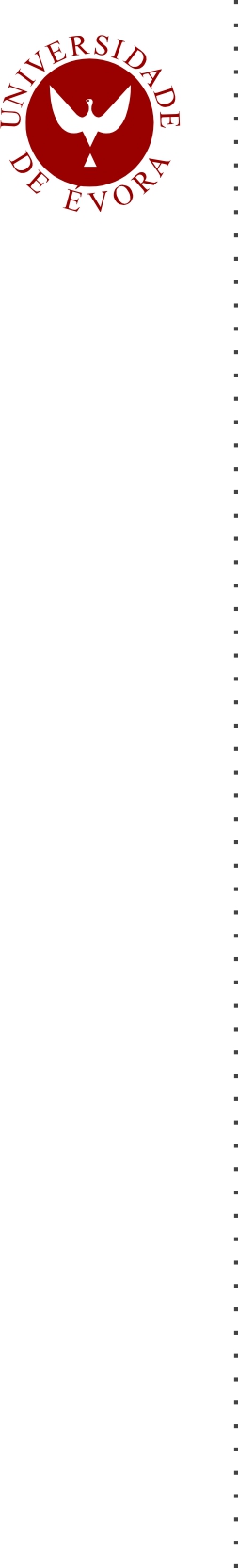   ESCOLA DE CIÊNCIAS SOCIAIS  DEPARTAMENTO DE GESTÃOGeração LinkedIn Connection – Análise do perfil e das motivações dos utilizadores   Andreia Cristina Murteira Coelho  Orientação: Prof.ª Doutora Fátima Jorge	    Prof.ª Doutora Andreia Dionísio  Mestrado em Gestão Área de especialização: Recursos Humanos Dissertação Évora, 2016  UNIVERSIDADE DE ÉVORA  ESCOLA DE CIÊNCIAS SOCIAIS  DEPARTAMENTO DE GESTÃO Geração LinkedIn Connection – Análise do perfil e motivações dos utilizadores      Andreia Cristina Murteira Coelho  Orientação: Prof.ª Doutora Fátima Jorge                     Prof.ª Doutora Andreia Dionísio  Mestrado em Gestão Área de especialização: Recursos Humanos Dissertação Évora, 2016DedicatóriaQuando a vida te coloca à prova, nós vamos, nós lutamos, nós enfrentamos os nossos obstáculos, quando o destino nos indica o caminho e nós fugimos, contudo sabemos que não há volta a dar, quando o karma brinca com aquilo que queremos, com aquilo que ambicionamos, com a vontade de conseguirmos mais, não só porque queremos mas porque merecemos, porque lutamos, porque fomos atrás do sonho, atrás da vontade, atrás do querer, atrás da ambição, todavia nós sabemos que no fundo enquanto ele brinca somos nós os guerreiros que o fazem girar, mudar, transformar, nós temos na mão o mundo de possibilidades à espreita, nós fazemos o nosso caminho, o nosso trilho, nós com determinação e persistência escrevemos o nosso destino, independentemente das suas brincadeiras, nós fazemos o nosso futuro. Que a ambição de querer leve mais longe os sonhos, que vocês estejam sempre aqui para ver as metas alcançadas, estejam sempre aqui quando levar um não, o tal que já é hábito, o tal que persiste, o tal que nós contaríamos porque merecemos mais, porque queremos mais, essencialmente que estejam sempre aqui a cada conquista para festejar o futuro. ResumoO LinkedIn é uma ferramenta que veio alterar as técnicas tradicionais de recrutamento e seleção em recursos humanos, uma vez que permite aliar o conteúdo do cv, com o seu perfil online, tendo em conta as características pessoais, profissionais, sociais, bem como, as partilhas e publicações que tornem o perfil atrativo junto da entidade recrutadora. O objetivo geral da investigação consiste em analisar o perfil dos utilizadores do LinkedIn, como também, compreender as principais motivações da utilização desta rede social, tendo em vista uma determinada amostra de utilizadores da rede. Os objetivos específicos pretendem analisar detalhadamente esta situação, uma vez que vão identificar o perfil dos utilizadores do LinkedIn presente na rede social, compreender as motivações da participação dos utilizadores e conhecer as desvantagens na utilização do LinkedIn como ferramenta de recrutamento, como tal, optamos por uma abordagem quantitativa através da elaboração de um questionário, surgindo uma amostra com 185 respostas. A investigação envolve diferentes tipos de análise de forma a aprofundar a temática, pelo que dividimos a análise em quadro blocos fundamentais, primeiramente efetuamos uma análise descritiva, uma análise de clusters, seguida de uma análise discriminante, posteriormente enriquecida com a análise de uma entrevista a um especialista no LinkedIn. Os resultados obtidos salientam a existência de dois clusters com características muito homogéneas, todavia é possível verificar que o primeiro assume uma maior propensão para a partilha, ao passo que o segundo não atribui tanta relevância à partilha por privilegiar a sua privacidade. Palavras-chave: perfil de utilizador, recrutamento e seleção, LinkedIn.LinkedIn Connection Generation - Analysis of user profile and motivationsAbstract LinkedIn is a tool that has changed the traditional techniques of recruitment and selection of human resources, since it allows to combine the content of cv with your online profile, taking into account the personal characteristics, professional, social, as well as the shares and publications that make attractive profile with the recruiter entity. The possibilities that the network offers entice placement profiles, however, the motivations of users can be numerous, as such, it is essential to understand this phenomenon. The overall objective of the research analyzes the profile and motivation of LinkedIn users, but also understands the main motivations of using this social network with a view to a particular network users sample. The specific objectives aim to deeply analyze this situation as it will identify the LinkedIn profile users of this social network, understand the motivations of the involvement of users and know the disadvantages of using LinkedIn as a tool for recruitment, as such, we chose a quantitative approach by developing a questionnaire, emerging a sample of 185 respondents. The research involves different types of analysis in order to deepen the thematic, so we divided the analysis into a framework of fundamental blocks, first we performed a descriptive analysis, a cluster analysis, followed by a discriminant analysis, later enriched with the analysis of an interview A LinkedIn SpecialistThe results obtained highlight the existence of two clusters with very homogeneous characteristics, but it is possible to verify that the former assumes a greater pretense for sharing, while the latter devalues the sharing in favor of privacy.Keyword: user profile, recruitment and selection, LinkedIn.AgradecimentosNesta batalha que termina e que traduz uma vitória a nível pessoal, dada a vontade consecutiva de desistir, quero agradecer a todos os que participaram em cada momento, em cada obstáculo, a todos que nunca deixaram que a vontade de desistir fosse maior que a ambição e o sonho, a todos os que sempre estão presentes na minha vida. Essencialmente, quero agradecer à minha irmã, uma inspiração apesar da idade, é uma menina mulher por tudo o que a vida lhe pôs à prova e da qual eu tenho imenso orgulho, aos meus pais, por não me deixarem desistir, aos meus tios, pelo apoio que me deram nesta etapa, há minha madrinha, uma grande inspiração, uma grande amiga que está presente em todos os momentos, a todos por terem estado presentes e por me fazerem acreditar que é possível, obrigada. Posteriormente quero agradecer aos meus amigos e colegas pelo apoio e incentivo, quero agradecer à orientação que me ajudaram durante o percurso e não desistiram do projeto. ÍNDICEÍNDICE DE ANEXOS 	A. Questionário 	107B. Guião da Entrevista  	117C. Gráficos e Tabelas  	118Índice de gráficosGráfico 1 - Género	58Gráfico 2 – Grupos de idades	58Gráfico 3 – Situação profissional	60Gráfico 4 – Anos de experiência profissional	60Gráfico 5 – Ocupação profissional 	61Gráfico 6 – Número de conexões no LinkedIn	62Gráfico 7 – Frequência de vista do perfil no LinkedIn	63Gráfico 8 – Frequência de publicação de informação no perfil do LinkedIn	63Gráfico 9 – Natureza das publicações	64Gráfico 10 – Interesses para a criação de um perfil no LinkedIn	65Gráfico 11 – Partilha de experiências versus desenvolvimento profissional fatores aliciantes na construção de um perfil	76Gráfico 12 – LinKedIn como uma ferramenta útil na procura ativa de trabalho	77Gráfico 13 – Aspetos relevante no LinkedIn como ferramenta na procura ativa de trabalho	130         Gráfico 14 - LinkedIn como facilitador do processo de recrutamento ……………………………78         Gráfico 15 - Aspetos mais relevantes no LinkedIn como facilitador do processo de recrutamento………………………………………………………………………………………………………………………131         Gráfico 16  - A possibilidade de encontrar novos desafios, novos projetos contribuiu para a colocação do perfil no LinkedIn …………………………………………………………………………………………..79        Gráfico 17 - Aspetos relevantes que conduzem à construção de um perfil no LinkedIn …………………………………………………………………………………………………………………………………………......80       Gráfico 18 – Dendograma ………………………………………………………………………………………………136       Gráfico 19 - Esquematização do perfil completo ……………………………………………………………..94Índice de TabelaTabela 1 – Habilitações Literárias	59Tabela 2 – Cruzamento de dados entre género e interesses na criação de um perfil	66Tabela 3 - Cruzamento de dados entre habilitações literárias e interesses para criação de perfil	118Tabela 4 – Cruzamento de dados entre a situação profissional e os interesses para a criação de um perfil …………………………………………………………………………………………………………….. 67Tabela 5 – Cruzamento de dados entre a ocupação profissional e os interesses para a criação de um perfil …………………………………………………………………………………………………………… 119Tabela 6 – Cruzamento de dados entre o grupo de idades e os interesses para a criação de um perfil no LinkedIn …………………………………………………………………………………………………………. 68Tabela 7 – Cruzamento de dados entre os anos de experiência profissional e os interesses para a criação de um perfil no LinkedIn ……………………………………………………………………………… 69Tabela 8 – Motivações para a construção de um perfil no LinkedIn ………………………….. 121Tabela 9 – Motivações para a construção de um perfil no LinkedIn (médias)  …………… 123Tabela 10 – Aspetos mais relevantes na construção de um perfil no LinkedIn ……………. 71Tabela 11 – Cruzamento de dados entre Género e aspetos relevantes para a construção de um perfil no LinkedIn …………………………………………………………………………………………………….. 72Tabela 12 – Cruzamento de dados entre as hibilitacções literárias e os aspetos relevantes para a construção de um perfil no LinkedIn ………………………………………………………………………… 72Tabela 13 – Cruzamento de dados entre a situação profissional e aspetos relevantes para a construção de um perfil no LinkedIn ………………………………………………………………………………… 73Tabela 14 – Cruzamento de dados entre a ocupação profissional e os aspetos relevantes para a construção de um perfil no LinkedIn ……………………………………………………………………… 125Tabela 15 – Cruzamento de dados entre os grupos de idades e os aspetos relevantes para a construção de um perfil no LinkedIn ………………………………………………………………………………… 74Tabela 16 – Cruzamento de dados entre os anos de experiência profissional e os aspetos relevantes para a construção de um perfil no LinkedIn ………………………………………………………. 75Tabela 17 - Fatores valorizados no momento de aumentar a rede de contactos ………. 126Tabela 18 – Fatores valorizados no momento de aumentar a rede de contactos (médias) …………………………………………………………………………………………………………………………………………… 128Tabela 19 - Desvantagens em relação à utilização do LinkedIn como forma de recrutamento de recursos humanos …………………………………………………………………………………. 132Tabela 20 – Desvantagens em relação à utilização do LinkedIn como forma de recrutamento de recursos humanos (médias) ……………………………………………………………………. 134Tabela 21 – Number of cases in each cluster ……………………………………………………………….. 81Tabela 22 - Anova ………………………………………………………………………………………………………. 137Tabela 23 – Cruzamento de dados entre o género e o cluster number of case ……………. 82Tabela 24 – Cruzamento entre as habilitações literárias e o cluster number of case  ….. 83Tabela 25 – Cruzamento entre a situação profissional e o cluster number of case ……… 83Tabela 26 – Estatística de grupo ………………………………………………………………………………… 139Tabela 27 –Box’S M ……………………………………………………………………………………………………. 84Tabela 28 – Standardized canonical discriminant function …………………………………………. 85Tabela 29 – Classification results ……………………………………………………………………………….. 86Tabela 30 – Cruzamento de dados entre a partilha de conhecimento e os clusters formandos …………………………………………………………………………………………………………………………. 87Tabela 31 – Cruzamento de dados entre oportunidades de conhecer novas pessoas e os clusters formados  …………………………………………………………………………………………………………….. 88Tabela 32 – Cruzamento de dados entre a experiência profissional e os clusters formados …………………………………………………………………………………………………………………………………………... 88Tabela 33 – Cruzamento de dados entre identificação com o percurso profissional do indivíduo e os clusters formados  ……………………………………………………………………………………….. 89Tabela 34 – Cruzamento de dados entre conhecer novas pessoas e os clusters formados ……………………………………………………………………………………………………………………………………………. 90Tabela 35 – Cruzamento de dados entre implicações éticas e os clusters formados …… 91Tabela 36 – Cruzamento de dados entre desenvolver expetativas desajustadas em relação a oportunidade de trabalho e os clusters formados ……………………………………………………………. 92Tabela 37 – Esquematização da utilização de contas do LinkedIn ………………………………. 142INTRODUÇÃOEnquadramento do Tema e Justificações da EscolhaA emergência das redes sociais possibilitou envolver todos os utilizadores numa comunidade, promovendo a partilha de informações (Perez, Silva, Harvey & Bosco, 2013). As mesmas possuem repercussões ao nível da sociedade, o que permitiu que utilizadores e recrutadores visualizassem o mundo de trabalho de forma diferenciada, pelo que surge o LinkedIn, uma rede social especializada no recrutamento e seleção de indivíduos online. O LinkedIn veio revolucionar as técnicas tradicionais de recrutamento e seleção de recursos humanos, visto que permite aliar o seu perfil pessoal, o conteúdo do curriculum vitae, a partilha de publicações, a experiência profissional, a formação e as metas ambicionadas (Caers & Castelyns, 2011 cit in Chien & Suen, 2015). O LinkedIn possibilita a redução de custos associados a estas técnicas, viabilizando o contacto mútuo entre recrutadores e utilizadores (Jacobs, 2009 cit in Sinha & Thaly, 2013). Portanto, os utilizadores colocam os seus perfis online na tentativa de obterem uma oportunidade de trabalho na área ambicionada, procuram também envolver-se em novos projetos, ou então simplesmente por entretenimento ou exposição social (Chiavenato, 2004). Por um lado, a internet é um meio que permite um relativo anonimato, uma vez que algumas das informações prestadas podem não corresponder à realidade dos factos, colocando em causa o processo de recrutamento e seleção (Perez, et al. 2013). Por outro lado, a colocação de informação online expõe o utilizador, onde a informação pode ser visualizada por recrutadores ou diretores, o que pode comprometer a contratação dos utilizadores ou colocar em perigo o seu posto de trabalho (Davison, Maraist & Bing, 2011). O problema em estudo desta proposta de investigação incide sobre as técnicas de recrutamento e seleção, tendo como foco o LinkedIn. De modo, a obter uma estrutura coerente é necessário recorrer a perguntas de partida e, neste caso, formulámos as seguintes: qual é o perfil dos utilizadores desta rede LinkedIn?; quais as razões que levam à escolha da rede profissional LinkedIn?; quais as desvantagens do LinkedIn como ferramenta de recrutamento? Relativamente à delimitação do tema, é possível definir três critérios essenciais: o critério espacial, que incidirá sobre o universo de utilizadores do LinkedIn, o critério temporal que envolve o ano letivo de 2015/2016, por fim, o critério topológico, corresponde aos utilizadores da rede social LinkedIn.Formulação do Problema e dos ObjetivosO problema em estudo envolve as técnicas de recrutamento, tendo como objetivo de investigação o LinkedIn e os seus utilizadores. No sentido de obter de forma coerente uma estrutura clara e concisa é fundamental recorrer a perguntas de partida, como tal interligamos os objetivos, no sentido de focar a nossa investigação na resposta a três questões:Qual o perfil dos utilizadores do LinkedIn?Quais as motivações que conduzem à escolha da rede profissional LinkedIn?Quais as questões que são consideradas desvantajosas quando se utiliza o LinkedIn como uma ferramenta de recrutamento?No que respeita à delimitação da temática, é possível definir três critérios essenciais: o critério espacial, que incide sobre o universo de utilizadores do LinkedIn, seguido do critério temporal que envolve o ano letivo de 2015/2016 e, por fim, o critério topológico, que corresponde aos utilizadores da rede social LinkedIn.Os objetivos são consequentemente divididos, sendo divulgados sob a forma de objetivo geral e específicos estipulados da seguinte forma:Geral Analisar o perfil dos utilizadores do LinkedIn e compreender as motivações para a colocação de um perfil nesta rede.Específicos Identificar o perfil dos utilizadores do LinkedIn presente na rede social;Compreender as motivações da participação dos utilizadores nesta rede social;Conhecer as desvantagens associadas ao LinkedIn quando utilizado como uma ferramenta de recrutamento.Metodologia A investigação envolve uma metodologia de caráter predominantemente quantitativo, uma vez que concebemos um questionário que colocamos online. Foi elaborado um instrumento de natureza qualitativa de forma completar as informações recolhidas através do questionário, a entrevista semiestruturada, a mesma foi aplicada em conjunto com uma colega de mestrado que abordava a mesma temática ao especialista do LinkedIn, Rui Pedro Caramez, conhecido por desenvolver e divulgar publicações sobre os benefícios da utilização da rede. Em relação à análise de resultados recorremos a três técnicas estatísticas essenciais com o objetivo de traçar o perfil do utilizador e compreender as suas motivações. Primeiramente foi utilizada a estatística descritiva, seguida da análise de clusters, posteriormente, decorrente da necessidade de aprofundar essa mesma análise foi realizada a análise discriminante. Para o tratamento da informação obtida através da entrevista utilizamos o método de análise de conteúdoEstrutura do TrabalhoEsta dissertação divide-se em cinco capítulos.  O primeiro capítulo é destinado à apresentação da temática, das questões de investigação, dos objetivos, das opções metodológicas e da estrutura do documento.O segundo capítulo apresenta a revisão de literatura subdivida em vários sub-pontos de forma a analisar um conjunto de autores, teorias e modelos considerados essenciais para o tema, confrontando as suas opiniões. O terceiro capítulo descreve, de forma detalhada, a metodologia utilizada de forma mais detalhada, indicando as técnicas escolhidas e os métodos utilizados. O quarto capítulo é composto pela análise e discussão dos dados e consiste na análise profunda dos dados obtidos, seguida da discussão dos resultados. O quinto capítulo é o da conclusão, onde se apresenta um resumo da investigação proposta, com algumas indicações sobre as limitações do estudo e possibilidades futuras. REVISÃO BIBLIOGRÁFICA OU ENQUADRAMENTO TEÓRICOAs nuances da gestão de recursos humanos2.1.1. Gestão de RH: o significado do conceito  O contexto mundial tem repercussões na forma de atuação das organizações, devido às constantes modificações, as mesmas têm a necessidade de alterar os seus procedimentos com o intuito de “sobreviver” às exigências de uma envolvente cada vez mais caprichosa (Melanthiou, Pavlou & Constantinou, 2015). Os procedimentos tradicionais tornam-se cada vez mais banais, as práticas que antes eram utilizadas não produzem o efeito desejado, as organizações lutam para fazer face à concorrência global, para se evidenciarem perante o público-alvo, para se destacarem no mar de oferta existente, portanto, as empresas necessitam de soluções (Torrington, Hall & Taylor, 2005). As soluções perante um contexto extremo, drástico, onde as mudanças ocorrem quase ao minuto, devem ser criativas, inovadoras, diferentes, contudo, seguras e, essencialmente, com qualidade, são as palavras mágicas que lideram a atualidade e a realidade empresarial. Encontramo-nos perante um impasse, como alcançar a magia necessária para promover as soluções que necessitamos? A resposta não é simples, dado que envolve o ativo chave de qualquer organização, o recurso humano. Este é considerado a valia mais importante de uma organização (Xavier, 2006). As pessoas são o caminho para a concretização dos desafios da envolvente, pois o efeito de uma gestão eficaz e eficiente de recursos humanos possui implicações positivas na performance organizacional, sendo comprovado através de diversos estudos realizados na área. Caetano e Vala (2007) afirmam que “para além do braço, o homem é também um coração e uma cabeça”, destacando a sua importância, ao passo que Price (cit in Cunha, Rego, Cunha, Cabral-Cardoso, Marques & Gomes, 2010) fornece uma comparação trivial para compreendermos, como os recursos humanos assumem um lugar de destaque nas organizações, indicando que “como os penteados e as roupas, as ideias na gestão vão e vêm. Todavia, há uma que tem prevalecido, de forma, consistente nos últimos vinte anos: as organizações mais bem-sucedidas são as que utilizam de forma mais eficiente os seus recursos humanos”.O conceito de recursos humanos abrange uma visão holística da organização, onde os departamentos estão interligados e dependentes, trabalhando para alcançar os objetivos determinados na estratégia a longo prazo (Xavier, 2006). Desta forma, o conceito está integrado na estratégia, passando pela responsabilidade de todos, quer de gestores de topo quer de supervisores. Se por um lado, a organização procura desenvolver uma cultura própria e comportamentos adequados aos valores e missão da mesma, por outro lado, permite combinar os objetivos individuais com os objetivos traçados a longo e a curto prazo pela organização, pois fornece um estímulo para o colaborador e permite atingir as metas ambicionadas. No entanto, é essencial estabelecer pontos de comunicação, de forma a conseguir uma convergência de ambições. Silva e Reis (2014) argumentam que o conceito de gestão de recursos humanos consiste em “otimizar o contributo humano para o alcance dos objetivos organizacionais estratégicos, tendo em conta, todo um conjunto de fatores condicionantes, externos e internos à organização”, enquanto, Guest (cit in Cateano & Vala, 2007) indica que a gestão de recursos humanos impõe “uma estrutura proactiva, estratégica, de longo prazo e integrada”. A gestão de recursos humanos tem sido um tema amplamente polémico, isto, porque o seu conceito tem originado contestação junto das comunidades académicas, cada autor coloca ênfase diferenciado consoante as suas convicções, tendo em conta, o universo de modelos explicativos existentes, no entanto, Caetano e Vala (2007) afirmam que “qualquer que seja o modelo proposto deverá comtemplar os seguintes princípios: o princípio da unificação, que requer que o modelo descreva um fenómeno distinto; o princípio da estrutura dinâmica, que possibilite compreender as mudanças ocorridas nas mais diversas circunstâncias; e o princípio da consistência, segundo o qual, a informação interna que contém, esteja ordenada de um modo consistente e permita comparações com diferentes realidades”, ao passo que Cunha, et al. (2010) refletem sobre uma definição genérica de forma a clarificar a situação, assim declararam que o conceito de gestão de recursos humanos se “refere à capacidade de fazer com que as organizações funcionem”. O debate que envolve o conceito de gestão de recursos humanos direciona atenção para as atividades que decorrem desta função, dita crucial pelos autores, como tal, o conceito primeiramente necessita de profissionais capacitados a nível técnico, comunicacional e relacional, pois a arena organizacional anceia por soluções que podem ser reveladas quando estes profissionais debatem com colaboradores sobre as suas motivações e aspirações, onde o duplo sentido é encontrar objetivos convergentes entre organizações e os seus recursos humanos, de forma a produzir o resultado ambicionado (Torrington, et al. 2005). Seguidamente, o desafio mais aliciante na gestão de recursos humanos transpõe para atração e retenção de talento, essa função fulcral, fornece marketing positivo à imagem da organização, a mesma tem o encargo de organizar, adaptar e criar ambientes favoráveis à atração de pessoas talentosas, posteriormente selecionadas, a tarefa passa pela promoção da integração e adaptabilidade dos selecionados à cultura empresarial e à função, por sua vez, à equipa de trabalho (Xavier, 2006). Contudo, o recurso humano necessita de ser estimulado, como tal, a organização é um espaço onde a aprendizagem deve ser contínua, permitindo adquirir e desenvolver as competências e capacidades ambicionadas individualmente e inerente ao cargo desempenhado, surgindo desta forma a função de desenvolvimento. Por sua vez, a gestão de recursos humanos dispõe de uma visão global sobre a organização, desta forma, o enquadramento organizacional remete para um olhar sobre a envolvente interna e externa, no sentido, de enveredar por uma lógica estratégica e competitiva, no que respeita, ao conteúdo externo, a interpretação das tendências sociais, políticas, económicas e demográficas requerem uma ação proativa, uma vez que as mesmas demonstram a capacidade competitiva da organização, bem como, as suas ambições, em relação, à concorrência (Melanthiou, et al. 2015). Este conceito assume, igualmente, um papel essencial, no que respeita, à obtenção de resultados, como já foi amplamente debatido anteriormente, a gestão de recursos humanos contribui para a expansão da motivação no corpo de colaboradores, elaborando sistemas que permitam ao funcionário obter um feedback sobre a sua prestação, como também de recompensa baseados na equidade, justiça, mérito e desempenho (Caetano & Vala, 2007). A gestão de recursos humanos percecionado como um ativo na estratégiaAs exigências do panorama atual impõem uma perspetiva holística sobre a organização, de forma a construir uma estratégia integrada que envolva os membros, logo, a estratégia é uma responsabilidade assumida que delimita os objetivos gerais e sustentáveis, tendo como foco, a prospeção a médio-longo prazo da organização, de forma a evidenciar a sua importância Silva e Reis (2014) destacam que a estratégia é “a arte de combinar, de dirigir certas operações quando estas devem opor-se a operações contrárias”. Mintzberg, por sua vez, referencia estratégia como “uma força de mediação entre a empresa e a sua envolvente, cuja formulação requer uma interpretação da envolvente e uma linha de decisões organizacionais coerente com essa interpretação” (cit in Cunha et al. 2010).  Naturalmente, a estratégia geral de uma organização entrelaça os recursos humanos, uma vez que os mesmos são detentores de competências e capacidades que fornecem valor à empresa, permitindo dar resposta às exigências da envolvente externa, logo, a ligação entre recursos humanos e estratégia permite otimizar o desempenho dos colaboradores, no sentido, da rentabilidade sustentada (Caetano & Vala, 2007).As condicionantes atuais permitiram o redescobrir da importância das pessoas junto da organização independentemente da função desempenhada, isto porque, as circunstâncias demonstram que este recurso excecional funciona como uma amálgama de criatividade ilimitada proporcionando o fator competitivo que produz resultados efetivos numa organização (Silva & Reis, 2014). Neste sentido, a força competitiva da empresa é harmonizada através da obtenção da melhor performance de cada colaborador, onde a gestão de recursos humanos é imperatriz. A gestão estratégica, jamais, poderá esquecer a incorporação dos recursos humanos, pois o novo paradigma da competitividade não é intermitente, pelo contrário, as suas oscilações simplesmente podem ser combatidas com a disponibilidade das pessoas para a missão, com o compromisso e envolvimento de cada um na procura ativa de soluções para os desafios impostos (Cunha, et al. 2010).Os desafios exigem talento, exigem inovação, exigem criatividade, exigem empreendedorismo, exigem confiança, exigem qualidade. Estes requisitos podem modificar um desafio, criando uma janela de oportunidade, ou seja, a estratégia que materializa os recursos humanos perspetiva um desafio como uma chance de demonstrar a força que imana da organização, funciona com a possibilidade de demonstrar o potencial do capital humano presente na instituição (Melanthiou, et al. 2015). A estratégia sem o envolvimento dos recursos humanos apresenta-se como um ardil vazio e irreal, dado que a alienação do capital humano transporta consequências no cenário atual, os estudos comprovados indicam que as boas práticas na gestão de pessoas promovem os altos níveis de desempenho, o conhecimento é considerado a única vantagem que fornece uma diferenciação para uma competição sustentável. Cunha, et al. (2010) comentam que “as organizações com maior sucesso são as que sabem tirar melhor partido das competências e do talento dos seus membros”, estando assim demonstrado que não incorporar a gestão de recursos humanos na estratégia de uma organização é um erro que pode custar a sobrevivência da mesma. Modelos de gestão de recursos humanos – HARD & SOFTA estratégia de gestão de recursos humanos envolve modelos explicativos consoante as necessidades do contexto externo, portanto, a realidade onde floresce a ação estratégica não atribuiu de igual forma a mesma relevância aos recursos humanos, as conjunturas diferenciadas com requisitos distintos procuravam outro tipo de exigências (Cunha, et al. 2010).1984 é o ano de relevância na temática de gestão de recursos humanos, como tal, ocorre uma reviravolta inesperada na envolvente que desagrega os padrões usuais, quebra a estandardização, rompe com as normas e as regras vigentes (Silva & Reis, 2014).Antes do ano revelação, vigorava o modelo de Michigan, conhecido pela abordagem Hard, caracterizado pelo enfoque na racionalidade, custos e controlo, basicamente, o modelo apresentava fortes ligações à teoria X, a mesma idealizava os trabalhadores como instrumentos para alcançar o lucro (Homem económico), sendo considerados preguiçosos, máquinas que fazem parte da engrenagem apenas oleadas através do pagamento de uma renumeração. Os preguiçosos recursos necessitavam de controlo extremo, dando origem frequentemente a sanções e pressões, no sentido, de melhorar a sua eficiência, vigorava o racionalismo exacerbado concentrado nos lucros e nos custos da mão-de-obra, neste sentido, a formação era um capricho que apenas estava ao nível dos melhores empregados, consoante a sua performance numa função específica (Cunha, et al. 2010). Depois do ano em destaque, a envolvente é transfigurada, a gestão de recursos humanos ganha alento, uma nova roupagem, uma nova visão, o modelo é marcadamente centrado no capital humano e na sua valorização, onde as pessoas são consideradas recursos proativos, dinamizadores, comprometidos com as suas funções, com a organização e com a missão da mesma (Silva & Reis, 2014). Neste sentido, passa a vigorar o modelo de Harvard, uma visão Soft dos recursos humanos, abordagem baseada na teoria Y, a mesma é caracterizada pela motivação, comunicação, liderança, confiança e envolvimento, o colaborador é visualizado como um ativo com capacidades, detentor de autonomia para regular o seu trabalho e para aplicar as suas competências. As diferenças de abordagens são visíveis nos pormenores, no que respeita, ao desenvolvimento de colaboradores, à avaliação de desempenho, à rotatividade de funções, até mesmo na valorização do recurso como uma pessoa que produz significado ao seu trabalho junto da organização. Esta abordagem perceciona o capital humano como um ser social e económico, o lucro continua a ser essencial para o crescimento e desenvolvimento da organização, mas os recursos humanos são visualizados como sociais, ou seja, carecem de estabelecer relações, necessitam de comunicar e merecem confiança, o seu potencial é estimulado em benefício da organização (Cunha, et al. 2010).Os modelos de gestão de recursos humanos surgem em detrimento das necessidades existentes, Caetano e Vala (2007) alegam que “as principais diferenças decorrem da conflitualidade inerente aos pressupostos epistemológicos e da implicação prática de cada abordagem”, contudo, a realidade mostra que abordagem Soft possui idealizações da Hard, o que significa os alicerces de construção do modelo Soft se fundamentam no modelo Hard, variações desses modelos são amplamente utilizados na atualidade, tendo em consideração obstinações da envolvente externa (Cunha, et al. 2010).Gestão de recursos Humanos como a vantagem competitiva da atualidade Os sistemas de recursos humanos provocam influências na performance organizacional dos colaboradores permitindo aceder a uma fonte de conhecimento inesgotável, considerada a força impulsionadora das organizações. O conhecimento possibilita a transformação, inovação, criatividade, palavras que devem ser configuradas em ações que, uma vez desenvolvidas, criem valor na organização (Silva & Reis, 2014). O know-how de uma organização são os seus colaboradores, visualizados como uma equipa que trabalha, no sentido, de destacar a sua empresa da concorrência, como tal, o conhecimento não parte apenas de uma pessoa, deve ser difundido amplamente por todos os canais através de uma comunicação aberta que valorize a partilha de perspetivas, criação de ideias, produtos e serviços que inundem o mercado com soluções proativas (Cunha, et al. 2010).   Este recurso encontra-se diretamente relacionado com a gestão de recursos humanos, isto porque, envolve o capital humano, mas também a tecnologia e informação, conferindo condições essenciais para relançar o jogo da competitividade através do oportunismo criado pelas fissuras existentes no mercado, portanto, surge o que se intitula de vantagem competitiva (Melanthiou, et al. 2015). O conceito de vantagem competitiva decorre da aptidão de uma organização se destacar no seio da concorrência, basicamente, resulta da capacidade do corpo de talentos demonstrar a sua criatividade perante as exigências da envolvente. A criação de uma vantagem competitiva não elimina a concorrência, para tal, é fundamental conquistar uma atitude proativa, colocando o jogo da competitividade em relação à concorrência num nível superior, onde o objetivo é criar dificuldades de reação aos concorrentes (Cunha, et al. 2010).A vantagem competitiva é liderada pelo conhecimento, onde o know-how permite que a organização alcance novos patamares, sendo uma ponte de ligação vocacionada para a obtenção de resultados. O conceito de vantagem competitiva sustentável exige uma prospeção no futuro, por sua vez é fundamental, visualizar o que ambicionamos e delinear um caminho para o conseguimento das ambições propostas, logo, os objetivos são traçados na estratégia a longo prazo podendo ser alvo de modificações decorrentes da imprevisibilidade da envolvente externa (Silva & Reis, 2014).Naturalmente, a imagem da organização é fundamental para proporcionar capacidade de atração de novos talentos, permitindo a renovação do conhecimento, das práticas e técnicas utilizadas, no limite, confere uma nova roupagem à entidade, por sua vez, as práticas associadas à formação e desenvolvimento do capital humano assumem lugar de destaque, isto porque, a simples atração de pessoas não basta para construir uma vantagem competitiva e colocar a empresa no apogeu em relação à concorrência, para tal, é necessário fornecer ferramentas que possibilitem estimulação do potencial humano, o progresso das suas capacidades e competências, a evolução pessoal e profissional, abarcando o crescimento dos colaboradores em junto com a organização, neste sentido, uma entidade que promova estas condições obtém uma conjetura favorável à retenção dos ativos humanos (Cunha, et al. 2010).O recurso humano é apelidado constantemente de “o problema” da gestão, contudo, o problema é simultaneamente a solução, uma vez que o conhecimento produzido é uma fonte de sabedoria de valor inestimável que produz a vantagem necessária para vencer na arena de competitividade global que marca a realidade presente (Xavier, 2006).Recrutamento e seleção A conceção de recrutamento O recrutamento é uma fração de grande relevância junto das políticas de recursos humanos, uma vez que é o alicerce para a identificação de capital humano, consequentemente, adota um conjunto de técnicas especializadas, de forma, a atrair candidatos que sejam dotados de algo especial que potencialmente origine valor junto da organização dando asas ao desenvolvimento de uma vantagem competitiva. Conforme Silva e Reis (2014) referenciam, o conceito de recrutamento é “um conjunto de estratégias, técnicas e procedimentos que têm como objetivo atrair candidatos com o perfil exigido pelos postos de trabalho a ocupar dentro da organização”, Araújo e Garcia argumentam que “é o processo de identificação e de atração de um grupo de potenciais candidatos, de entre os quais se seleciona alguns para posteriormente serem contratados” (Araújo & Garcia, 2006 cit in Fernandes, 2014), Chiavenato (2004) envolve a sua reflexão sobre o facto de considerar que “recrutamento é o conjunto de técnicas e de procedimentos que pretende atrair os potenciais candidatos, qualificados e capazes, para ocupar cargos dentro da organização”, no limite, o conceito explora a capacidade de atração e retenção do capital humano, no sentido, de retificar as carências da organização.Contudo, o conceito de recrutamento abarca outras tonalidades, não se limita a um sistema de informação que difunde as ofertas existentes na organização ao mercado de trabalho, aliás, a informação pode nem ser difundida, caso exista uma base de dados no seio da organização que satisfaça os critérios definidos em relação à função que se encontra disponível, essa é uma escolha que a entidade deve efetuar antes de avançar com o processo de recrutamento, assim, o conceito invoca a responsabilidade de captar talentos, identificar prodígios, dirigir-se às fontes de oferta que satisfazem as suas necessidades e, por fim, envolver a retenção do capital humano selecionado no mínimo a curto prazo (Melanthiou, et al. 2015).Este fragmento ativo no processo de gestão de recursos humanos, necessita de um planeamento cuidado que passa por todos os níveis de gestão, por conseguinte, não é um processo exclusivo dos especialistas em gestão de recursos humanos, pois circunscreve três fases essenciais que são da responsabilidade de toda a estrutura da organização, primeiramente, é fundamental um levantamento das carências existentes, perceber, claramente, o que faz falta à organização em termos de recursos humanos (Torrington, et al. 2005).Seguidamente, é fulcral compreender as ofertas existentes em termos de capital humano no mercado de trabalho, por fim, é essencial identificar as fontes de recrutamento, bem como, as técnicas a aplicar. Ployhart (cit in Cunha, et al. 2010) elucida o envolvimento de toda a estrutura no âmbito do recrutamento objetando que “os esforços de recrutamento são provavelmente mais eficazes quando a organização enfatiza informação de ajustamento (entre a pessoa e a organização), proporciona detalhes sobre o cargo e a organização, seleciona e forma os recrutadores, trata os candidatos com justiça e respeito, usa procedimentos relacionados com a função, explica o propósito do processo de seleção, articula uma boa imagem da organização e cria uma campanha de recrutamento unificada, consistente e coerente (deverão os departamentos de marketing e recrutamento trabalhar em conjunto) ”, como tal, a investigação do recrutamento busca envolver o supervisor da função disponível, o gestor dessa mesma função, bem como, o técnico de recursos humanos, cada um deles, efetua uma avaliação sobre o leque de candidatos que estão disponíveis a abraçar o cargo. O processo de recrutamento abrange três perspetivas distintas, estas são adaptáveis, por um lado, consoante a evolução dos sistemas de gestão de recursos humanos, por outro lado, conforme as necessidade das envolvente externa e os requisitos das funções em aberto nas organizações, pelo que a abordagem tradicional remete para a realização do recrutamento através de jornais, revistas, agências de trabalho temporário, headhunters, consequentemente, surge uma nova perspetiva dos métodos considerados tradicionais que envolve jornais online ou online headhunter. Na atualidade, a vertente utilizada passa por portais, websites corporativos e profissionais, redes sociais, emails da rede de contatos (Fernandes, 2014).O recrutamento surge como uma necessidade efetiva da organização, uma vez que é através da aquisição de talentos que construímos a possibilidade de criar uma vantagem competitiva, consequentemente, a mesma promove o crescimento e desenvolvimento da entidade. Logo, a estruturação do recrutamento é fulcral no processo, contudo, os candidatos devem deter a capacidade de vender os seus skills, destacar o seu potencial, assegurar uma impressão favorável à sua seleção, naturalmente, recrutador e candidato entram num jogo de sedução, onde o candidato, tem como objetivo seduzir o empregador de forma a obter um lugar de destaque, neste processo, ao passo que o recrutador alicia o candidato, procurando passar uma imagem extremamente estimulante da empresa, aguçando a vontade e expetativas do candidato em questão, em relação ao seu futuro na organização, caso ocorra a sua seleção (Cunha, et al. 2010). De forma generalizada, o conceito de recrutamento baseia-se no processo de atração, divulgação e entrada de candidatos qualificados para a função, possibilitando efetuar uma triagem primordial que permite o avanço do processo para a escolha dos CV’s que se destacam perante a imensidão de currículos que inundam as bases de dados das organizações, neste sentido, promove o progresso no processo de seleção com o intuito de encontrar o melhor candidato para o desempenho do cargo que se encontra em aberto na organização (Torrington, et al. 2005).Métodos e tipos de recrutamento O seguimento do recrutamento ocorre quando existe uma função em aberto na organização podendo ter motivações variadas, passa pela saída de um colaborador ou transferência de um candidato, até mesmo por ampliação do capital humano da organização, no entanto, é sempre um processo que implica planeamento, pois transporta custos para a entidade, no caso de abertura de um novo cargo, os custos são adicionais pelo que devem estar contemplados na estratégia orçamental (Cunha, et al. 2010).A tomada de decisão de avançar com o recrutamento implica uma caracterização do cargo disponível, consistindo na descrição da função e a forma como a mesma se enquadra na organização, inclusivamente, abrange as condições que a empresa necessita para o desempenho da função, bem como, o que a entidade pode oferecer (Silva & Reis, 2014).Os métodos de recrutamento são utilizados, tendo em conta, o que se pretende com o processo e a tipologia do posto de trabalho disponível, como tal, é fundamental identificar a variedade de sistemas que se encontram ao dispor das organizações, dos quais são exemplos as empresas de head-hunting, que consistem empresas especializadas na área de recursos humanos diretamente vocacionadas para o recrutamento e seleção de profissionais, habitualmente, buscam na sua rede de contactos candidatos para altos cargos empresariais que, de outra forma, não estão ao alcance dos empregadores que não dominam a área; as empresas de outplacement permanecem direcionadas para o apoio aos profissionais que procuram uma nova oportunidade no mercado de trabalho (Melanthiou, et al. 2015). As empresas de recrutamento que incorporam atividades, não só de recrutamento e seleção, como também, de ingresso de profissionais temporários, geralmente, esta tipologia de procedimentos encontra-se associada ao recrutamento para quadros médios e inferiores; o e-recrutamento consistente num processo de recrutamento por meio da internet, sendo vantajoso perante os custos mínimos que acarreta; o recrutamento interno, busca no seio da organização as valências necessárias para ocupar uma determinada função, ocorrendo uma transferência ou promoção dos colaboradores presentes na entidade (Caetano & Vala, 2007).Assim, também é possível recorrer à publicação de anúncios na comunicação social, sendo um dos meios amplamente utilizados junto de recrutadores, a publicação de anúncios pode ser idealizada em jornais e revistas, ao enveredar por este processo, a descrição detalhada do que se pretende é fundamental; as bases de dados dos centros de emprego são frequentemente utilizadas, nomeadamente, pela população mais jovem com o intuito de obter o primeiro emprego; as instituições de ensino, conferências e palestras em universidades são uma forma de dar a conhecer as necessidades da organização aos jovens talentos que terminam a sua formação; candidaturas espontâneas permitem descobrir talentos escondidos, fornecem à organização uma base de dados sobre os possíveis interessados em fazer parte da organização; também os organismos profissionais como sindicatos dispõem de formas de divulgar as ofertas evidenciadas nas entidades; os intercâmbios com outras instituições possibilitam a partilha de informação em relação aos contactos pré-estabelecidos com candidatos; por fim, existe a rede de conhecimentos, este método partilha as vagas pelos amigos e conhecidos dos colaboradores da entidade (Silva & Reis, 2014).Essencialmente, o recrutamento pode ser divido em três enormes tipologias, por um lado, evidenciamos o recrutamento interno, o mesmo é caracterizado pela procura de vagas entre os colaboradores da empresa, remetendo para promoções e transferências baseadas no desempenho, aquisição de competências que demonstrem o potencial para desenvolver a função, estabelece uma boa prática na organização e fornece aos candidatos internos, uma janela de oportunidade, pode traduzir-se num incentivo para trabalhar arduamente e contribuir para a retenção de capital humano (Melanthiou, et al. 2015). No limite, é considerado um fator extra de motivação, uma vez que os colaboradores sabem que possuem possibilidades de subir na carreira e alcançar as suas metas profissionais, contudo, no seio do recrutamento interno, existe a necessidade de tomar opções, passando por três soluções executáveis, a primeira associada à escolha direta, consiste na escolha, tendo como ponto de partida, a nomeação pelos altos cargos da empresa, sem poder de reflexão, seguidamente, o concurso interno apresenta-se como uma solução que se baseia na divulgação de um anúncio sobre vaga que se encontra disponível, onde as partes interessadas efetuam candidaturas, por fim, surge a recomendação que compreende a rede de contactos dos colaboradores, ou seja, ocorre uma recomendação de um amigo por parte de um colaborador no interior da entidade para a vaga que se encontra em aberto (Cunha, et al. 2010).As vantagens do recrutamento interno encontram-se conectadas com a diminuição de custos e ganhos em termos de eficiência, pois os anúncios são colocados na intranet ou nas newsletters da organização, ao nível dos colaboradores a ocupação do cargo corre de forma mais rápida, a cultura da empresa está incorporada no indivíduo que vai ocupar o lugar pelo que a adaptação é facilitada, neste sentido, a entidade transpõe uma imagem atrativa e apelativa para o corpo de trabalho (Melanthiou, et al. 2015). As limitações ocorrem devido ao facto de o recrutamento interno abandonar a possibilidade de considerar inúmeros candidatos limitando o perfil para a função, por sua vez, o ambiente da organização pode acusar a pressão em virtude da competição excessiva para os lugares disponibilizados, no seguimento de expetativas desfraldadas, também a longo prazo existem limitações, dado que a renovação do talento não ocorre o que pode condicionar a capacidade competitiva das organizações (Caetano & Vala, 2007).Por outro lado, o recrutamento externo ocorre quando a gestão de recursos humanos procura satisfazer as necessidades da entidade através da seleção de candidatos fora da organização, pode decorrer de uma opção estratégica ou em virtude do facto de os colaboradores já integrados na organização não possuírem a qualificação necessária para preencher a função disponibilizada (Melanthiou, et al. 2015). Este procedimento carece de planeamento na política orçamental, uma vez que transpõe um custo efetivo para a organização, a planificação é exigida também ao nível dos métodos selecionados perante o vasto conjunto de procedimentos disponíveis. A primeira escolha, em relação, à tipologia do recrutamento externo ocorre na opção entre recrutamento direto e indireto, relativamente ao direto, a organização recorre a canais diretos baseados no alicerce da comunicação social ou semelhantes, sendo exemplo, as candidaturas espontâneas, anúncios, palestras, conferências, instituições universitárias, enquanto o indireto ocorre perante as dificuldades em localizar os recursos pretendidos, seja por ineficiência do processo anterior, por ausência de bases de dados credíveis ou apenas porque não existe um domínio da organização sobre a temática de recrutamento e seleção em recursos humanos, sendo exemplo, as empresas de headhunting, as empresas de outplacement, as empresas de recrutamento (Cunha, et al. 2010).As vantagens ao nível da opção pelo recrutamento externo fundamentam-se através da abundância de candidatos disponíveis, fornecendo qualificação, know-how, novas perspetivas e novos talentos a serem explorados. As limitações envolvem os custos com despesas para promover a vaga existente e com a remuneração fixa do colaborador, exibe um desenvolvimento mais lento e obriga os recrutadores a efetuarem pesquisas, investigação para conhecer os candidatos em profundidade, também surge um tempo experimental onde ocorre um período de adaptação e identificação com a cultura empresarial praticada, incorporação de valores, regras, normas, métodos de trabalho, estilo de liderança que podem chocar com aqueles que eram, anteriormente, praticados pela organização anterior (Melanthiou, et al. 2015).Por fim, o recrutamento misto apresenta uma opção viável, uma vez que abrange tanto o recrutamento interno como o recrutamento externo, basicamente, o recrutamento é efetuado através das duas vertentes, por fontes diretas e indiretas, ocorrendo uma combinação que retifica as limitações anteriormente apresentadas de cada tipologia de recrutamento (Silva & Reis, 2014). Este método expõe três opções de escolha, a primeira baseia-se no recrutamento externo, dando origem, seguidamente ao recrutamento interno, a organização opta por explorar o conjunto de candidatos disponíveis externamente, caso os resultados obtidos não satisfaçam as exigências surge o processo de recrutamento interno, a segunda escolha apresenta-se de forma inversa, ou seja, a entidade fornece prioridade aos colaboradores que já pertencem ao corpo de trabalho da organização, salvo a exceção de não existirem candidatos que saciem as necessidades ocorre o recrutamento externo, seguidamente, a última opção surge perante um recrutamento interno e externo, a ser efetuado de forma simultânea, naturalmente, a terceira escolha envolve uma prática de gestão equitativa perante os conhecimentos e qualificações de todos os candidatos, contudo, uma boa gestão enaltece o capital humano interno no caso de igualdade de requisitos (Xavier, 2006).E- recrutamentoA utilização progressiva da internet antecipava uma revolução na comunicação, paralelamente, o cenário, em relação, aos meios de recrutamento foi alvo de enormes e profundas alterações, presentemente, a pesquisa de emprego através da web é imprescindível, pelo que o e-recruitment é considerado o futuro da gestão de recursos humanos (Melanthiou, et al. 2015).O e-recruitment, também apelidado de recrutamento eletrónico, é caracterizado pelo facto de todo o processo de recrutamento girar em torno da internet, quer via e-mail, quer através de qualquer outro subsistema de comunicação inovador que permita rececionar e executar seleções de candidaturas efetuadas online (Cunha, et al. 2010), logo, devido à evolução/revolução tecnológica é um processo em clara expansão pelo mundo, considerado a ferramenta que vigora no panorama atual, no que se refere à gestão de pessoas (Silva & Reis, 2014). Essencialmente, a vantagem do recrutamento eletrónico é o facto de envolver as empresas possibilitando uma interação entre empregador e candidato, mas também desenvolve uma janela de oportunidade que permite entender as características da empresa a qual se candidata, por sua vez, possibilita conhecer as bases da cultura organizacional que domina a entidade, neste sentido, este processo desenrola-se, de forma, mais rápida dada a hipótese de transpor algumas etapas de provisão (Chiavenato, 2004), Martins (2001) coloca uma questão pertinente que permite elucidar sobre esta temática “para quê perder semanas à procura de um candidato quando através da internet as respostas são quase imediatas?” (cit in Cunha, et al. 2010).Devido ao mundo de possibilidades que a internet circunda, o recrutamento eletrónico compreende diversos recursos, tais como, as bases de dados de currículos, as páginas web das empresas, os sites oficiais de entidades, bem como, páginas especializadas em procura e oferta de trabalho (Silva & Reis, 2014), contudo, as hipóteses de utilização também são imensas, no entanto, é um método destacado pela facilidade de acesso a um conjunto de candidatos com competências e capacidades necessárias para o preenchimento das vagas disponíveis, assim quase como por magia surgem imensos candidatos que são filtrados, posteriormente, por um sistema informático (Torrington, et al. 2005). A rapidez no processo de recrutamento eletrónico é inerente, tanto para empregador como para candidato, uma vez que o acesso às ofertas é disponibilizado para todo o mundo, ou seja, o recrutamento de hoje, não se restringe a um espaço físico, o mesmo é desenvolvido globalmente para o acesso a candidatos de todo o mundo, alargando, consequentemente, o leque de potenciais interessados (Cappelli, 2001 cit in Melanthiou, et al. 2015).O recrutamento online confere um mundo de possibilidades às entidades empregadoras, tais como, realização de entrevistas através de skype, testes psicotécnicos e testes de aptidão, formulários interativos, repostas a e-mails na hora, nomeadamente a autorresposta (Armstrong, 2009).Independentemente do tamanho das organizações, o objetivo em relação ao recrutamento é evidente, atrair e rastrear candidatos com o intuito de reforçar o seu capital humano, contudo, encontrar o indivíduo ideal com menos custos desenvolve um processo eficaz e eficiente, no que respeita, ao orçamento proposto, por sua vez, a aquisição de talento constitui uma vantagem competitiva (Melanthiou, et al. 2015), ao passo que, o procedimento tradicional envolve um dispêndio superior de tempo, no entanto, é necessário olhar com nitidez de forma a percecionar o método ideal em termos de custo eficiência.O e-recruitment conectou-se às redes sociais, beneficiando do seu poder e expansão, a realidade reinventou o mundo dos currículos, conduzindo a população mundial a publicar as suas competências online nos seus perfis pessoais, em busca de novas oportunidades num mundo globalizado (Cunha, et al. 2010).As redes sociais, não foram criadas com este intuito, mas como tudo o que o homem cria, também revoluciona, as novas instâncias do mercado de trabalho assim o exigem. Basicamente, as redes sociais permitem desenvolver um perfil, criar e partilhar conexões com outros utilizadores da rede e visualizar perfis, publicações e conexões entre os outros utilizadores. Mas o homem ambicionava mais, queria uma rede de partilha de conhecimentos, queria uma rede que ligasse os utilizadores ao mundo, queria uma rede que despertasse para questões sociais, questões políticas, queria uma rede onde a opinião seja ouvida, queria uma rede social, porém profissional (Silva & Reis, 2014). A emergência das redes sociais profissionais modificou o processo de e-recruitment, a atualidade permite efetuar publicidade em relação a vagas, informações de conferências, de conteúdos interessantes, de postos de trabalho disponíveis, marketing sobre a cultura empresarial, missão e valores da entidade, desenvolvendo um contacto mais direto entre empregador e candidato, por sua vez, os formulários são disponibilizados online e podem ser preenchidos em qualquer altura, em qualquer lugar, bastando para isso uma ligação à internet (Armstrong, 2009). Estas transformações foram, de tal forma, acentuadas que todas as entidades com ambições de crescimento e desenvolvimento necessitam de uma página nas redes sociais, não apenas por questões de recrutamento, mas também para divulgar a sua imagem a nível internacional, assim as redes sociais evidenciam as organizações na comunidade de pessoas presente na rede (Silva & Reis, 2004). O facto de as organizações incorporarem o espírito do e-recruitment através da criação de uma página numa rede social, desenvolve a capacidade de atração e retenção do capital humano (Melanthiou, et al. 2015), sendo esta uma das preocupações essenciais nas entidades, a atração e retenção de funcionários talentosos consiste na força de trabalho que cria condições para a obtenção de uma vantagem competitiva num ambiente onde a mudança é latente (Torrington, et al. 2005).O LinkedIn é uma rede social profissional em franca expansão, é visualizado como uma janela de oportunidade que permite estabelecer contacto entre recrutadores e candidatos, assim, é uma rede social vocacionada para a procura de trabalho, considerado um online job providers (Melanthiou, et al. 2015), este termo encontra-se diretamente associado às redes sociais profissionais, onde o objetivo é atrair candidatos para a construção de um perfil, esse perfil é mais que um currículo, passa pela divulgação de competências, capacidades, experiência profissional, formação, características da personalidade, basicamente, trata-se de provar ao recrutador que este é o candidato ideal para a função, no limite, o online job providers seduz os candidatos a construírem um currículo com atitude (Torrington, et al. 2005). Relativamente aos recrutadores, eles despontam sobre duas formas, primeiramente surgem os recrutadores corporativos, consistem em empresas que procuram preencher as suas vagas através do e-recruitment, por fim, emerge os recrutadores de terceiros ou consultoras, abrangem empresas que fornecem serviços especializados de recrutamento e seleção, ou seja, são empresas cuja atividade se dedica à contratação de candidatos para outras organizações (Melanthiou, et al. 2015).O e-recruitment harmoniza duas formas, a primeira envolve a página da organização, a mesma dispõe das vagas em aberto, dos produtos e serviços disponibilizados pela entidade, a segunda abrange as agências online, estas desenvolvem o trabalho das abordagens tradicionais como jornais e centros de empregos, contudo, a grande vantagem dos mesmos é que este trabalho é efetuado online, ou seja, os anúncios são publicados no mundo cibernético, posteriormente, conduzem à triagem de currículos considerados ideais para a função disponível (Torrington, et al. 2005).O século XXI é marcado por mudanças, estas ocorrem a um ritmo alucinante cada vez que se perceciona a iminência de uma inovação tecnológica, como tal, todos os dias surgem novas ideias, novos produtos, novos serviços, novas formas de reinventar o que já foi inventado (Xavier, 2006), as transformações são inerentes à atualidade, as organizações têm a necessidade de se desenvolverem, os indivíduos de se transfigurarem e acompanharem essa inovação, a realidade assim o impõe, a globalização assim o exige, a metamorfose é evidente tomando a forma de um camaleão (Armstrong, 2009).A incorporação dos recursos humanos na estratégia da organização conferiu uma enorme relevância à temática do recrutamento, uma vez que estamos a recrutar os futuros talentos da entidade que constituem capital humano com capacidades para desenvolver vantagens competitivas (Melanthiou, et al. 2015), logo, o recrutamento eletrónico é um símbolo da inovação e tecnologia ambicionado na área dos recursos humanos, sendo uma opção viável cada vez mais utilizada para a pesquisa de candidatos (Torrington, et al. 2005).Os recrutadores fundamentam a sua escolha pelo e-recruitment, devido à relação entre custo benefício, numa questão de minutos é possível o acesso a candidatos a nível mundial a um custo relativamente baixo (Torrington, et al. 2005), a imagem que a entidade transmite, também é um importante fator de escolha deste método, a opção por recrutamento eletrónico envolve mais do que custo benefício, abrange uma estratégia inovadora que causa uma imagem positiva junto dos jovens, os mesmos percecionam a entidade como inovadora e com uma estratégia flexível orientada para a tecnologia (Melanthiou, et al. 2015), sendo um requisito que atrai capital humano. A escolha pelo e-recruitment é particularmente visível em empresas reconhecidas, uma vez que os candidatos buscam oportunidades em organizações conhecidas pelo seu trabalho, posteriormente, recorrem a empresas que não reconhecem (Armstrong, 2009). As grandes vantagens deste método passam por atingir um elevado número de candidatos com qualidade a um custo reduzido para a entidade, produzindo soluções de forma mais rápida e eficiente (Xavier, 2006), outra situação que atrai os recrutadores para a utilização desta metodologia é o mundo de possibilidades de candidatos a nível mundial, como também o facto de o acesso não estar condicionado, ou seja, a disponibilidade é 24 sobre 24 horas (Torrington, et al. 2005). Contudo, apesar do mundo de possibilidades decorrentes deste método, ainda existem muitas questões práticas que são motivo de preocupação quando a opção das organizações passa pelo recrutamento eletrónico (Armstrong, 2009). Um dos principais problemas que decorre da utilização do e-recruitment é a quantidade de candidaturas rececionadas que não possuem o perfil indicado (Torrington, et al. 2005), este constrangimento é inerente ao facto de o anúncio ser publicado na internet, a facilidade de resposta está à distância de um clique, pelo que muitos são os candidatos que enviam o seu currículo mesmo sabendo que o perfil não é o indicado perante a descrição do recrutador (Armstrong, 2009). No entanto, esta situação pode ser ultrapassada quando é utilizado um software que efetue a triagem dos currículos que não se encaixam nas necessidades da entidade (Torrington, et al. 2005). Por sua vez, o recrutamento eletrónico transmite um caráter impessoal a este método, estando relacionado com inúmeras questões éticas, nomeadamente devido à utilização de informação pessoal publicada nos perfis para a tomada de decisões finais, provocando impactos negativos junto dos candidatos (Cunha, et al. 2010). Outra questão que envolve esta abordagem é o intitulado “fosso digital”, este termo consiste na desigualdade de acesso aos recursos online para grupos considerados economicamente desfavorecidos (Chiang & Suen, 2015), esta situação limita o perfil dos candidatos, porque exclui quem não beneficia dos privilégios da internet (Armstrong, 2009). Perante este panorama, a opção pelo recrutamento eletrónico é seguida pela combinação de um software de triagem, o mesmo tem a função de monitorizar e processar as candidaturas de todos os aplicantes, no entanto, os custos fazem parte do processo, sendo essencial a existência de um orçamento detalhado que envolva os custos com a aquisição do software, mas também a formação para dominar a tecnologia adquirida (Melanthiou, et al. 2015). Por fim, não podemos negligenciar a importância da triangulação de métodos, o e-recruitment é integrado na estratégia da organização, sendo conjugado com outros procedimentos (Cunha, et al. 2010).A noção de seleção A seleção é um dos processos mais exigentes das políticas de recursos humanos, uma vez que envolve o futuro da entidade, basicamente, a escolha que é idealizada pelo processo de seleção traduz consequências práticas na organização, sejam positivas ou negativas. O processo de seleção abrange uma tomada de decisão que posteriormente se traduz numa contratação, ou seja, restringe ao máximo os candidatos, assume uma escolha efetiva, uma decisão, uma preferência (Chiavenato, 2004). A aparência de escolha baseia-se, fundamentalmente, nas funções definidas, no limite, orienta-se a seleção para o perfil mais adequado, tendo em conta, as exigências associadas à tarefa, contudo, a seleção compreende bem mais que uma simples escolha, a opção conecta critérios de ética e justiça, características pessoais, conhecimentos técnicos e experiência que originam o candidato ideal para a ocupação do cargo disponível (Armstrong, 2009), o futuro começa a ser traçado envolvendo este membro, obtendo um cálculo da performance que julgamos conquistar através desta contratação (Cunha, et al. 2010). Os processos de recrutamento e seleção são complementares, na medida em que ambos coexistem e funcionam para o mesmo objetivo, sendo visualizados como duas fases do mesmo processo, enquanto o recrutamento é a derradeira primeira fase de triagem, a seleção é a tomada de decisão final, a opção dentro do leque de escolhas possíveis, a preferência pelo candidato que advém do recrutamento, a predileção sobre o indivíduo que se adequa ao cargo e onde se perspetiva a obtenção de um melhor desempenho (Chiavenato, 2004), visando a manutenção ou o aumento da eficiência e eficácia da equipa de trabalho. A seleção minuciosa deverá alcançar candidatos que dispõem de maior pretensão para obter performances elevadas, para assumir um compromisso de vínculo com a organização, sendo um processo que envolve aculturação, basicamente, o candidato é submetido a um processo de aprendizagem na tentativa de moldar o mesmo às regras e normas que vigoram na entidade, bem como, à cultura definida pela equipa onde o colaborador será inserido, incorporando desta forma a identidade da empresa (Cunha, et al. 2010).A conquista de uma decisão fundamentada, consciente e coerente nem sempre é fácil, a escolha de um candidato comporta consequências, Drucker (1988) argumenta que “se coloco uma pessoa numa determinada função e ela não a satisfaz corretamente, cometo um erro. Não devo censurar essa pessoa, não posso invocar qualquer princípio. O facto é que cometi um erro. (…) De todas as decisões tomadas por um executivo, nenhuma é tao importante como as decisões que se referem às pessoas, pois são elas que determinam a capacidade de realização da organização. Portanto, essas decisões devem ser bem tomadas” (cit in Cunha, et al. 2010), a responsabilidade de tomada de decisão no que envolve a seleção, não pode ser tomada de forma imponderada, uma vez que coloca em causa o futuro da entidade, tal como, Drucker refere as decisões que abrangem os recursos humanos são vitais e contribuem para o desenvolvimento da organização, pelo que devem ser apoiadas por métodos que permitam chegar a uma decisão coerente tendo em conta os objetivos para a função. O processo de seleção é apoiado em inúmeras técnicas, como é o caso da “análise curricular, verificação de referências, entrevista, questionário, testes e recurso à assessment centers” (Silva & Reis, 2014), dado a necessidade de alcançar uma informação concreta e correta que permita a tomada de uma decisão de forma consciente e informada. Métodos e técnicas de seleção Os métodos e técnicas que incorporam o processo de seleção visam a tomada de uma decisão consciente, no limite, permitem recolher o máximo de informação possível, de forma, a suportar a escolha do candidato. Contudo, é fundamental identificar a técnica adequada para cada caso, existindo a possibilidade de combinar alguns métodos de forma a conhecer pormenorizadamente cada indivíduo (Silva & Reis, 2014).Primeiramente surge a técnica da verificação de referências, consistindo no que vulgarmente é denominado de carta de recomendação, através da leitura pormenorizada deste item, é possível verificar a informação fornecida no currículo, bem como, aprofundar o conhecimento acerca da experiência profissional do candidato (Caetano & Vala, 2007).A entrevista de seleção é um dos métodos mais utilizados neste processo, baseando-se numa conversa que pode dispor de um formato ou guião pré-definido, no sentido, de direcionar a entrevista para investigar os conhecimentos, capacidades e comportamentos do candidato. Esta técnica pode assumir três variantes, entrevista não estruturada que consiste num conjunto de questões que não se encontram pré-estipuladas, as mesmas vão surgindo no decorrer da entrevista, onde o objetivo é deixar o candidato expor as suas ideias, a intervenção do entrevistador ocorre quando existe necessidade de clarificar alguma questão; por sua vez, a entrevista semiestruturada decorre de acordo com um formato, ou seja, existe um conjunto de questões estipuladas que garantem a equidade necessária perante todos os candidatos; por fim, a entrevista estruturada comporta um conjunto de questões estandardizadas, colocadas sobre uma ordem específica, ou seja, para a mesma função a entrevistas dispõe das mesmas questões para todos os candidatos, genericamente são compostas por questões fechadas, basicamente, consistem em questões antecipadamente escritas com padrões de resposta, sendo apresentadas sobre opções múltiplas (exemplo: verdadeiro/falso, sim/não) (Cunha, et al. 2010). Decorrente da entrevista, despontam alguns formatos igualmente utilizados, a entrevista individual, onde existem duas pessoas em interação, entrevistador e entrevistado, sendo um formatos bastante utilizado pela sua rapidez; a entrevista em série, a mesma ocorre posteriormente à entrevista individual, consistindo num conjunto de entrevistas onde se sucede a modificação do entrevistador; o painel de entrevistadores consiste numa prática onde os mesmos atuam em simultâneo; ao passo que, a entrevista de grupo consiste numa entrevista com diversas pessoas em paralelo, no sentido, de testar competências relacionais e comunicacionais, verificar quem se destaca do restante grupo, observar o seu comportamento e os níveis de stress; a entrevista social é um método mais informal, onde os entrevistados não têm conhecimento que estão sobre este tipo de observação; entrevista de stress é colocada durante o decorrer de uma entrevista, onde “o entrevistador assume um papel hostil, provocador, e coloca o entrevistado, de forma inesperada, perante uma questão desconfortável”, o objetivo essencial é causar um descontrolo emocional, no sentido, de compreender como o entrevistado lida com situações de stress; outras possibilidades são as entrevistas por telefone e as entrevistas virtuais (Silva & Reis, 2014). O questionário, à semelhança da entrevista, envolve um conjunto de questões que pretendem elucidar sobre a personalidade do candidato, permite compreender a ligação entre os traços de personalidade ambicionados para a função e a tarefa efetivamente desempenhada, esta técnica é bastante utilizada no processo de seleção, uma vez que controlar e organizar dados (Caetano & Vala, 2007).Os testes decorrem da necessidade de avaliar as características dos candidatos, sejam de cariz mental, psicológico, cognitivo, passado por conhecimentos, aptidões e habilidades, permite testar o candidato, no sentido, de verificar se as suas características e competências se adequam à função disponível (Cunha, et al. 2010).Por fim, os assessment centers são uma ferramenta de diagnóstico com base nas competências dos indivíduos, é um instrumento que identifica as características de cada candidato, consiste numa técnica onde ocorre a simulação de situações reais, basicamente, o candidato é colocado sobre um cenário real de trabalho, confrontado com desafios e problemas concretos que advém da função para a qual se candidata. Este método é utlizado, de forma, adicional às técnicas disponíveis, usualmente, mistura entrevistas ou questionários, pelo que não possui autonomia relativamente aos outros métodos (Silva & Reis, 2014).Desenvolvimento e Gestão de Carreiras O sentido da gestão de carreiras As mudanças que caracterizam o mercado de trabalho colocam novas exigências, não só nas organizações como também nos profissionais, a realidade profissional foi transformada, a atualidade é marcada pelo sentimento de realização profissional, isto é, as novas imposições modificaram a forma como os trabalhadores visualizam o emprego (Melanthiou, et al. 2015). A noção de trabalho é alterada e perspetivada mais além, o que significa que um emprego não é uma função que se destina apenas ao lucro, importa a realização profissional, a qualidade de vida, a possibilidade de desenvolvimento na carreira. A qualidade de vida é um conceito que se desenvolve intimamente através de um emprego, a resposta torna-se simples, a população ativa passa mais tempo no local de trabalho, como tal, naturalmente a carreira assume um lugar de destaque pois fortalece o sentimento de realização profissional, contribuindo para a qualidade de vida (Cunha, et al. 2010).A perspetiva global do mercado de trabalho requer empregados satisfeitos, produtivos, inovadores, este cenário apenas é conseguido quando o colaborador se encontra satisfeito com as suas condições de trabalho, quando o ambiente organizacional assim o favorece, quando as condições monetárias são apelativas, quando existe a possibilidade de evolução, aprendizagem, e essencialmente, quando o seu conhecimento e o seu trabalho são reconhecidos, traduzindo-se no desenvolvimento profissional, no limite, quando o trabalhador é inundado por um sentimento de felicidade no seu local de trabalho (Silva & Reis, 2014).Neste sentido, a gestão de carreiras é um tópico de extrema importância, uma vez que qualquer colaborador visualiza o crescimento profissional como fundamental para a manutenção do vínculo à organização. Contudo, não podemos visualizar a gestão de carreiras como um sistema isolado, este é um programa alinhado com as políticas de gestão de recursos humanos, devendo ser integrado na estratégia da organização, dado que o seu sucesso depende de um planeamento cuidado, essencialmente subordinado ao caminho que é traçado pela entidade para alcançar os seus objetivos (Caetano & Vala, 2007).O sistema de gestão de carreiras consiste num conjunto de programas que avaliam as necessidades futuras da empresa, conjugam as carências dos indivíduos e os objetivos estratégicos, logo, assistimos a um jogo de negociações entre metas pessoais e profissionais de cada colaborador e as pretensões futuras da organização. A implementação de um sistema de desenvolvimento de carreiras envolve custos, abrange profissionais capazes que consigam lidar com as exigências da incorporação destes programas, para tal, é necessário investimento e formação, o que impõe a necessidade de incorporação destes programas na estratégia global da organização (Cunha, et al. 2010). A incorporação do sistema de desenvolvimento de carreiras envolve um plano de ação, programado antecipadamente consoante as necessidades sentidas pelos colaboradores e pelas carências futuras em termos de capital humanos, no entanto, esta situação não circunscreve as atuações pretendidas, este programa busca o envolvimento de todos, avalia as competências de cada um e posteriormente, exige um feedback perante os resultados obtidos. Desta forma, existe um levantamento efetivo sobre as ambições de cada um, cabe à organização potenciar o desenvolvimento de oportunidades que se possam traduzir no alcance de objetivos pessoais e, por sua vez, cabe ao colaborador aproveitar as janelas de oportunidade que surgem (Silva & Reis, 2014).A ótica da gestão de talentos O talento é a chave para o sucesso de inúmeras organizações, é um conceito que diferencia, cria, inova, transforma, sendo, por isso, mesmo considerado sinónimo de capital humano, onde o homem é o ator principal enquanto o mundo é o seu palco de atuação (Beechler & Woodward, 2009 cit in Martins, 2014). O conceito envolve mais que um desempenho de excelência, abrange comprometimento, paixão pelo trabalho desenvolvido, êxtase por criar e inovar, entusiasmo por deixar a sua marca no futuro, em última análise, o talento é o “ato” que diferencia os bons dos maus atores (Palma & Lopes, 2012 cit in Martins, 2014). O capital humano é um elemento fulcral para uma entidade pois é através do seu talento que se criam as condições necessárias para desenvolver uma vantagem competitiva (Cunha, et al. 2010), portanto, o talento necessita de uma gestão cuidada que percecione o potencial de cada colaborador, bem como, desenvolva a melhor forma de retirar partido desse mesmo talento (Martins, 2014). O talento está patente em todos os indivíduos, cada um da sua forma, por esse mesmo motivo, a política de recursos humanos tem a responsabilidade de despertar o melhor de cada colaborador e direcioná-lo, no sentido, de explorar as possibilidades que advém de cada talento (Caetano & Vala, 2007).A presença deste conceito incorpora três características, a competência que envolve as capacidades e valores que são inerentes à função desempenhadas na organização, o compromisso no sentido de desenvolver a entidade através do seu trabalho e, por fim, a contribuição do trabalho que cada um desenvolve para fomentar o crescimento da instituição, ou seja, o corpo de trabalho tem que sentir que faz parte da organização e que a sua função e o trabalho por si desempenhado possuem uma valia fundamental junto da empresa, logo, a organização é um corpo que necessita de mecanismos para funcionar, contudo, para se destacar da competição envolve capital humano dotado de talento de forma a criar uma oportunidade para se impor perante a concorrência global (Martins, 2014).  A gestão de talentos é assumidamente uma estratégia de negócios, o objetivo passa por atrair e reter pessoas diferentes, identificado, as suas potencialidades e procurando, posteriormente, o seu desenvolvimento. Desta forma, a gestão de pessoas procura aliar as suas capacidades com as funções disponíveis (Armstrong, 2009). As pessoas talentosas, são especiais, todavia, é essencial que a organização disponha de indivíduos igualmente diferentes que consigam captar esse talento, segundo Armstrong (2009) “o talento é composto por aqueles indivíduos que podem fazer a diferença para o desempenho organizacional, quer através da sua contribuição imediata ou a longo prazo, demonstrando os mais altos níveis de potencial”, no limite, a gestão de talentos procura atrair, identificar, desenvolver, recrutar, reter e integrar capital humano capaz de criar uma vantagem competitiva (Cunha, et al. 2010).  A estratégia que envolve a gestão de talentos permite injetar continuamente capital humano na empresa, no sentido, de garantir uma renovação constante de talento, dado que é este item que provoca diferenças efetivas ao nível do desempenho organizacional determinando chances que podem constituir uma vantagem competitiva. A gestão de talento é uma política materializada dos recursos humanos decorrente das exigências impostas pela envolvente externa, é um conceito que está na moda, pois o palco mundial assim o obriga. McKinsey e Company (1997) referem mesmo a emergência de uma “guerra por talentos”, porque é o imperativo que diferencia uma organização da concorrência (cit in Armstrong, 2009). É o que coloca paixão e desejo de imortalizar o nome da empresa no palco mundial, é também por sua vez, o que cria, inova e permite, primeiramente, o crescimento da entidade e, posteriormente, o desenvolvimento da sociedade (Caetano & Vala, 2007). As organizações estão repletas de capital humano talentoso, contudo, um aproveitamento ineficaz das capacidades do corpo de trabalho não proporciona as condições necessárias para o amadurecimento de uma vantagem competitiva, no limite, as entidades não sabem usufruir das competências dos seus recursos humanos. O sistema de gestão de talentos obriga a uma otimização da gestão dos recursos humanos, como tal, é uma questão que é trabalhada na estratégia global da empresa devido à necessidade de planeamento e investimento (Cunha, et al. 2010).Enfoque das Redes Sociais A impotência das redes sociais na atualidadeAs redes sociais são a arena social privilegiada da atualidade, as mesmas encontram-se de tal forma, incorporadas na sociedade que se torna difícil imaginar a vida sem a sua existência (Amichai-Hamburger & Vinitzky, 2010). A utilização da internet está embrenhada no contacto social por meio das redes sociais, as mesmas são comunidades virtuais facilitadoras da interação entre os seus membros e partilha de experiências, conhecimentos e interesses comuns, onde a distância física é uma barreira ultrapassada (Cheung, Chiu & Lee, 2011). Neste sentido, Bastos e Santos (2007) argumentam que “a rede social é formada por interações com objetivos que visam a comunicação, partilha e ajuda mútua e que surge a partir de pessoas com interesses comuns” (cit in Gomes, 2011), ao passo que Junco (2012) acrescenta ainda que “as redes sociais são uma forma de manter o capital social, a comunicação contínua e a confiança social”, enquanto, Kase, Paauwe e Zupan (2009) assimilam as redes sociais como “um medidor de partilha e troca de conhecimento”. Perante as distintas definições, o enfoque de cada autor é evidente, as redes sociais modificaram a forma como comunicamos, as interações sociais brotam no mundo virtual, as barreiras geográficas desmoronam pela interrupção de um clique, a tecnologia modifica, transforma, virtualiza a sociedade, logo, as relações sociais acompanham essa transmutação, Amichai-Hamburger e Vinitzky (2010), acrescentam que “todo o mundo é um estádio e todos os homens são meros jogadores”. O apogeu da internet surge nos anos 70 através da incorporação da tecnologia nos diversos segmentos da sociedade, os primeiros conceitos de rede tomam forma perante uma comunidade científica que ansiava por compreender tamanha evolução, portanto, Castells (2007) salienta que “rede é um conjunto de nós ligados entre si”. A comunidade científica acelerou a incorporação das redes sociais em disciplinas que estudam a evolução da sociedade, antecipando as reconfigurações que as mesmas iriam desenvolver, portanto, as redes sociais eram agora temática de unidades curriculares tão diversas como “antropologia social, sociologia, biologia, estudos de comunicação”, bem como, “economia, geografia, ciências da informação, psicologia social e, sobretudo, serviço social” (Neto, 2011).Desde então, a transformação tecnológica alavancou modificações profundas na sociedade, onde as redes crescem e prosperam, sem necessidade de contacto físico, estimulando as interações sociais com utilizadores que partilham os mesmos interesses (Gomes, 2011). Contudo, apesar das maravilhas da comunicação através das redes sociais, as relações virtuais não se podem sobrepor às relações físicas, as interações virtuais devem ser visualizadas como um complemento, ou seja, as relações estabelecidas por meio das redes sociais não podem ser percecionadas como a única forma de interação (Gomes, 2011), por um lado, o homem carece de contacto físico, é a necessidade inerente ao ser humano, por outro lado, o mundo virtual, apesar da sua evolução, ainda transporta imensos perigos (Melanthiou, et al. 2015). As redes sociais permitem a criação de um perfil online, onde é exposta informação pessoal que possibilita a aceitação no seio da comunidade perante utilizadores que se identifiquem com o perfil construído, assim, é gerada uma rede de contactos, sejam amigos, colegas, conhecidos e até mesmo desconhecidos, onde é solicitada a interação entre os utilizadores através de publicações e mensagens instantâneas (Kaplan & Haenlein, 2009). Os perfis pessoais podem incluir todo o tipo de informação que o utilizador ache conveniente colocar, o que passa por fotografias, partilhas de vídeos, músicas, ligações a blogs, artigos, todo o tipo de informação que o utilizador persente que será aceite pelo seu núcleo de ligações (Ryan & Xenos, 2011). O Facebook, o Twitter são redes sociais onde os utilizadores procuram demonstrar uma representação social da imagem que tem sobre a sua própria pessoa, dessa forma, inundam os seus perfis com informação pessoal que consideram essencial para incorporar uma determinada comunidade, bem como, partilham conteúdos que julgam interessantes para promover a aceitação junto das suas ligações (Amichai-Hamburger & Vinitzky, 2010). O Facebook é uma das redes sociais mais visitadas na internet, contando com cerca de 606 milhões de utilizadores (Ryan & Xenos, 2011), é uma rede focalizada na publicação de informação pessoal, onde o objetivo é ser o centro das atenções no seu grupo de ligações através da partilha desenfreada de conteúdos (Junco, 2012), enquanto o Twitter é uma rede direcionada para a partilha de opiniões, um espécie de fórum de discussão gerado a partir de um “tweet”, o foco é a liberdade de expressão, ou seja, o utilizador escreve sobre o que pretende, indica a sua opinião, reflete sobre a apreciação dos outros, sendo uma rede que conta com cerca de 200 milhões de utilizadores (Junco, 2012). A tipologia de utilizadores das redes sociais pode ser classificada de utilizadores ativos, consistem em indivíduos procuram partilhar constantemente conteúdos diversos; posteriormente, surgem os utilizadores passivos e curiosos que compreendem indivíduos que apenas visualizam a informação publicada, podem, eventualmente, comentar essa informação, mas essencialmente buscam observar o que se publica nas redes sociais (Neto, 2011). Por sua vez, podemos dividir as redes sociais em dois tipos fundamentais, redes de caráter pessoal e redes de cariz profissional (Neto, 2011), a última tipologia é uma forma de divulgar produtos, serviços, bem como, passar uma imagem atrativa e positiva da organização, demonstrando ser uma entidade que valoriza a tecnologia (Hugnes, Rowe, Batey & Lee, 2012). A internet desencadeou um mundo de oportunidades em todas as áreas, mas as redes sociais perpetuaram uma evolução esmagadora sobre as relações entre as pessoas, atualmente, são consideradas oportunidades dado que as empresas as adotaram como um elemento fundamental para potenciar o seu crescimento (Gomes, 2011). As carências do mercado obrigam à utilização da tecnologia, portanto, as redes sociais são uma forma de estimular uma comunicação mais direta entre empresa, utilizadores, recrutadores, candidatos, sendo algo que é perspetivado para todas as áreas de negócio, neste momento, mais do que interação as plataformas virtuais são uma comunidade comercial mundial (Chung, et al. 2011). LinkedIn – A rede profissional em ascensão O LinkedIn é uma rede social vocacionada para as práticas profissionais, esta estrutura forneceu uma nova abordagem às técnicas tradicionais de recrutamento e seleção de recursos humanos (Chien & Suen, 2015), sendo considerada a networking com mais sucesso por recrutadores e candidatos (Melanthiou, et al. 2015). A diferença residual do LinkedIn para as distintas redes sociais presentes na internet prende-se no seu foco de atuação, o mesmo utiliza uma abordagem direcionada para o mercado de trabalho, em última análise, o objetivo essencial é encontrar o perfil ideal para a função certa (Fawley, 2013). A rede social LinkedIn, oferece um conjunto de oportunidades que anteriormente, apenas, estavam disponíveis perante técnicas de recrutamento tradicionais, a rede confere a possibilidade de interagir com profissionais, recrutadores, candidatos, como também localizar potenciais talentos e publicar artigos de caráter profissional com o intuito de promover o debate (Sinha & Thaly, 2013). A rede social profissional constitui uma importante evolução nas políticas de recursos humanos, uma vez que as mesmas possuem vantagens que tornam os meios tradicionais de recrutamento e seleção obsoletos, os benefícios circundam a facilidade de acesso, a redução de custos, simplificação do processo de recrutamento, como também, a possibilidade de contacto com profissionais complicados de localizar (Perez, Silva, Harvey & Bosco, 2013), contribuindo para a identificação de candidatos especializados, num curto espaço de tempo o que origina condições para a obtenção de ganhos de eficiência, logo, condiciona de forma positiva a competitividade da organização (Sinha & Thaly, 2013).  Perante a importância das redes sociais profissionais os candidatos criam uma identidade profissional junto do LinkedIn, a imagem profissional é acompanhada de um resumo escrito que partilha o conteúdo do seu CV, este pretende aliar as características pessoais, a experiência profissional e a formação com uma exposição que exalte as capacidades e competências individuais, basicamente, o candidato enaltece as suas virtudes numa tentativa de convencer o recrutador que o mesmo é a pessoa ideal para a ocupação da função (Chiang & Suen, 2015). No limite, os candidatos potenciam as suas características, no sentido, de criar uma imagem que permita persuadir o recrutador, de forma a promover a sua contratação (Sinha & Thaly, 2013).  O perfil incorporado no LinkedIn exibe tudo o que seria colocado num currículo tradicional, dispondo da possibilidade de incorporar as recomendações por parte de colegas, diretores, chefias, à semelhança do método tradicional (Perez, et al. 2013), contudo, harmoniza a hipótese de uma interação direta, onde a comunicação é instantânea permitindo o contacto mútuo entre recrutadores e candidatos, como também, a partilha de conhecimentos e experiências profissionais (Chiang & Suen, 2015). A construção de uma identidade profissional requer um cuidado redobrado, isto porque, a criação de um perfil implica a elaboração de uma imagem para com os futuros recrutadores, o que perante as redes sociais assume extrema relevância (Perez, et al. 2013), as recomendações englobam a utilização de uma fotografia profissional, transmitindo uma representação de seriedade e credibilidade; no que respeita, às publicações as mesmas devem ser apenas de caráter profissional, por sua vez, devem beneficiar de alguma periodicidade dado que aumenta a possibilidade de visualização da página; relativamente, à construção do perfil é fundamental escrever de forma correta, sem a existência de erros ortográficos, mantendo a informação constantemente atualizada; em relação à criação de uma identidade virtual, é essencial completar o perfil de acordo com informações corretas, uma vez que é bastante simples para um recrutador com experiência perceber o que não corresponde à verdade (Chiang & Suen, 2015). O termo de utilização do LinkedIn apresenta essa mesma indicação, basicamente, a rede social profissional fornece o anúncio aos seus membros de que esta é uma rede que se destina ao mundo profissional, pelo que aconselha apenas à incorporação de informações profissionais, onde a história de vida dos associados não assume relevância na construção do perfil (Chiang & Suen, 2015), todavia, é fundamental destacar as suas competências e capacidades, no limite, o candidato tenta persuadir os recrutadores que os seus pontos fortes são uma mais-valia para a organização (Fawley, 2013), o LinkedIn destaca também a necessidade de preencher espaços no perfil como recomendações, hobbies e integrar grupos de discussão, todas estas circunstâncias demonstram a identidade real do aspirante (Perez, et al. 2013). As recomendações para a construção de um perfil online estão presentes em diversos blogs e livros de autoajuda, devido à necessidade de compreender como vender a imagem perante os recrutadores (Chiang & Suen, 2015), a elaboração de um perfil online forte influencia positivamente as expetativas dos recrutadores, logo, a edificação de um perfil no LinkedIn é o caminho para concretizar uma oportunidade de trabalho (Fawley, 2013). As motivações para a apresentação de um perfil no LinkedIn podem ser diversificadas, isto porque, a abrangência da rede social profissional não se limita à particularidade de estabelecer contactos entre recrutadores e candidatos, portanto, podemos dividir as motivações em três grupos, por um lado, surge a necessidade que envolve a cognição, ou seja, a colocação de um perfil online pode estar cingida na carência de estimulação cognitiva, ao participar em fóruns de discussão o membro do LinkedIn procurar enriquecer o seu conhecimento online (Chiang & Suen, 2015), obtendo informações sobre estudos, conferências, artigos e, até mesmo, experiência derivada da aprendizagem com pessoas que exerçam funções semelhantes (Hughes, et al. 2012), por outro lado, despontam as necessidades de socialização inerentes à condição humana, assim a razão que conduz à elaboração de um perfil online é a procura por comunicar com semelhantes, interagir com diversas pessoas, conhecer indivíduos de todo mundo com experiências diferentes, com backgrounds distintos (Hughes, et al. 2012). No entanto, a grande maioria dos associados, procura elaborar um perfil no LinkedIn devido à hipótese de obter oportunidades de carreira, novos projetos, novas aventuras profissionais (Dekay, 2009).    Apesar dos inúmeros benefícios associados às redes sociais, estas plataformas online ainda conciliam situações que podem tornar-se perigosas, devido à possibilidade de criação de perfis online falsos (Davison, Maraist & Bing, 2011), a hipótese de criar uma representação virtual de algo que se deseja ser na realidade alicia muitos indivíduos a integrar-se neste tipo de redes, porém, as situações arriscadas podem ir mais além, dado que perante uma rede social nunca sabemos o que se encontra por atrás do perfil que surge no ecrã, assim podemos estar na presença de burlões, pedófilos que criam o seu perfil com uma intenção específica de cometer atos criminosos (Chien & Suen, 2015). As redes sociais constroem um mundo de possibilidades, uma vez que originam uma conjuntura favorável para desenvolver perfis de acordo com o que ambicionamos ser e na realidade não somos, pode ser uma forma de lidar com a solidão que envolve o indivíduo na sua vida real, pode ser uma forma de estabelecer contacto com pessoas, pode ser o homem a dar asas à sua criatividade, pode ser a busca pela criação de relações, portanto, as motivações para a criação de perfis falsos podem ser diversificadas, porém, cabe a cada utilizador fazer uso das redes sociais da forma mais correta de acordo com a sua consciência (Guillory & Hancock, 2012). Estas situações não ocorrem com tanta frequência nas redes sociais profissionais, o motivo é simples, falamos de currículos, a incorporação de CV’s online expõe o indivíduo perante profissionais a nível mundial, basicamente, a criação de um perfil falso implica uma denúncia de prestação de informações incorretas no contexto profissional, ou seja, ninguém vai querer contratar um profissional que é desonesto (Guillory & Hancock, 2012), logo, a colocação de informações no LinkedIn é efetuada de forma mais cuidadosa (Chien & Suen, 2015).No LinkedIn, também é possível verificar mais facilmente a veracidade de um perfil, dado que através do link associado a uma página nesta mesma rede, existe a hipótese de confirmar as informações fornecidas pelo sujeito, verificando o seu background com as suas conexões (Guillory & Hancock, 2012), pelo que os profissionais de recursos humanos verificam as informações facultadas de forma aprofundada (Chien & Suen, 2015).O recrutamento online ainda é alvo de grandes preocupações, não só devido à possibilidade de criação de perfis falsos, como também a situações que decorrem de discriminação, ausência de ética e invasão de privacidade, todavia, quem opta pela incorporação do seu currículo online deve ter conhecimento que o seu perfil vai ser visualizado, por recrutadores nacionais e recrutadores internacionais, como tal, os mesmos vão averiguar todas as informações prestadas, efetuando uma investigação exaustiva sobre as experiências profissionais do indivíduo, mas também, sobre a sua vida social (Perez, et al. 2013).Contudo, os utilizadores quando efetuam o seu registo no LinkedIn estão cientes das condições, dos termos de utilização e da política de privacidade, pelo que a rede social profissional descarta a sua responsabilidade quanto à utilização, uma vez que os conteúdos e informações prestadas estão sobre a alçada de cada membro (Perez, et al. 2013).O LinkedIn iniciou uma nova era no âmbito das políticas de recrutamento e seleção de recursos humanos, sendo uma ferramenta em expansão, cada vez mais, utilizada por recrutadores e indivíduos que procuram novas realidades profissionais ou apenas pesquisam empregos (Chiang e Suen, 2015), portanto, o desenvolvimento das redes sociais profissionais permitiu uma combinação entre socialização e a informação, possibilitando um acordo que favorece a criação de vantagens competitivas (Castells, 2007).LinkedIn em ação: o recrutamento e a gestão de talentoA revolução consolidada pela introdução da internet alterou a realidade comunicacional da população mundial, isto porque, a quebra de barreiras geográficas permitiu a interação com pessoas de todo o mundo, uma aprendizagem virtual, uma socialização diferenciada, sem necessidade de contacto físico (Cheung, et al. 2011). Todas estas transformações que se verificaram na sociedade criaram consumidores mais exigentes e informados que necessitavam de respostas rápidas e com qualidade, pelo que também o mercado de trabalho testemunhou esta revolução (Hughes, et al. 2012).A década de 1990, marca o início de uma nova era na área dos recursos humanos, a internet começa a ser um pilar de auxílio no que envolve o recrutamento e a seleção, sendo uma verdadeira revolução (Fernandes, 2014), perante esta realidade, os métodos tradicionais perdem aderentes, uma vez que o mercado de trabalho passa a ser perspetivado a nível global onde a concorrência é alargada a todo o mundo, dificultando a competitividade das empresas, pois, as barreiras geográficas que limitavam a ação e a concorrência das mesmas, hoje não subsistem (Armstrong, 2009). O cenário mundial carece de tecnologia, necessita de qualidade, precisa de respostas rápidas e criativas, requer por isso mesmo, recursos humanos inovadores, especializados, flexíveis, basicamente, indivíduos que surpreendam o mundo com o seu talento, neste sentido, a expansão do LinkedIn traduz essa mesma carência, dado que tem sido uma ferramenta amplamente utilizada por recrutadores no rastreio de talentos e recrutamento especializado (Sinha & Thaly, 2013). O primeiro passo para o triunfo sobre a concorrência é o reconhecimento, a identificação de uma empresa é fundamental para atrair e reter recursos humanos, os colaboradores de uma empresa são, por sua vez, o elemento chave que promove o desenvolvimento da organização, o facto de a empresa ser conhecida é condição para um recrutamento eficaz (Melanthiou, et al. 2015). O LinkedIn perante o seu aumento exponencial de membros é um instrumento que potencia o reconhecimento, a criação de páginas online com sucessivas publicações permitem aumentar as probabilidades de visualização de uma página, promovendo o seu reconhecimento perante os associados que se encontram presentes na rede social profissional (Chiang & Suen, 2015), logo, o reconhecimento da organização é a força impulsionadora do recrutamento, isto porque, qualquer candidato, primeiramente, efetua uma pesquisa sobre as oportunidades de trabalho em empresas que reconhece (Melanthiou, et al. 2015).O LinkedIn coloca ao dispor de recrutadores e candidatos um mundo de possibilidades, por um lado, concilia a hipótese de contacto mútuo entre membros e empresas, permite responder a ofertas de trabalho diárias publicadas na página, por outro lado, admite a exposição do trabalho desenvolvido através da publicação de artigos, conferências, partilha de experiências profissionais que facultam aos outros utilizadores, propagando a aprendizagem (Perez, et al. 2013). A “arma” mais saliente é a vertente de caça talentos, o LinkedIn facilita a monotorização ativa de recursos humanos, basicamente, os recrutadores estão atentos a determinados indivíduos que consideram deter o talento necessário para potenciar o desenvolvimento da sua organização, portanto, os seus posts, os seus comentários, as suas publicações são alvo de visualização permanente por parte de recrutadores, estes investigam profundamente cada passo que o seu futuro colaborador efetua na estimulação da sua carreira profissional e na sua vida pessoal (Chang & Madera, 2012), estas averiguações são essenciais, uma vez que é através das mesmas que conseguimos verificar se os membros que estão sobre observação conciliam as características necessárias para desempenhar a função disponível. Assim, o LinkedIn criou um conjunto vasto de ferramentas ao dispor do recrutador, como os pacotes premium que englobam as contas recruiter, as contas talent que são adquiridas consoante as necessidades das organizações, surgindo como um sistema de suporte à gestão do talento devido à possibilidade de rastrear sujeitos no panorama mundial que correspondam às carências de capital humano nas organizações (Fawley, 2013).O recrutamento online, é um ingrediente que compõem a receita de sucesso do LinkedIn, podendo assumir a denominação de e-recruitment, a pesquisa de candidatos online é proporcional ao crescimento da própria rede social profissional, uma vez que confere condições favoráveis para o preenchimento de lacunas no que envolve o capital humano, sendo possível aceder a um conjunto diversificado de profissionais num curto espaço de tempo, evidentemente, após a incorporação de um anúncio no LinkedIn, como por magia a organização é invadida por um número incalculável de perfis qualificados que correspondem às faltas existentes nessa entidade, contribuindo para ganhos de eficiência e redução de custos associados ao processo de recrutamento (Melanthiou, et al. 2015). O LinkedIn decorre da necessidade de criar e inovar as técnicas de recrutamento tradicionais, procura chegar mais longe, de forma mais rápida e a toda a população, envolvendo etnias distintas, religiões diferentes, jovens e profissionais experientes, basicamente, o intuito da rede social profissional é encontrar o candidato com as características ideais para o lugar correto (Hughes, et al. 2012), em última análise, o LinkedIn funciona com uma ponte de comunicação entre recrutadores e candidatos, sendo um suporte digital que fornece as características, a experiência profissional, a formação e as preferências de cada membro aos recrutadores (Fawley, 2013). A grande vantagem do LinkedIn como meio de e-recruitment em relação às técnicas de recrutamento tradicionais envolve a abrangência dos seus membros, primeiramente, a rede social profissional cobre uma vasta extensão de membros, posteriormente, permite aceder a candidatos difíceis de localizar, o que corresponde a profissionais com experiência comprovada na área pretendia, com vínculo contratual, com bastante qualificação, sendo denominados de trabalhadores passivos (Dekay, 2009). Os colaboradores passivos são profissionais que não estão diretamente à procura de emprego, seguem as redes sociais profissionais como centro de partilha de experiências profissionais e conhecimento, dado que, são considerados membros passivos, contudo, os trabalhadores passivos são altamente requisitados devido ao seu potencial (Melanthiou, et al. 2015). Quando a entidade patronal já não dispõe dos meios suficientes para satisfazer a ambição profissional, os recrutadores de outras organizações avançam com propostas ao membro específico do LinkedIn que estes projetaram como ideal para a função disponível, sendo aliciado pela possibilidade de ingressar em novos projetos, novos desafios, novas oportunidades, novos objetivos, pelo que a rede social profissional funciona como suporte silencioso até à contratação efetiva do colaborador, enquanto o mesmo mantém o seu compromisso com a entidade (Dekay, 2009). Por sua vez, apresenta membros ativos que correspondem a gerações mais jovens, pelo que já adotaram o LinkedIn como um instrumento de suporte à procura ativa de trabalho e à busca intensiva de oportunidades, logo, é uma ferramenta utilizada de forma diária, numa tentativa de ilustrar o seu perfil online com informação que torne o mesmo mais apetecível aos olhos dos recrutadores (Perez, et al. 2013). O LinkedIn ainda é alvo de enormes preocupações no que respeita à privacidade, isto porque, a colocação de um perfil online implica que o mesmo seja visualizado por empregadores. Perante esta situação, os colaboradores são “controlados” através da informação que colocam ao dispor no seu perfil, ou seja, a contratação pode ser colocada em causa devido às partilhas efetuadas pelo membro que é alvo de investigação aprofundada por parte de recrutadores, sendo fundamental, alertar para a incorporação de informação apenas de caráter profissional nos perfis online, bem como, reforçar a importância das publicações profissionais sem erros ortográficos, contudo, devemos apelar à ética de cada recrutador, visto que os candidatos devem ser percecionados pelo seu valor profissional (Dekay, 2009).Casos de sucesso na utilização do LinkedIn O LinkedIn devido ao seu crescimento exponencial tem sido utilizado por empresas como centro de suporte de procura de talentos e recrutamento online, pelo que se torna interessante visualizar como algumas empresas em concreto utilizam esta rede social profissional com esta finalidade.  A Allstate perspetiva o LinkedIn como um instrumento de aquisição de talentos, Susan Mechan, gerente sénior da respetiva empresa, afirma que “permite localizar novos talentos de forma instantânea”. A empresa utiliza as contas recruiter para localizar possíveis agentes e representantes financeiros, mesmo quando os seus objetivos estão cumpridos, uma vez que o LinkedIn alicia a alcançar mais. Susan Mechan argumenta que a rede social profissional “oferece um sucesso sem precedentes, contando com 225 milhões de usuários”. Essencialmente, a Allstate operacionaliza o LinkedIn como banco de dados, contactando profissionais, caso os mesmos não estejam interessados, os colaboradores questionam o membro da networking se existe alguma conexão da rede que tenha possível interesse na função disponível (LinkedIn, 2010).A Logitech perspetiva o LinkedIn de forma diferenciada, John Sie, diretor de recrutamento e seleção, utiliza a networking para investigar trabalhadores passivos, de forma, a ocuparem o cargo de executivo sénior, argumenta que “estes tipos de candidatos não utilizam ferramentas tradicionais”, fornecendo o exemplo de que através dos canais tradicionais demoravam cerca de 70 dias para preencher uma vaga, enquanto transversalmente no LinkedIn surgiram candidatos qualificados para a função de forma imediata, sendo que 60 % dos cargos mais elevados da empresa foram contratados por meio desta rede em 2005. A redução exponencial do tempo torna o LinkedIn uma ferramenta fundamental para a Logitech (LinkedIn, 2010).A Sony Eletronics debatia-se com uma necessidade emergente de atrair candidatos para a sua organização, o LinkedIn, veio abordar a atração de talentos de forma distinta. A empresa criou uma página na networking envolta numa campanha de marketing, a publicidade passa pela divulgação de uma mensagem positiva, possibilitando a interação dos candidatos com os seus colaboradores, basicamente, incentivam os membros da rede a procurar o contacto com os funcionários, a estratégia é evidente, a conexão com os colaboradores permite percecionar a cultura existente, as condições ambientais, perspetivando um relacionamento a longo prazo (LinkedIn, 2013).METODOLOGIA DE INVESTIGAÇÃO Problemática de investigação e objetivosA problemática da investigação gira em torno do LinkedIn, uma vez que a rede se tornou uma ferramenta fácil de aceder ao mercado de trabalho, dispondo da possibilidade de colocar ofertas de emprego e, simultaneamente, responder a ofertas de trabalho. De forma simples, a rede ganha proporções pela “simplicidade” com que aborda uma temática tão complicada como a gestão de recursos humanos. Contudo, o LinkedIn procura ir mais além, procura fazer a diferença na gestão de recursos humanos, procura envolver os recrutadores com os candidatos, procura a partilha de experiências profissionais e conhecimentos, procura ser uma plataforma que envolve as pessoas de todo o mundo, permitindo aceder a ofertas globais e promover fóruns de discussão internacionais. Esta investigação, no formato de dissertação, foca-se no perfil do utilizador do LinkedIn e nas suas motivações para colocar o seu perfil online, uma vez que os recrutadores necessitam de perceber os tipos de candidatos que estão presentes na rede de forma a facilitar o seu trabalho de encontrar a pessoa adequada para o lugar disponível. Com a definição de três objetivos específicos pretende-se operacionalizar o objetivo geral e estes consistem em: i) identificar o perfil de utilizador presente na rede, ii) analisar as suas motivações, iii) conhecer as desvantagens da utilização do LinkedIn, como forma de recrutamento. O método científico possibilita a concretização do conhecimento, uma vez que pretende alcançar resultados contribuindo, dessa mesma forma, para produzir novos conhecimentos, assim é definido como “um conjunto de procedimentos intelectuais e técnicos adotados para se atingir o conhecimento” (Gil, 1989), basicamente, é composto por diversas fases e processos sob uma determinada ordenação, com intuito de obter resultados na investigação (Quivy & Champenhoudt, 1995).Primeiramente, é explorado todo o material existente produzido para desenvolver uma base sólida de pesquisa bibliográfica e documental através de fontes secundárias, seguidamente, é idealizado material próprio para compreender a realidade em profundidade, bem como, os objetivos específicos, obtendo resultados originários de fontes primárias. O presente estudo de natureza exploratória e descritiva ambiciona, por um lado, esclarecer ideias e conceitos associados às redes sociais, com especial foco no LinkedIn, facultando uma visão geral sobre a temática, o que permite obter informação sistematizada sobre a rede em questão, originando o conteúdo exploratório, por outro lado, a natureza descritiva envolve a caracterização de uma população específica, como é o caso do estudo em questão, dado que o objetivo primordial é analisar o perfil e motivações para a colocação de um perfil na rede LinkedIn de uma determinada amostra (Gil, 1989).  Tipo de investigação e instrumentos de recolha de dados O tipo de investigação deste estudo é essencialmente de caráter quantitativo, pois o propósito consiste em retirar o maior número de informação possível, obtendo a máxima qualidade dos dados, tendo em conta, a análise da amostra em particular, parte para a compreensão profunda do fenómeno em todas as suas dimensões e perspetivas, materializando os conhecimentos em dados concretos, contudo, surgiu a oportunidade de adicionar uma parte qualitativa ao estudo, sendo uma forma de enriquecer a investigação, obtendo um maior entendimento sobre a temática (Quivy & Champenhoudt, 1995). Como tal, a técnica privilegiada para desenvolver a investigação é o questionário, de forma a obter novos dados que valorizem a investigação, sendo uma fonte primária de aquisição de dados, pois o facto de o universo de respondentes pertencer a uma comunidade online solicita este tipo de técnica, por uma questão de acessibilidade e facilidade, mas também devido ao conjunto de perguntas que é possível explorar através da mesma, construindo informações de cariz mais valioso, o questionário é definido por Gil (1989), como “uma técnica de investigação composta por um número mais ou menos elevado de questões apresentadas por escrito às pessoas, tendo como objetivo, o conhecimento de opiniões, crenças, sentimentos, interesses, expetativas, situações vivenciadas”, Quivy e Champenhoudt (1995), apresenta o questionário como uma técnica que permite “colocar a um conjunto de inquiridos, geralmente representativo de uma população, uma série de perguntas relativas à sua situação social, profissional ou familiar, às suas opiniões, à atitude em relação a opções ou questões humanas e sociais, às expetativas, ao seu nível de conhecimento ou de consciência de um acontecimento ou problema, ou ainda sobre qualquer outro ponto que interesse”. A construção de um questionário de raiz ocorre da necessidade de obtenção de dados exclusivos para o desenvolvimento da temática em profundidade, uma vez que devido à atualidade da investigação não existem estudos anteriores sobre o tema em específico, pelo que emerge a necessidade de criação de um questionário que operacionalize os objetivos idealizados para a aquisição de informação relevante no âmbito da investigação. Posteriormente, as descobertas originadas pela revisão de literatura são materializadas numa bateria de perguntas composta por quatro diferentes blocos, assim como, observamos no Anexo A, a primeira solicita a caracterização sociodemográfica e profissional da amostra, seguidamente, é desenvolvido um conjunto de perguntas direcionadas para a análise de perfil dos utilizadores, numa terceira etapa solicita respostas a perguntas que pretendem interpretar a motivação dos utilizadores para a colocação de um perfil online e, por fim, é construído um aglomerado de interrogações que visam compreender a ligação do LinkedIn ao mercado de trabalho como uma ferramenta de recrutamento e seleção, então o instrumento devidamente operacionalizado é colocado online na ferramenta de trabalho Google Drive no dia 7 de Março de 2016.O processo de recolha de dados do questionário construído para o estudo em concreto, envolve uma amostra não probabilística por conveniência, devido à impossibilidade de estudar todo o universo, este tipo de amostragem confere os critérios necessários para desenvolver a investigação, uma vez que os inquiridos correspondem às conexões da rede pessoal da mestranda, predominantemente nacionais, adicionando uma mailing list de uma rede profissional de âmbito internacional com setor de atividade em organizações de caráter social, desta forma, estima-se que a amostra compreenda cerca de 200 indivíduos presentes na rede LinkedIn, onde o critério de seleção consiste em pertencerem à rede LinkedIn em idade laboral. O contacto foi realizado através de e-mail acrescido de uma mensagem que facultou informação relativa à investigação, salientando a importância fundamental do participante para o desenvolvimento da investigação, bem como, ressalvando a garantia de anonimato e confidencialidade dos dados divulgados, condição essencial de uma investigação científica. O questionário foi bem aceite entre a amostra selecionada, existindo desde logo um grande número de respostas, assim e tendo por base a reacção positiva decidiu-se não aplicar um pré-teste. Esta opção foi tomada pois durante o primeiro dia de colocação do questionário online obtivemos cerca de 50 respostas em relação ao mesmo, estando todas elas viabilizadas e contribuindo de forma positiva para a presente investigação.Porém, o diferimento de tempo indicou desinteresse sobre a temática, contribuindo para a diminuição da amostra inicialmente estipulada, logo, a amostragem é efetivamente construída por 185 respondentes.A data de término de aceitação de respostas ocorreu no dia 15 de Maio de 2016, onde as respostas fornecidas foram colocadas numa base de dados do programa informático SPSS, com intuito de verificar os resultados obtidos, originando a análise e interpretação de dados, posteriormente, o recurso ao software Excel permite a obtenção de gráficos ilustrativos dessa mesma análise. Em meados de maio foi estabelecido contacto via LinkedIn com um especialista na rede, surgindo a oportunidade de obter informações complementares sobre o funcionamento da rede no que envolve os seus utilizadores. O contacto foi efetuado por uma colega do mesmo mestrado que elaborava uma dissertação com a mesma temática, envolvendo uma perspectiva diferenciada, logo, tentámos beneficiar desta situação sugerindo uma entrevista conjunta. A realização da entrevista surge como técnica complementar ao questionário, possibilitando a obtenção de dados concretos que interessam à investigação, permite a aquisição de informações mais especializadas sobre a temática, assim, para Quivy e Campenhoudt (1995) consiste “no contacto direto entre o investigador e os seus interlocutores”, funcionando como uma verdadeira troca onde o intuito é obter mais profundidade na investigação, Gil (1989) refere que “a entrevista é bastante adequada para a obtenção de informações acerca do que as pessoas sabem, creem, esperam, sentem ou desejam, pretendem fazer, fazem ou fizeram, bem como, acerca das suas explicações ou razões a respeito das coisas precedentes”.Contudo, importa indicar que a entrevista assume a tipologia de estruturada, basicamente, este tipo de entrevista compreende um conjunto de questões fixas, com uma ordem específica (Gil, 1989). Uma vez que devido à distância não ocorreu a possibilidade de efetuar uma entrevista presencial, existiu a necessidade de utilizar as novas tecnologias, com intuito, ultrapassar as barreiras geográficas e tornar a entrevista numa possibilidade real, assim em conjunto com a colega recorremos ao software de vídeo chamada Skype, sendo a mesma realizada no dia 12 de maio de 2016 pelas 14:30, onde primeiramente surgiram as questões relacionadas com a temática da colega de mestrado e na segunda parte as questões relacionadas com os utilizadores, o objeto de análise no nosso estudo.A técnica atribui uma maior profundidade dos dados, abrange toda a tipologia de pessoas, conferindo uma possibilidade real de pertencer ao estudo pessoas que não saibam ler nem escrever (Gil, 1989), honra os quadros de referência de cada entrevistado, uma vez que permite que a utilização da sua linguagem e conceções próprias (Quivy & Campenhoudt, 1995).A entrevista construída por 10 questões essenciais que decorrem da revisão de literatura efetuada, o guião está disponível no anexo B. As questões foram subdivididas, uma vez que as primeiras questões procuram aprofundar informação relativamente as potencialidades do LinkedIn para os recrutadores, temática associada a tese da colega. Seguidamente, é proposto um conjunto de 6 questões que visa reconhecer o potencial do LinkedIn para com os seus utilizadores, sendo essencial compreender como promover uma conta no LinkedIn, preocupações que se devem ter em mente quando se coloca um perfil online, neste tipo de rede, e perceber a sua aplicação no contexto português, 	neste sentido optamos por evidenciar apenas as questões que traduziam relevância para a investigação. Técnicas utilizadas na análise de dados Em relação à análise de dados provenientes da ferramenta construída serão apresentados segundo três técnicas estatísticas essenciais, com o intuito de obter uma maior qualidade e profundidade nas interpretações. A primeira opção envolve a estatística descritiva com o intuito de caracterizar a amostra. Numa perspetiva de aprofundamento das análises a opção da análise de clusters surge como a mais viável, uma vez que é um técnica exploratória no âmbito da análise multivariada que tende a agrupar sujeitos ou variáveis em grupos homogéneos envolvendo as suas características semelhantes. Como pretendemos agrupar conjuntos de indivíduos com respostas iguais e separar os que são diferentes, de forma a analisar a estrutura do fenómeno buscando relacionar os aspetos entre si, esta análise surge como a mais pertinente (Gil, 1989). Permite verificar através do teste da “Anova” a igualdade de médias existentes entre as variáveis, sendo um teste fundamental de forma a determinarmos as diferenças e homogeneidades entre grupos, por sua vez utilizamos H0: μ1 =μ2 e H1:]μi≠μj. Outra vertente de análise que desponta como exequível é intitulada de análise discriminante, considerada uma técnica de estatística multivariada a mesma é caracterizada por perceber quais os atributos de um determinado grupo com o intuito de analisar as suas diferenças, no sentido de interpretar as mesmas, dando a conhecer os grupos em estudo (Gil, 1989). Esta permite verificar através do teste Box’s m a homogeneidade das variâncias entre as variáveis, sendo um teste que determina as diferenças e homogeneidade entre grupos, estipulando o seguinte H0: existe homogeneidade das variâncias, H1: não existe homogeneidade das variâncias. Contudo, a análise discriminante vai mais além porque permite identificar as variáveis que mais contribuem para distinguir os grupos formados, assim estes dois ângulos de análise são complementares e irão proporcionar a possibilidade de conhecer a amostra em profundidade, permitindo a possibilidade de criar um perfil. A análise da entrevista consistiu em identificar as principais ideias do entrevistado, sem necessidade de recorrer a softwares com esse propósito, uma vez que apenas dispomos de uma entrevista, contudo não podemos negligenciar a opinião de um especialista na matéria, sendo essencial colocar o seu contributo na respetiva investigação, de forma a traçar as linhas gerais do seu raciocínio perante as perguntas efetuadas. ANÁLISE DOS DADOS E DISCUSSAO DOS RESULTADOSA problemática associada à investigação envolve o LinkedIn, uma rede que expõe a vida profissional de cada indivíduo, tendo em vista, diversas motivações. Esta rede profissional permite visualizar o mercado de trabalho em íntima ligação com o recrutamento, uma vez que dispõe de um conjunto de potencialidades que se encontram vedadas ao recrutamento tradicional. Esta ferramenta é utilizada como uma forma de fazer face às necessidades globais do mercado de trabalho, facilitando o contacto entre recrutador e candidato, disponibilizando uma abertura na comunicação entre as diversas áreas profissionais, permitindo a partilha de conhecimento através da rede, podendo ser utilizada como uma forma de rastrear talentos e de acompanhar a sua evolução. Pode afirmar-se que o LinkedIn é uma ferramenta que fornece uma janela de oportunidade em relação a ofertas globais, suprimindo as barreiras geográficas. Os objetivos que direcionam esta investigação visam a identificação do perfil dos utilizadores, associando as suas motivações para colocar o seu perfil no LinkedIn, dado que os recrutadores necessitam de compreender que perfis podem encontrar nessa rede, facilitando, dessa forma, o desenvolvimento do seu trabalho. Neste sentido, desenvolvemos objetivos específicos que retratam essa pretensão. Primeiramente, pretendemos identificar o perfil dos seus utilizadores, seguidamente, propomo-nos compreender as suas motivações para colocar um perfil online e, por fim, envolvemos a vertente do recrutamento, numa tentativa de explorar as desvantagens do LinkedIn, na ótica dos candidatos, quando a rede é utilizada como uma ferramenta de recrutamento.  Análise descritiva Características sociodemográficas e profissionais da amostraO presente estudo de natureza exploratória teve por base uma amostra por conveniência composta por 185 indivíduos, dos quais 49 pertencem ao género feminino cuja percentagem corresponde a cerca de 27%, sendo a grande maioria dos elementos do género masculino, tal como, é possível verificar na visualização do gráfico nº 1.  
         Fonte: Elaboração própria.Perante a amostra importa evidenciar a composição da mesma, verificando as suas características a nível sociodemográfico. Desta forma, podemos observar que o grupo de idades visível através do gráfico nº2, que abrange um maior número de indivíduos corresponde ao intervalo dos 28 e os 37 anos de idade com uma percentagem de cerca de 42%. O grupo dos 18 e os 27 anos de idade contempla aproximadamente 38% dos indivíduos. Surge, de seguida, o grupo de idades compreendidas entre 38 e 47 anos de idade com cerca de 12% dos indivíduos. O grupo de idades entre os 48 e 57 anos apresenta 7% dos respondentes. O grupo de idades menos representado é o de 58 e 68 anos com aproximadamente 2%. Neste sentido, podemos definir dois grandes grupos de respondentes, com idades entre os 18 e 37 anos. É no entanto, de salientar a participação de sujeitos com mais de 40 anos de idade, o que nos alerta para a crescente utilização das redes sociais por parte desses indivíduos. Fonte: Elaboração própria.Em relação às habilitações literárias dos indivíduos observadas através da tabela nº1, podemos indicar que a amostra é composta maioritariamente por sujeitos com uma qualificação superior, onde 82 dos sujeitos afirmam deter o grau de licenciado e 72 dos indivíduos garantem deter o grau de mestre. Com menos incidência temos sujeitos que apresentam o grau de douramento e de bacharelato, onde o primeiro conta com 5 indivíduos e o segundo com 7. Podemos ainda salientar que 12 indivíduos frequentaram o ensino secundário, e apenas 4 dos elementos apresentam qualificações ao nível do 3º ciclo do ensino básico. Relativamente ao 1º ciclo do ensino básico consta apenas 1 elemento. Tabela 1 – Habilitações Literárias                                                     Fonte: Elaboração própria.Relativamente à situação profissional, podemos verificar através do gráfico nº 3 que a grande maioria dos sujeitos apresenta a condição profissional de empregado com cerca de 76%. Ao passo que 5,9% dos indivíduos mostra que se encontra desempregado, à semelhança da condição de estudantes que surge com a mesma percentagem. Seguidamente, surge a condição de trabalhador estudante com cerca de 5% dos elementos. 4% dos indivíduos estão à procura do primeiro emprego. As categorias de à procura de estágio profissional e reformado surgem com cerca de 2% e 1%, respetivamente. Gráfico 3 – Situação profissionalFonte: Elaboração própria.A variável experiência profissional retrata os anos de prática profissional da amostra em causa observada através do gráfico nº4. A categoria com mais visibilidade surge entre 0 e 9 anos de experiência com cerca de 62% dos indivíduos, seguidamente o grupo que se destaca está compreendido entre os 10 e 19 anos de experiência profissional com aproximadamente 24%. Surge a categoria entre 20 e os 29 anos com cerca de 10% dos elementos, e por fim, no âmbito desta variável surge o grupo de entre os 30 e os 40 anos de experiência profissional com aproximadamente 5% dos elementos pertencentes a esta categoria. Gráfico 4 – Anos de experiência profissionalFonte: Elaboração própria.Similarmente ao que já concluímos anteriormente, através da variável habilitações literárias, podemos observar no gráfico nº 5 que na componente da ocupação profissional é possível destacar três grandes categorias, onde a maior reporta aos quadros intermédios, ou seja, o grupo dos técnico-profissional de nível intermédio representa 27% dos elementos. Os especialistas de profissionais intelectuais e científicos, correspondem a aproximadamente 24% dos indivíduos. A categoria de quadros superiores da administração pública, dirigentes, ou quadros superiores de empresas surge com cerca de 20% dos elementos a integrarem este grupo, coincidindo com a variável das habilitações literárias.                      Gráfico 5 – Ocupação profissionalFonte: Elaboração própria.Análise do perfil Na tentativa de desvendar o perfil dos utilizadores foi submetida a análise, uma bateria de questões, com o intuito de identificar os possíveis perfis da amostra. Neste sentido, era necessário reconhecer o número de conexões que cada utilizador da rede profissional LinkedIn possui, permitindo deduzir a importância que cada utilizador atribui à mesma. As categorias que surgem como destaque perante esta variável são extremas, tal como, visualizamos no gráfico nº6, uma vez que, por um lado surge a categoria com mais de 501 conexões que apresenta percentagens que rodam os 27%, assim evidencia-se como a categoria mais relevante, por outro lado, surge o grupo com um número de conexões inferior a 100 indivíduos com cerca de 26%. As categorias situadas entre 101 e 200 conexões e entre 201 e 300 conexões surgem com uma percentagem aproximada de cerca de 19% e 15%, respetivamente. Perante esta dissonância, talvez porque a rede ainda não se encontre amplamente divulgada podemos constatar que apesar do uso crescente desta rede profissional ainda existem indivíduos que apresentam baixas conexões, contribuindo para dois possíveis sentidos. O primeiro, podemos apontar para uma rede extremamente específica, vocacionada apenas para um determinada área. O segundo, podemos indicar simplesmente a fraca utilização da rede.Gráfico 6 – Número de conexões no LinkedInFonte: Elaboração própria.De forma a retratar o que indicamos acima surge, na sequência da análise do perfil a necessidade de verificar a frequência de utilização do perfil do LinkedIn. Com apoio do gráfico nº7, podemos observar que a grande maioria dos utilizadores inquiridos visita a rede profissional várias vezes por dia, sendo a categoria que apresenta maior percentagem com cerca de 30%. Seguidamente o grupo que se destaca afirma que a frequência de visita do perfil é uma vez por semana surgindo com uma percentagem de aproximadamente 20%. Podemos ressaltar ainda a categoria da verificação de perfil todos os dias com cerca de 16% e também o grupo que visita o seu perfil de forma quinzenal com sensivelmente 14%. Outro grupo que merece especial atenção e que acaba por corroborar a hipótese de que o LinkedIn ainda não é uma rede que apresenta elevados níveis de utilização, é a frequência da visita estar relacionada com o estímulo de uma notificação, ou seja, o interveniente apenas visita o seu perfil quando é alvo de uma notificação apresentando percentagens bastantes significativas sobre esta situação com cerca de 11%.Gráfico 7 – Frequência de vista do perfil no LinkedInFonte: Elaboração própria.Na tentativa de espelhar da melhor forma o perfil de utilização, foi questionada a frequência de publicação de informações no LinkedIn, pelo que através do gráfico nº 8 podemos identificar que a categoria que apresenta mais destaque é a publicação de informação de forma “pouco frequente” com cerca de 34%, seguidamente o grupo “nada frequente” assume uma percentagem de 31%, posteriormente podemos indicar a categoria de publicação de informação apenas “às vezes” apresenta uma percentagem de cerca de 25%. Assim verificamos que a publicação de informação ocorre de forma escassa, tendo em conta que a revisão de literatura sugere uma permanente atualização de dados, envolvimento em fóruns de discussão, potenciamento de aprendizagens. Esta realidade não traduz aquilo que era espectável mas corrobora com a indicação de que a rede é explorada insuficientemente atendendo às suas potencialidades. Gráfico 8 – Frequência de publicação de informação no perfil do LinkedInFonte: Elaboração própria. Em relação à natureza das publicações, podemos observar no gráfico nº 9 que a categoria que predomina é de índole profissional apresentando uma percentagem de cerca de 91%. As publicações de cariz social surgem aproximadamente com apenas 3%, à semelhança das publicações de carácter pessoal que assumem precisamente a mesma percentagem. Gráfico 9 – Natureza das publicaçõesFonte: Elaboração própria. Perante a necessidade de analisar o perfil do utilizador foi colocado ao dispor dos respondentes uma bateria de variáveis que traduzem algumas situações que podem despertar o interesse do utilizador em construir um perfil no LinkedIn, assim a amostra selecionou o que para si traduz esse interesse, tendo em consideração o grau de relevância que cada variável obtém junto do utilizador para a construção de um perfil online. A obtenção de respostas relevou, segundo o gráfico nº10, que aspeto que se torna muito relevante no momento da construção de um perfil no LinkedIn é a procura ativa de trabalho que surge com uma percentagem de 36%, ao passo que 19,5% dos inquiridos destacam como relevante no momento da criação de perfil a possibilidade de participar em fóruns de discussão, bem como a partilha de conhecimento. Por fim, como “mais ou menos relevante” é possível verificar através do gráfico nº10 que 22% dos respondentes destacam a possibilidade de voluntariado como um dos aspetos fulcrais para criar um perfil, contudo, ainda é possível salientar através do mesmo gráfico que a hipótese de conhecer a dinâmica do mercado de trabalho também é aliciante no momento de criação de um perfil com cerca de 20% sendo uma categoria considerada “mais ou menos relevante”.Gráfico 10 – Interesses para a criação de um perfil no LinkedInFonte: Elaboração própria.No cruzamento de dados entre o género e os interesses para a criação de um perfil, tendo em consideração, as variáveis que são observadas como mais relevantes por parte dos inquiridos, é possível salientar o género feminino atribui maior pertinência à categoria de conhecimento do mercado de trabalho, tal como, é visível na tabela nº 2, sendo a única variável onde o género feminino assume maior incidência que o género masculino, com 13 respostas, ao passo que o género masculino atribui maior relevância à procura ativa de trabalho com 44 respostas.Tabela 2 – Cruzamento de dados entre género e interesses na criação de um perfilFonte: Elaboração própria.Perante este cruzamento de dados podemos observar, segundo a tabela nº3 do anexo c), que a procura ativa de trabalho assume grande relevância âmbito da amostra com maior qualificação, como é o caso da licenciatura e do mestrado, sendo visível que esta é esta variável tem maior relevância para 34 dos indivíduos e 25 dos indivíduos, respetivamente. Seguidamente nos fóruns de discussão podemos verificar maior distribuição de dados, apesar dos grandes segmentos continuarem a ser os respondentes com maior grau de qualificação, nomeadamente, licenciatura com 16 indivíduos e mestrado com 12 indivíduos.  Quanto ao cruzamento de dados entre a situação profissional e os interesses para a criação de um perfil no LinkedIn demonstrados através da tabela nº4, podemos indicar que a variável procura ativa de trabalho é selecionada como mais relevante por parte dos empregados com 46 elementos que elegem essa categoria, podemos destacar ainda as condições de estudante com 6 indivíduos, à procura do primeiro emprego e desempregados com 5 elementos em cada uma das classes. Uma das questões que podemos evidenciar é que na vertente “mais ou menos relevante” a partilha de conhecimento surge como uma das variáveis elegidas por parte da categoria reformados, com 1 indivíduo a sugerir a mesma.Tabela 4 – Cruzamento de dados entre a situação profissional e os interesses para a criação de um perfil 1Fonte: Elaboração própria.O cruzamento de dados entre a ocupação profissional e os interesses para a criação do perfil incorporados na tabela nº5 anexo C, podemos verificar que a variável que assume maior relevância está aliada aos profissionais de nível intermédio, com 21 respostas, ao passo que nas variáveis observadas como relevantes as categorias que se destacam são, por um lado, no âmbito dos fóruns de discussão os quadros superiores com 13 indivíduos. Por outro lado, no que envolve a categoria que evidencia o conhecimento da dinâmica do mercado de trabalho surgem as profissões intermédias, bem como, as profissões científicas com 6 respostas em ambas. Por fim, no que respeita à partilha de conhecimento, a categoria profissional que sobressai são os “profissionais de nível intermédio” com 9 indicações nesse sentido. Perante o cruzamento de dados entre os grupos de idades e os interesses para a criação de um perfil demonstrada através da tabela nº6, podemos observar que a maior relevância das variáveis encontra-se presente no grupo entre 18 e 27 anos de idade, bem como, no grupo entre os 28 e os 37 anos de idade, assim na procura ativa de trabalho o primeiro destaca-se com 33 elementos e o segundo com 25 indivíduos, posteriormente, os fóruns de discussão apresentam uma variação relativamente à variável anterior, sendo selecionado como relevante pelos mesmos grupos de idade, mas com menor incidência no primeiro, ou seja, o grupo que se situa entre o 18 e os 27 anos apresenta 11 indivíduos enquanto o grupos que se encontra em 28 e 37 anos surge com 17 indivíduos. Neste sentido, os restantes grupos de idades não assumem tanta relevância tendo em contas estas variáveis, contudo, é possível visualizar que na categoria de partilha de conhecimento os grupos que se situam entre 38 e 68 apresentam uma maior incidência desta variável, ou seja, a partir dos 38 anos a possibilidade de partilha de conhecimento começa a ser um fator de valorização para a construção de um perfil.  Tabela 6 – Cruzamento de dados entre o grupo de idades e os interesses para a criação de um perfil no LinkedIn 1	                                           Fonte: Elaboração própria. Seguidamente, a cruzamento de dados entre as variáveis, experiência profissional e os interesses para a criação de um perfil observado através da tabela nº7, podemos verificar que existe maior destaque na categoria entre 0 e 9 anos de experiência profissional, no âmbito da variável procura ativa de trabalho com 45 indivíduos, bem como, na categoria entre 10 e 19 anos assumindo que 18 indivíduos destacam essa mesma relevância. Todavia, é necessário ressaltar a relevância atribuída aos fóruns de discussão por parte de todas as categorias associadas aos anos de experiência, tal como, é visível na tabela nº7, ou seja, os grupos de experiência atribuem relevância à possibilidade de discussão e debate sobre as temáticas, conduzindo à reflexão e aprendizagem sobre o assunto em questão.  Tabela 7 – Cruzamento de dados entre os anos de experiência profissional e os interesses para a criação de um perfil no LinkedIn 1Fonte: Elaboração própria.Motivações para construir um perfil no LinkedInNesta secção, pretendemos construir uma matriz que identifique as motivações para a elaboração de um perfil no LinkedIn, selecionamos um conjunto de questões que vão ao encontro da revisão de literatura, uma vez que parecem surgir como as mais pertinentes para analisar esta temática, tendo como foco o estudo da motivação, construímos uma escala de 7 pontos como ponto de partida perante um conjunto diverso de categorias. Resumidamente, a tabela nº8 do anexo C, indicamos perante um conjunto de variáveis a importância que cada indivíduo atribui à bateria de constantes apresentadas, neste sentido, esquematicamente podemos indicar que a variável que apresenta uma “discordância total” mais acentuada é a moda, a posição de “discordância parcial” possui maior incidência na variável entretenimento, em relação à posição “discordo” a variável que suscita maior realce é a demonstração da realidade, seguidamente, a “posição intermédia” foi bastante utilizada, contudo, a variável que apresenta maior destaque neste âmbito é a comunicação e interação, bem como a partilha de conhecimentos. Relativamente à posição “concordo” a variável que assume maior importância é a partilha de informação. Posteriormente, surge a “posição concordo plenamente” e “concordo totalmente”, onde a variável com maior evidencia é, em ambas, a maior proximidade entre recrutadores e candidatos. Com o apoio da tabela nº9 presente no anexo C, podemos verificar que a média das respostas ronda μ=3,82, perante uma escala de 7 pontos, onde o 1 indica uma discordância total e o 7 indica uma concordância total, logo, podemos verificar que a média mais elevada é a possibilidade de criar novas oportunidades de trabalho com μ=4,88 é a condição mais saliente no âmbito da motivação para a criação de um perfil no LinkedIn. Em relação à média mais baixa, podemos verificar que a variável que possui uma tendência menos relevante para a motivação de construção de um perfil é o facto de o LinkedIn estar na moda com μ=2,38.Perante a necessidade de compreender as motivações para construir um perfil sugerimos uma bateria de situações, com base na revisão de literatura onde solicitamos a seleção de três aspetos considerados relevantes no momento da construção de um perfil, nesse sentido, os resultados remeteram para a elaboração da tabela nº 10, onde é possível reconhecer 4 aspetos que a amostra considerou como fulcrais para a construção de um perfil, portanto, podemos identificar como “muito relevante” a variável fotografia com cerca de 24% dos indivíduos, seguidamente a característica considerada como “relevante” é o resumo apresentado no LinkedIn com 18% das respostas, por fim surge a categoria recomendações como “mais ou menos relevante” com 9,7% das respostas.Tabela 10 – Aspetos mais relevantes na construção de um perfil no LinkedIn 1Fonte: Elaboração própria.De forma a compreendermos profundamente as motivações para a construção de perfil existe a necessidade de efetuar cruzamentos de dados, no sentido, de explicar a configuração que as motivações obtêm perante esta amostra, tendo como foco os 4 aspetos considerados relevantes. A tabela nº11 apresenta a variável género versus os aspetos relevantes na mesma, podemos observar que o primeiro aspeto relevante assume a seguinte disposição, 33 indivíduos são do género masculino e apenas 10 do género feminino, seguidamente o “resumo” apresenta 29 indivíduos do género masculino e 4 do género feminino. Relativamente ao aspeto considerado mais ou menos relevante, “recomendações” o mesmo assume a seguinte disposição, o género masculino apresenta 14 elementos, o género feminino por sua vez atinge os 4 indivíduos. Tabela 11 – Cruzamento de dados entre Género e aspetos relevantes para a construção de um perfil no LinkedIn 1Fonte: Elaboração própria.O segundo o cruzamento de dados pretende verificar os diversos aspetos relevantes, tendo em conta, as habilitações literárias dos indivíduos sendo produzida para o efeito a tabela nº 12, na qual podemos verificar que a maioria dos respondentes em todos os aspetos são qualificados, no que respeita, à categoria da “fotografia” é possível visualizar que a grande maioria possui o nível da licenciatura com 24 indivíduos, seguido do mestrado com 11 respostas. No que envolve o “resumo” podemos identificar novamente a licenciatura cerca de 19 sujeitos e o mestrado com 8 indivíduos. Por fim, nos aspetos considerados menos relevantes o nível de escolaridade predominante é a licenciatura e o mestrado, ambos com 8 indivíduos.Tabela 12 – Cruzamento de dados entre as hibilitacções literárias e os aspetos relevantes para a construção de um perfil no LinkedIn 1Fonte: Elaboração própria.No terceiro cruzamento verificamos a situação profissional em relação aos aspetos considerados mais relevantes pela amostra para a construção de um perfil no LinkedIn, através dos resultados obtidos, presentes na tabela nº13. Neste sentido, a “fotografia” é considerada essencial por parte da categoria que apresenta uma situação profissional de empregado com 26 respondentes, relativamente às categorias estudante, trabalhador-estudante e à procura do primeiro emprego surgem com 4 indivíduos em cada uma delas. Comparativamente a variável “resumo” assume maior relevância na categoria empregado com 21 respondentes. Paralelamente a variável “recomendações” segue a mesma tendência, uma vez que a categoria de empregado emerge com 15 indivíduos sendo a que possui uma aglomeração mais evidente.Tabela 13 – Cruzamento de dados entre a situação profissional e aspetos relevantes para a construção de um perfil no LinkedIn 1Fonte: Elaboração própria. No quarto cruzamento de dados o objetivo é salientar a ocupação profissional, tendo em conta, os aspetos que são considerados relevantes, neste sentido, podemos verificar através da tabela nº14 do anexo C, a predominância dos níveis intermédios de ocupação profissional onde 12 dos mesmos selecionam a fotografia como o aspeto mais relevante na construção de um perfil, no âmbito, da mesma variável é possível indicar as profissões científicas com 10 indivíduos e os quadros superiores com 5 elementos, ao passo que a variável resumo apresenta nos técnicos intermédios 8 respostas, comparativamente os quadros superiores e as profissões científicas surgem com 7 indivíduos cada uma, respetivamente, analisando a variável recomendações podemos observar a evidencia dos quadros superiores que incorporam 6 respostas, por sua vez os técnicos intermédios emergem com 5 indicações, nesse sentido, enquanto as profissões científicas despontam neste âmbito com 4 respostas.  No quinto cruzamento de dados permite verificar a distribuição dos aspetos relevantes entre os diversos grupos de idades visível na tabela nº 15, sendo que na variável fotografia os grupos de idades que podemos destacar situam entre os 18 e 27, bem como, entre os 28 e os 37 anos de idade constituído a opinião de 17 indivíduos em ambas as categorias, a variável resumo possui maior incidência no grupo de idades entre os 18 e os 27 incorporando 13 elementos, por fim, para variável recomendações o grupo de idade mais saliente encontra lugar entre os 18 e o 37 anos, com 11 indivíduos que manifestam esta opinião. Tabela 15 – Cruzamento de dados entre os grupos de idades e os aspetos relevantes para a construção de um perfil no LinkedIn 1Fonte: Elaboração própria.O sexto cruzamento de dados verifica as relações entre os anos de experiência profissional e os aspetos considerados mais relevantes na construção de um perfil abordados na tabela nº16, perante a variável fotografia os anos de experiência profissional que destacam maior relevância neste âmbito abrange os 0 e os 9 anos com 27 respostas, em semelhança, na variável resumo a mesma categoria entre o 0 e os 9 anos de experiência profissional detêm a maior saliência com 21 indivíduos que apontam este facto como relevante, por fim, no âmbito das recomendações, a categoria que se assume mais evidente está situada entre os 10 e os 19 anos de experiência profissional envolvendo 9 respostas nesse sentido. Tabela 16 – Cruzamento de dados entre os anos de experiência profissional e os aspetos relevantes para a construção de um perfil no LinkedIn 1Fonte: Elaboração própria.Resumidamente, a tabela nº17 presente no anexo C, apresenta elevados valores de discordância no que respeita à variável “conhecer pessoas novas”, uma vez que a mesma surge no âmbito da “discordância total” com 30 respostas, bem como, na “discordância parcial” com 27 elementos e na posição de “discordância” com 31 indivíduos que assumem que esta não é uma variável relevante no momento de aumentar a rede de contactos, em relação à posição intermédia a variável que obteve um maior número de respostas com 51 sujeitos é identificação do percurso profissional, ao passo que o setor da “concordância” com 51 respostas surgem as variáveis experiência profissional, interesse pelo setor de atividade do indivíduo e identificação com o percurso profissional do indivíduo, relativamente às posições de “concordância plena” e “concordância total”, a variável que apresenta melhores resultados, em ambas, é a experiência profissional dispondo de um valor de 65 na primeira e 30 na segunda. Com o apoio da tabela nº18, disposta no anexo C podemos verificar que a média global envolve μ=4,41, num escala de 7 pontos onde 1 representa a discordância total e o 7 a concordância total, porém, podemos evidenciar que a média mais elevada corresponde à variável experiência profissional μ=5,21, sendo a categoria que é mais valorizada no momento de aumentar a rede de contactos, em relação à média mais baixa μ=3,59 é a variável conhecer novas pessoas, ou seja, indica que o LikendIn não é associado a uma rede social.No sentido de verificar isoladamente o contributo, das variáveis experiência profissional e desenvolvimento profissional, para a construção de um perfil no LinkedIn, obtivemos o gráfico nº11, que demonstra um elevado grau de concordância perante as mesmas, sendo que os resultados obtidos, a experiência profissional apresenta um maior nível de concordância com 41,1% e de concordância total com 38%, apesar da semelhança, os valores da variável desenvolvimento profissional assumem uma concordância com valores de 40,5% e uma concordância total com valores situados nos 36.Fonte: Elaboração própria.LinkedIn como ferramenta de recrutamento e seleção vocacionada para o mercado de trabalhoNesta secção solicitamos aos respondentes que visualizassem o LinkedIn como uma ferramenta de recrutamento pelo que sugerimos primeiramente, uma questão com variáveis dicotómicas, dado a necessidade de identificar os respondentes que de facto observam o LinkedIn como uma ferramenta útil na procura de trabalho. Para ilustrar esta situação surge o gráfico nº 12, direcionado para a verificação desses mesmos resultados, onde a cerca de 88% da amostra não revela dúvidas quanto à utilidade do LinkedIn na procura ativa de trabalho.Gráfico 12 – LinKedIn como uma ferramenta útil na procura ativa de trabalhoFonte: Elaboração própria.À semelhança das escalas anteriores, solicitámos aos respondentes que identificassem os aspetos que consideram mais relevantes no LinkedIn, quando utilizado como uma ferramenta na procura ativa de trabalho. Os dados conduziram à elaboração do gráfico nº 13 presente no anexo C, onde podemos observar que o aspeto que assume maior relevância junto da amostra é a maior proximidade entre recrutadores e candidatos com 27% respostas, nesse sentido. Quanto ao aspeto ponderado como relevante apresenta cerca de 16% das indicações na variável “maior rapidez no processo”, ao passo que o aspeto que possui mais ou menos relevância no seio da amostra envolve as variáveis “atualização permanente do CV” e a “facilidade de contacto entre recrutador e candidato”, com cerca de 12% das respostas. O gráfico nº14 emerge da necessidade de compreender junto da amostra se consideram que o LinkedIn é facilitador do processo de recrutamento, onde mais uma vez a resposta parece clara, dado que 80% dos inquiridos afirma uma resposta no sentido da concordância em relação à pergunta elaborada. Gráfico 14  – LinkedIn como facilitador do processo de recrutamentoFonte: Elaboração própria.        Figura 14 1                                                                   Perante este cenário existe a necessidade de questionar junto da amostra os aspetos que se podem salientar como mais significativos do LinkedIn como facilitador do processo de recrutamento, nesse sentido, foi elaborado o gráfico nº 15 do anexo C, como auxiliar na perceção dos dados obtidos, o mesmo assume que a maior relevância é expressa através da variável maior proximidade no processo com 24% das respostas, ao passo que a posição que se destina à relevância apresenta similarmente a variável maior proximidade no processo com cerca de 15% dos sujeitos que orientam as suas respostas nesta direção. É, ainda, necessário evidenciar duas variáveis que atingem a percentagem de cerca de 15% que envolvem a “facilidade em estabelecer contacto entre recrutadores e candidatos” e o “acesso a ofertas de trabalho globais”.O gráfico nº16 desponta da bateria de questões selecionadas, no sentido de compreender junto da amostra se a possibilidade de encontrar novos desafios e novos projetos é um elemento aliciante na colocação de um perfil no LinkedIn, tal como, podemos observar a resposta da mesma não podia ser mais evidente, dado que 78% dos inquiridos manifesta uma opinião positiva relativamente à questão colocada. Fonte: Elaboração própria.Neste seguimento da análise de dados, remete os inqueridos para a visualização do LinkedIn como ferramenta de recrutamento, solicitando que os mesmos relevem os aspetos que os estimulam a construir um perfil perante esta ótica. Desta forma, o gráfico nº17 permite a verificação dos dados recolhidos, sendo possível atestar através da sua observação que situação considerada “mais relevante” é a constante atualização dos dados que representa cerca de 20% das respostas, por sua vez, a situação considerada com “relevante” assume uma percentagem de cerca de 14% indicando que a divulgação de ideias e projetos é um fator aliciante para construir um perfil tendo em conta a vertente do LinkedIn como ferramenta de recrutamento e, por fim a possibilidade de desenvolvimento na carreira atinge uma percentagem de cerca de 12%, sendo ponderado como um aspeto “mais ou menos relevante” no momento de construir um perfil.Fonte: Elaboração própria.De forma a envolver diversas vertentes que apresentam o LinkedIn como ferramenta de recrutamento é fundamental analisar as desvantagens que advém da sua utilização para essa finalidade. Para tal, colocamos ao dispor da amostra uma bateria de questões que circunscrevem algumas dessas possibilidades, onde o objetivo passa por verificar quais são as variáveis que representam maiores desvantagens do ponto de vista da amostra selecionada. Sinteticamente, a tabela nº19 presente no anexo C, apresenta como valor mais significativo no âmbito da discordância total 19 respostas, condicionadas à variável falsas publicações, seguidamente, para a “discordância parcial” surge como mais saliente a variável menor rigor na seleção de candidatos com 30 respostas, posteriormente, a “posição de discordo” expõe como mais evidente as implicações éticas que abrangem as 39 respostas, ao passo que o “nível intermédio” aponta como predominante a variável desenvolvimento de expetativas desajustadas em relação a oportunidades de trabalho com 49 respostas, enquanto na posição de “concordância” assume que a variável com maior relevância é a criação de expetativas desajustadas sobre as características do perfil do candidato com 46 respostas, já no setor da “concordância parcial” a variável mais utilizada pela amostra é a seleção mediante as recomendações da rede de contactos do recrutador emergindo com 39 respostas, por fim, a “concordância total” menciona a variável falsas recomendações como a questão que acarreta maiores desvantagens na utilização do LinkedIn como ferramenta de recrutamento, exibindo 25 respostas.Com o apoio da tabela nº 20 presente no anexo C, podemos indicar que a média global das respostas é μ=4,12, numa escala de 7 pontos, onde o ponto 1 assume a discordância total e o ponto 7 envolve a concordância total, logo, podemos verificar que o fator que apresenta uma média mais elevada é μ=4,59, correspondendo à categoria falsas recomendações, no âmbito, das desvantagens em relação ao LinkedIn como uma ferramenta de recrutamento, assim esta é a variável que é considerada mais desvantajosa para a amostra, a média mais reduzia aponta a variável “menor rigor na seleção de candidatos” como a questão menos vantajosa em relação à utilização do LinkedIn como uma ferramenta no recrutamento, apontando uma média de μ= 3,69.Análise de Clusters Análise de clusters foi fundamentada por meio do método hierárquico, através dos critérios Ward e Average Linkage, onde de acordo com os mesmos os resultados obtidos parece existir a evidência de 2 clusters, sendo possível visualizar a constituição dos respetivos através do gráfico nº 18 integrado no anexo C. Em seguida, utilizamos a técnica K-Means com o intuito de validar e interpretar os resultados, como tal, perante a tabela nº 21, podemos verificar a composição dos clusters formados, sendo o primeiro constituído por 87 indivíduos e o segundo formado por 98 indivíduos. Tabela 21 – Number of cases in each cluster 1Fonte: Elaboração própria.A tabela nº 22, presente no anexo C, apresenta o teste da anova que permite verificar a igualdade das médias, assim H0: μ1 =μ2 e H1:]μi≠μj, perante a respetiva tabela, podemos verificar que se rejeita H0, uma vez que as variáveis apresentam p_value= 0,00, com exceção da variável “está na moda” que apresenta um valor de p_value= 0,327, não rejeitando dessa forma H0, com um nível de significância de 0,05.No decorrer da conjugação de diversos fatores na análise de perfil parece não existir grande divergência entre os dois grupos, pelo que podemos referir com recurso à tabela nº 23 que associa um cruzamento entre o género e a variável cluster construída, nesse sentido, o cluster 1 apresenta 24 indivíduos que pertencem ao género feminino e 63 sujeitos que compõem o género masculino, em relação ao cluster 2, podemos verificar que o género feminino surge com 25 indivíduos, ao passo que o género masculino emerge com 73 elementos.Tabela 23 – Cruzamento de dados entre o género e o cluster number of case 1Fonte: Elaboração própria. Seguidamente, podemos apresentar, como exemplo, a conjugação entre as habilitações literárias e a variável cluster construída, a tabela nº 24 expressa precisamente esses dados, sendo possível visualizar que em ambos os clusters a grande maioria dos sujeitos apresenta como qualificação a licenciatura, seguidamente surge o mestrado, pelo que podemos indicar qua a amostra concilia uma elevada qualificação em ambos os clusters construídos. Tabela 24 – Cruzamento entre as habilitações literárias e o cluster number of case 1Fonte: Elaboração própria. A situação profissional emerge como outro possível exemplo conjugada com a variável cluster construída, a tabela nº 25 harmoniza os dados obtidos, onde podemos verificar que a grande categoria que envolve a amostra é a condição de empregado, apresentando no cluster 1, 75 sujeitos e no cluster 2 66 indivíduos, contudo, importa ressaltar as categorias de estudante que apresentam 4 e 7 indivíduos, separados em cluster 1 e 2 respetivamente, bem como, a variável de desempregado integrando 5 e 6 indivíduos distribuídos no cluster 1 e cluster 2 e, por fim, a categoria de reformado é envolto apenas no cluster 1. Tabela 25 – Cruzamento entre a situação profissional e o cluster number of case 1Fonte: Elaboração própria. A análise de clusters revela a existência de grupos bastante homogéneos, onde as respostas que ocupam maior nível de incidência focam o mesmo aspeto, assim as características apontadas observam grupos que não dispõem de fatores que possamos indicar como distintos em relação aos clusters formados, dado que a sua opinião assume um padrão muito similar, contudo, podemos verificar que o cluster 2 abrangendo um maior número de indivíduos harmoniza elementos mais qualificados, que pertencem em maior abundância à categoria de empregados, sendo na sua maioria do género masculino.No âmbito da análise de clusters é fundamental verificar as médias estipuladas em cada grupo, assim perante os dados foi originada a tabela nº 26 presente no anexo C, intitulada de estatística de grupo que envolve precisamente essa informação, através da mesma é possível atestar que as médias apresentam valores superiores para a maioria das variáveis incorporadas no cluster 2. Análise DiscriminanteNo âmbito da análise discriminante realizamos o teste de homogeneidade das variâncias, baseado na estatística de Box’s M, H0= existe homogeneidade das variâncias, H1: não existe homogeneidade das variâncias, sendo o resultado apresentado na tabela nº 27 exposta em seguida: Tabela 27 –Box’S M 1Fonte: Elaboração própria. Segundo o p_value=0,021, podemos concluir que com 1% de significância a hipótese nula não é rejeitada.A análise remete para a criação de uma equação discriminante, constituída por 7 variáveis discriminantes significativas:Partilha de conhecimento;Oportunidade de conhecer novas pessoas;Experiência profissional;Identificação com percursos profissional do indivíduo;Conhecer novas pessoas;Implicações éticas (não saber delimitar a esfera publica da esfera privada);Desenvolver expectativas desajustadas em relação a oportunidades de trabalho. As variáveis discriminantes indicadas como extremamente significativas assumem pesos muito similares entre si, como é possível verificar através da tabela nº28, contudo, a variável que assume “maior relevância” é a experiência profissional, seguida da partilha de conhecimento, neste sentido, os clusters designam que o LinkedIn é mais que uma ferramenta de procura de trabalho, é para o clusters formados, essencialmente um meio de partilha de informação, sendo a experiência profissional o fator primordial para aumentar a rede de contactos, onde a expectativa é a partilha constante de conhecimento, dado que existe uma expetativa em relação ao percurso profissional do indivíduo. Consequentemente as variáveis discriminantes que assumem “menos relevância” indicam que o LinkedIn assume uma vertente social, dado que apesar de menos relevante a oportunidade de conhecer novas pessoas é um fator aliciante na motivação para construir um perfil, correndo o risco de uma exposição social demasiado elevada, recordando que segundo a revisão de literatura a informação presente no LinkedIn deve conter apenas um carácter profissional, evitando a exposição da vida privada, isto, porque se é público os recrutadores podem utilizar essa informação como um fator de exclusão ou inclusão do candidato perante a oferta, o que se traduz em implicações éticas que dependem do bom senso do recrutador, o mesmo deve compreender o limite entre o profissional e o privado, onde as questões da vida privada não devem ser um obstáculo à seleção do candidato. Por outro lado, o candidato deve estar consciente ao que se candidata, de forma a não correr o risco de desenvolver expectativas desajustadas em relação à oportunidade de trabalho em questão, visto ser um fator que assume bastante significado junto dos clusters formados.                                                  Tabela 28 – Standardized canonical discriminant function 1Fonte: Elaboração própria.A tabela nº 29 permite identificar os casos corretamente classificados, como tal, verificamos que 93% dos casos surgem como corretamente classificados o que permite conferir robustez aos grupos definidos pela análise discriminante efetuada. Tabela 29 – Classification results 1Fonte: Elaboração própria. Os dois clusters formados apresentam semelhanças, contudo importa averiguar a homogeneidade perante as variáveis que foram consideradas extremamente significativas por via da análise discriminante, como tal, a variável partilha de conhecimento foi devidamente cruzada com os clusters formados, originando a tabela nº 30, onde podemos corroborar que o cluster 2 assume uma posição mais relevante no que respeita à concordância, dispondo de 30 indivíduos na posição de concordo e 28 na posição de concordo parcialmente, ao passo que no cluster 1 a posição que assume maior concordância é a posição intermédia com cerca de 33 elementos.Tabela 30 – Cruzamento de dados entre a partilha de conhecimento e os clusters formandos 1Fonte: Elaboração própria. A variável oportunidade de conhecer novas pessoas foi cruzada com os clusters formados, a tabela nº31 apresenta esse cruzamento de dados, no cluster 1 podemos identificar que a posição predominante é a intermédia com 21 elementos, à semelhança da posição de discordo com o mesmo número de indivíduos, o cluster 2 assume maior evidência a posição de concordância com 27 elementos, seguida da posição intermédia com 22 indivíduos.Tabela 31 – Cruzamento de dados entre oportunidades de conhecer novas pessoas e os clusters formados 1Fonte: Elaboração própria. A categoria experiência profissional foi triangulada com os clusters formados, onde as opiniões partilhadas por ambos os clusters são bastante semelhantes, assim como, é visível na tabela nº32, uma vez que a posição privilegiada foi a concordância, contudo, o cluster 1 assume maior relevância na posição de concordo com 26 elementos e concordo parcialmente com 24 indivíduos, enquanto cluster 2 abarca as três posições de concordância com maior incidência, primeiro surge a posição de concordo parcialmente com 41 elementos, seguida da posição de concordo totalmente com 26 indivíduos, por fim, a posição de concordo com 25 elementos. Tabela 32 – Cruzamento de dados entre a experiência profissional e os clusters formados 1Fonte: Elaboração própria. A variável identificação com o percurso profissional do indivíduo foi cruzada com o número de clusters formados, perante a tabela nº 33 podemos verificar que o cluster 1 assume maior relevância na posição intermédia com 29 elementos, seguida da posição de discordância que abrange 21 indivíduos, em relação ao cluster 2, a posição que podemos destacar é a concordância com 35 elementos e a concordância parcial com 25 indivíduos. Tabela 33 – Cruzamento de dados entre identificação com o percurso profissional do indivíduo e os clusters formados 1Fonte: Elaboração própria. A variável conhecer novas pessoas, foi analisada em relação aos clusters formados, através da tabela nº34, podemos verificar uma divergência de opiniões, o cluster 1 assume uma posição de discordância, sendo a discordância total a posição mais relevante com 25 elementos, o cluster 2 abrange as posições de concordância, sendo a concordância a posição mais saliente com 31 indivíduos. Tabela 34 – Cruzamento de dados entre conhecer novas pessoas e os clusters formados 1Fonte: Elaboração própria. A categoria implicações éticas foi cruzada com os clusters formados, no sentido de analisar o perfil perante as variáveis mais significativas, assim obtivemos a tabela nº 35 onde é possível visualizar posições extremas entre clusters construídos, assim o cluster 1 apresenta um maior nível de discordância neste parâmetro, uma vez que a categoria mais significativa é a discordância com 24 elementos, ao passo que o cluster 2 surge com maior nível de concordância, onde a concordância parcial sobre as implicações éticas serem concebidas como uma desvantagem envolve um maior número de respostas, nesse sentido com 23 indivíduos. Tabela 35 – Cruzamento de dados entre implicações éticas e os clusters formados 1Fonte: Elaboração própria. A variável desenvolver expetativas desajustadas em relação a oportunidades de trabalho foi analisada mediante o cruzamento de dados com os clusters formados, no sentido de verificar o perfil do utilizador, tal como, podemos verificar na tabela nº36 que o cluster 1 predomina a posição intermédia com 27 elementos que assumem que não concordam nem discordam que esta variável seja uma desvantagem no processo de recrutamento através do LinkedIn, ao passo que o cluster 2 envolve uma posição de concordância, em relação a esta variável com cerca de 33 indivíduos que atribuem uma resposta nesse sentido.  Tabela 36 – Cruzamento de dados entre desenvolver expetativas desajustadas em relação a oportunidade de trabalho e os clusters formados 1Fonte: Elaboração própria. Resumidamente, podemos verificar que os clusters construídos são muito homogéneos nas suas considerações, dispondo de opiniões muito similares, todavia, de forma geral os clusters visualizam o LinkedIn como uma forma de partilha de conhecimentos, uma forma de envolver profissionais experientes numa determinada área na sua rede de contactos, onde o objetivo é adquirir conhecimentos e, posteriormente, que o mesmo seja partilhado nos fóruns de discussão, no entanto o cluster 1 são sujeitos com perfis mais específicos, tem um objetivo direcionando, sendo bastante focados quando escolhem a sua rede de contactos, o cluster 2 desvaloriza mais a questão da partilha de informações, sendo a possibilidade de conhecer novas pessoas o fator mais aliciante para aumentar a rede de contactos. EntrevistaO LinkedIn é considerado uma rede profissional por excelência, dadas as potencialidades que decorrem da sua utilização, no âmbito de recrutamento e seleção, esta rede veio modificar a forma como é visualizado o recrutamento, uma vez que conjuga um conjunto de benefícios que inclui uma base de dados digital ao dispor dos recrutadores envolvendo currículos de todo o mundo. Envolve ofertas de trabalho a nível global ao dispor de um clique do candidato, quebrando as barreiras geográficas. Torna efetiva a possibilidade de comunicação entre recrutadores e candidatos facilitando o seu contacto e promove a discussão entre os pares, envolvendo a partilha de experiências e conhecimentos entre áreas específicas. Para compreender o funcionamento desta rede entrámos em contacto com um especialista em Marketing digital Rui Pedro Caramez, especialista do LinkedIn, no sentido de aprofundar algumas questões que foram salientadas por meio da revisão bibliográfica. Assim, selecionámos um conjunto de 10 interrogações que foram subdivididas em duas partes. Na primeira parte da entrevista procuramos analisar a opinião do especialista relativamente às potencialidades do LinkedIn como uma ferramenta de recrutamento. No segundo conjunto de questões incide-se sobre o perfil dos utilizadores e as suas motivações. Efetuámos uma análise sobre as principais ideias expressas pelo entrevistado. Como é que o LinkedIn pode fazer a diferença nos processos de recrutamento e seleção?A resposta é primeiramente clara, o LinkedIn não faz a diferença no processo de recrutamento;Contudo, esta situação depende do tipo de área de especialização indica o perito, assim existem áreas em que a rede pode fazer essa diferença;Um exemplo exposto por Pedro Caramez são as funções de baixa qualificação onde, este indica que não é frequente encontrar tantas pessoas;Segundo Pedro Caramez, o LinkedIn está vocacionado para qualificações superiores;Indica que o LinkedIn está quase a atingir as 500 milhões de utilizadores em todo o mundo.Como funcionam as contas primium? Quais os tipos de contas que podemos encontrar? Quais as suas diferenças? Quais os custos? Como podem ser vantagens para o recrutador e para o candidato?Primeira ideia exposta é que a utilização da rede é gratuita;Todavia, existem diversos tipos de contas, estão esquematizados na tabela nº 37, presente no anexo B).Como potenciar a visualização de um perfil de um candidato no LinkedIn?Demonstrar um perfil completo;                           Gráfico 19 – Esquematização do perfil completoFonte: Elaboração própria.Preocupações que devemos ter quando criar o perfil online no LinkedIn?Acrescenta ainda a divulgação de conteúdos multimédia de cariz profissional;Indica que a fotografia deve ser formal, no sentido de impulsionar o candidato para a posição ambicionada;Essencial não mentir, nem omitir informações no perfil;Atualização constante da informação;Cuidado redobrado na seleção de contactos;Indicações de gostos ou comentários devem ser escolhidas com precaução, de forma a não denegrir a imagem criada. Quais para si são as principais motivações para a colocação de um perfil no LinkedIn?Dois modelos de motivações: procura de novas oportunidades de trabalho e desenvolvimento de uma network;Visualizam o LinkedIn como um meio de desenvolvimento de contactos, amadurecendo uma boa rede;Existem outras motivações associadas as vendas de produtos, objetivo é o negócio, bem como, observar os concorrentes, as áreas de negócios, novos produtos e novos mercados.Como classifica a importância do LinkedIn para o caso português?Existem mais de 2 milhões de portugueses registados, o que corresponde a um quinto da população presente no LinkedIn;É uma base de dados que democratizou o acesso a candidatos que anteriormente apenas os headhunters tinham acesso;As organizações começam a apostar nas potencialidades do LinkedIn, sem depender de empresas externas, uma vez que a pesquisa efetuada encontra facilidade por meio desta plataforma.Discussão de resultados A problemática da investigação está relacionada com o LinkedIn, dada a globalização do mercado de trabalho, esta ferramenta veio revolucionar as técnicas tradicionais de recrutamento, uma vez que a plataforma permite fazer face às novas necessidades do mercado de trabalho em função das mudanças drásticas e rápidas que ocorrem por via da globalização. O LinkedIn surge como uma ferramenta de fácil utilização, conciliando inúmeras potencialidades colocadas ao dispor de recrutadores e candidatos, logo assume um vertente que permite o contacto fácil entre recrutador e candidato, reduzindo os custos associados ao respetivo recrutamento. Contudo, as faculdades da rede não estão limitadas apenas ao recrutamento, isto porque, a rede pretende fazer a diferença na gestão de recursos humanos, conseguindo integrar a possibilidade de envolver as pessoas, comunicando entre si, promovendo a partilha de experiências profissionais e conhecimentos sobre uma determinada área de especialização, difundindo uma mistura de pessoas, conectando o mundo ao mundo. O contributo da investigação passa por identificar o perfil dos utilizadores do LinkedIn, bem como, verificar as suas possíveis motivações para a colocação de um perfil online, sendo uma informação que pode ser preciosa para os recrutadores, dada a necessidade emergente de rastrear talentos que façam a diferença nas empresas. Os objetivos estão focalizados sobre três trilhos distintos, primeiramente o intuito é reconhecer o perfil dos utilizadores presentes na rede, seguidamente pretendemos compreender as suas motivações para a colocação de um perfil no LinkedIn e, por fim, desejamos conhecer as desvantagens na utilização do LinkedIn como ferramenta de recrutamento.Perante os resultados obtidos, primeiramente, é indispensável caracterizar o perfil dos utilizadores do LinkedIn, de forma geral, sendo composta maioritariamente por indivíduos do género masculino, uma amostra na sua maioria detentora de qualificação superior, com 82 indivíduos licenciados e 72 com grau de mestrado, posicionada numa situação profissional de empregado com 76%, com idades compreendidas entre os 18 e os 37 anos, neste sentido podemos verificar que existe uma relativa falta de experiência profissional, sendo a categoria com maior incidência situada entre os 0 e 9 anos de experiência.O número de conexões indica é uma variável que traduz duas situações, por um lado, a amostra apresenta um elevado número de conexões com cerca de 27% na categoria mais de 501, por outro lado a categoria <100 apresenta 26% dos indivíduos. Logo, podemos estar a observar um conjunto de indivíduos que apresenta uma rede muito específica direcionada apenas para uma área, ou estamos perante uma situação que fraca utilização da rede profissional. A variável frequência de utilização vai de encontro destas duas situações, apresentando valores bastante dissonantes entre si, Rui Pedro Caramez no decorrer da entrevista indica que não basta construir um perfil, é necessário cuidar, atualizar, publicar, fazer notar na nossa presença, o entrevistado indica que para potenciar a visualização da página temos que construir uma rede de contactos importante, posteriormente, devemos integrar os grupos, os diversos grupos nas áreas de especialidade, de forma a irmos dando conta da nossa presença (Entrevista a Caramez, 2016).A variável natureza das publicações apresenta como valores mais evidentes o cariz profissional, tal como, recomenda Chiang & Suen (2015), indicando as publicações devem ostentar informação de nível profissional e beneficiar de alguma periocidade, contudo, os mesmos autores assumem como fator desfavorável a publicação de informações pessoal. Os aspetos salientados como essenciais na construção de um perfil são a procura ativa de trabalho, participação em fóruns de discussão, possibilidade de partilha de conhecimento, o voluntariado, indo ao encontro destes aspetos Rui Pedro Caramez refere ainda “participando ativamente em discussões, debates de grupo, partilhando conteúdos relevantes dentro da nossa rede, claro que com estes predicados todos estaremos a aumentar a nossa notoriedade na rede” (Entrevista a Caramez, 2016). O questionário que surge na posição 56 corrobora com esta explicação indicando que “O LinkedIn não só me parece uma boa ferramenta de procura ativa de trabalho como se apresenta como uma boa forma de promover o empoderamento pessoal e empresarial. Permite a promoção e criação de redes de negócios e permite a ligação ao empreendedorismo empresarial mais tradicional e também mais inovador” (Questionário nº56, 2016).“A proximidade entre recrutadores e candidatos” em conjugação com a “partilha de conhecimentos”, assume maior evidência no que envolve as motivações para colocar um perfil no LinkedIn, durante a revisão de literatura é possível verificar que as motivações para colocar um perfil online são imensas, assim podemos destacar as situações que surgem da cognição que induz o indivíduo a construir um perfil pela necessidade de aprendizagem, pela partilha de conhecimentos, experiências, no limite pela possibilidade de adquire mais conhecimento (Chiang & Suen, 2015). Contudo, a hipótese mais evidente é contacto com recrutadores, diminuir essa distância, obter novas oportunidades, ingressar em novos projetos (Dekay, 2009), comprovando com os dados obtidos através do instrumento de dados produzido. Em relação aos aspetos tidos como mais relevantes no momento de construção de um perfil no LinkedIn são “fotografia” e a “experiência profissional”, Rui Pedro Caramez reflete sobre este assunto e remete para mais variáveis, evidenciando a importância das mesmas que são apresentada acima, o entrevistado remete para a construção de um perfil com selo de campeão, sendo constituído por esses mesmos requisitos fundamentais (Entrevista a Caramez, 2016). A revisão de literatura identifica, ainda, através da visão de Perez, et al. (2013) as recomendações, a listagens de hobbies, a participação em grupos de discussão, de forma a construirmos uma “personagem” real num mundo virtual.Em relação ao momento de aumentar a rede de contactos, os respondentes valorizam a “experiência profissional” como um fator mais saliente, bem como, a “possibilidade de desenvolvimento da carreira”. O LinkedIn visualizado como uma ferramenta de recrutamento assume resultados bastante satisfatórios, uma vez que foi considerado útil na procura ativa de trabalho, tendo como aspetos mais relevantes a “proximidade estabelecida entre recrutadores e candidatos”, “maior rapidez no processo” e a “atualização permanente dos dados”. O LinkedIn como uma ferramenta de recrutamento assume a possibilidade de encontrar novos desafios, novos projetos, conjugando a possibilidade de divulgação de ideias e projetos, a revisão de literatura atesta esta informação ao indicar através de Perez, et al. (2013) que o LinkedIn conquista para si um mundo de possibilidades.A análise de clusters permitiu distinguir no seio da amostra 2 grupos que dispõem de opiniões muitos semelhantes entre si, através dos mesmos é possível analisar o perfil dos utilizadores, existindo uma clara homogeneidade entre grupos. Logo, as opiniões em relação a temática disposta não apresenta fatores que sejam distintivos. Todavia, podemos verificar que o cluster 2 abrangendo um maior número de indivíduos, é possível verificar valores superiores para a maioria das variáveis expostas, ainda assim podemos identificar uma população mais qualificada, maioritariamente do género masculino, pertencentes com maior relevância à categoria de empregados. Seguidamente a análise discriminante possibilitou a construção de uma equação discriminante que assume 7 variáveis discriminantes que envolvem resultados muito semelhantes entre si, no entanto, através desta análise identificamos o perfil associado à amostra, primeiramente observamos o cluster 1, apesar de assumir características idênticas ao cluster 2, encontra inclinações para posições extremamente intermédias, relevando dificuldade em posicionar-se perante as variáveis “oportunidade de conhecer novas pessoas”, “identificação com o percurso profissional do indivíduo” e “expetativas desajustadas em relação às oportunidades de trabalho”. Porém, é possível denotar posições mais extremas no que envolve “partilha de conhecimentos”, a “experiência profissional” como fatores que motivam os sujeitos a colocar um perfil no LinkedIn, ao passo que as variáveis implicações éticas e conhecer novas pessoas traduzem elevados níveis de discordância. Assim, podemos caracterizar o cluster 1 como sujeitos que procuram criar um perfil com intuito próprio, sendo o objetivo fundamental a criação de novas oportunidades de trabalho, selecionam os indivíduos com base na sua “experiência profissional” e nos “conhecimentos” que estes lhes podem transmitir. Neste sentido, podemos verificar que estes sujeitos não pretendem utilizar o LinkedIn como uma rede social uma vez que discordam que seja um meio para conhecer novas pessoas e não consideram que as implicações éticas assumam algum de tipo desvantagem em relação ao LinkedIn como forma ferramenta de recrutamento. O cluster 2 revela elevados níveis de concordância, assim utiliza o LinkedIn como uma rede profissional social, uma vez que o objetivo primordial é conhecer novas pessoas, tendo em vista, a sua “experiência e percurso profissional”, contudo, desvaloriza a questão da partilha, sendo um fator está associado a uma posição intermédia. Como tal, para o cluster 2 o LinkedIn não é um instrumento viável, no âmbito do recrutamento, dadas as “implicações éticas” e o “desajuste de expetativas em relação à oportunidade de trabalho”, pelo que são sujeitos que valorizam primeiramente a sua privacidade e tendem a efetuar uma separação rígida entre o profissional e o pessoal. Resumidamente, perante esta análise podemos verificar quais os fatores que atingem extrema relevância na construção de um perfil no LinkedIn, primeiramente importa identificamos que as principais motivações para colocar um perfil online envolvem a partilha de conhecimentos e oportunidade de conhecer novas pessoas. Estas duas variáveis indicam que o LinkedIn é uma via de partilha, uma vez que a partilha de conhecimento é um dos aspetos considerados mais relevante, sendo um meio de interligar as pessoas através do seu conhecimento, das suas aprendizagens e da sua experiência profissional. Logo, é uma forma de envolvimento que atrai os utilizadores a demonstrarem os seus conhecimentos, direciona para a busca o know-how, para a permanente atualização dos saberes associados à execução das suas funções, permite que as experiências divulgadas sejam compartilhadas conectando as pessoas com novas caras, com diferentes idades, com diferente qualificações, com diferentes conhecimentos, com diferentes experiências. O envolvimento em rede e a especialização da mesma permite definir determinados critérios no momento de aumentar a rede de contactos, para a amostra selecionada as variáveis que alcançam maior relevância é a experiência profissional, a identificação com o percurso do indivíduo e a possibilidade de conhecimento de novas pessoas. Estas variáveis combinadas sugerem que a amostra é composta por indivíduos que valorizam o background profissional de cada utilizador, não só pelo seu percurso profissional, como também pelas suas experiências e pela determinação em encontrar algo novo que permita uma aplicação à sua realidade laboral introduzindo essa “inovação” ambicionada. Basicamente, o momento de aumento da rede é ponderado, é pesquisado, é investigado, no sentido de encontrar pares que satisfaçam os critérios de curiosidade, de partilha, de debate inerentes ao ser humano e dos objetivos pré-estabelecidos para a rede que tenha em vista a área de especialização do indivíduo, no sentido de se tornar um contacto que acrescente algum tipo de “valor” ao sujeito. A amostra considera uma desvantagem na utilização do LinkedIn como uma técnica de recrutamento as “implicações éticas”, uma vez que a exposição social permite que qualquer um tenha acesso as publicações efetuadas, todavia, nunca sabem quem pode ser “frequentador” do perfil criado, pelo que a separação entre a esfera pública e privada é uma questão ética que envolve um desafio por parte do utilizador e por sua vez do recrutador. Por um lado, o utilizador deve ser cauteloso nas suas publicações, por outro lado, o recrutador deve saber medir até que ponto aquela informação é vital no processo de recrutamento, sem invadir a privacidade do candidato, sendo igualmente ponderado na escolha de informação pública relevante. Logo, este é um grande desafio dos recrutadores, dado que devido à elevada exposição social existe todo o tipo de informação disponível, sendo necessário existir um equilibro entre aquilo que é relevante para a função e a informação que não é relevante para o desempenho dessa mesma função. Em relação às expectativas desajustadas, no que envolve as oportunidades de trabalho são consideradas desvantagens do LinkedIn no processo de recrutamento, uma vez que nem sempre a realidade corresponde as descrições efetuadas, sendo da responsabilidade do recrutador descrever a função de forma mais fiel possível à realidade do desempenho da função. As análises efetuadas permitiram recriar um perfil de utilizadores, envolvendo as suas motivações para colocar um perfil no LinkedIn, seja com o intuito de encontrar novas oportunidades de trabalho ou desenvolver uma rede que estimule a partilha de conhecimentos e experiências. Contudo, o foco generalizado nestas duas linhas guias redirecionaram a orientação do questionário, uma vez que houve a necessidade de criar um instrumento de trabalho que envolvesse os objetivos traçados, não foi possível satisfazer, totalmente curiosidade levantada por meio do objetivo específico três que ambicionava uma identificar as desvantagens do LinkedIn como uma ferramenta de recrutamento. Assim, o mesmo foi apenas parcialmente conseguido, não sendo possível através desta investigação fornecer dados com relevância estatística que correspondam ao objetivo proposto, porém, podemos evidenciar que a grandes desvantagens apontadas são as implicações éticas e a construção de expetativas desajustadas em relação às oportunidades de trabalho. CONCLUSÕESConclusão geralNum mundo globalizado onde em todas as áreas surgem mudanças a ritmos alucinantes o recrutamento e a seleção, no âmbito da gestão de recursos humanos continuavam estagnados, perante este cenário era necessário acompanhar as tendências mundiais voltadas para as novas tecnologias. O LinkedIn surge como meio que permite uma certa revolução junto da gestão de recursos humanos, incorporação da tecnologia aliada ao desenvolvimento de bases de dados de candidatos, no entanto, em nada se assemelha a uma base de dados qualquer, o objetivo fundamental é conjugar as características dos indivíduos e as particularidades das funções em aberto das empresas numa ferramenta de apoio ao recrutamento, na tentativa de encontrar o candidato perfeito para a função ideal (Perez, Silva, Harvey & Bosco, 2013)Todavia, o LinkedIn apresenta mais, envolve mais, ambiciona mais, permite contar uma história que visualiza a vida profissional dos sujeitos, possibilita que essa história seja ouvida pelos seus pares, proporciona uma conjetura favorável à discussão de temáticas, à interação de sujeitos, em última análise facilita a comunicação (Chiang & Suen, 2015).Perante estas duas vertentes a rede social profissional é considerada por muitos a “arma” que faltava à gestão de recursos humanos, uma rede de contactos que facilita o rastreio de talentos, proporciona hipóteses de uma interação rápida e eficaz entre o sujeitos e o mercado de trabalho, sendo que transmite uma imagem das possibilidades infinitas da rede, uma vez que estamos diante de uma rede a nível global, onde o candidato pode ser observado por recrutadores de todo o mundo (Fawley, 2013).Neste sentido, o processo de recrutamento ganhou eficiência, ganhou mobilidade internacional, acima de tudo ganhou em redução de custos, dado que o processo tradicional transporta custos muito elevados, podendo ser reduzidos através da utilização do LinkedIn com o acesso a contas específicas conforme as necessidades e os objetivos das empresas, apesar de existir um custo associado, uma visão holística sobre a situação permite verificar as potencialidades versos obstáculos, sendo destacados um maior número de benéficos em detrimento das dificuldades (Davison, et al. 2011).Os resultados obtidos salientam a emergência de dois grupos fundamentais com opiniões muito semelhantes entre si, sendo possível destacar que cluster 1 apresenta posições mais intermédias no que envolve as sete variáveis que foram consideradas como significativas, ao passo que o cluster 2 assume distribuições mais elevadas ao nível da concordância. No âmbito do cluster 1 verificamos que são sujeitos que procuram criar um perfil com intuito próprio, sendo o objetivo primordial é a criação de novas oportunidades de trabalho, elegem os indivíduos, com base, na sua experiência profissional e nos conhecimentos que estes lhes podem transferir de forma a serem aplicados pelos mesmos, posteriormente, assim podemos atestar que estes sujeitos não querem utilizar o LinkedIn como uma rede social, uma vez que opõem que o LinkedIn seja uma forma de conhecer novas pessoas, assim não consideram que as implicações éticas adotem algum de tipo inconveniente, em relação ao LinkedIn como forma ferramenta de recrutamento. Enquanto, o cluster 2 visualiza o LinkedIn como uma rede profissional social, já que o intuito original é conhecer novas pessoas, tendo em vista a sua experiência e percurso profissional, desvalorizando a questão da partilha de informação, sendo sujeitos mais reservados que separam a vertente profissional da vertente social. Perante este cenário é importante resumir o perfil desvendado através das setes variáveis que resultaram da análise discriminante e que permitem estabelecer esse mesmo perfil de utilizador, no respeita, as motivações para colocação de um perfil no LinkedIn é visível o peso atribuído à partilha de conhecimento e às oportunidades de conhecer novas pessoas, ao passo que no momento de aumentar a rede de contactos é valorizada a experiência profissional, a identificação com o percurso do indivíduo e o conhecimento de novas pessoas, por fim, as desvantagens apresentadas, no que respeita ao LinkedIn como meio de recrutamento, envolvem as implicações éticas e as expetativas desajustadas, em relação às oportunidades de trabalho.Limitações ao estudoOs resultados obtidos, por um lado fundamentam, as expetativas criadas em função do estudo, sendo uma investigação original que desmistificou o LinkedIn e as possibilidades, bem como, as motivações para colocar um perfil online, correspondendo essa forma aos objetivos propostos, por outro lado, necessitávamos de mais respostas por parte dos sujeitos de forma a obter uma maior variedade de interações, algo que devido aos constrangimentos de tempo não foi possível, assim não podemos generalizar a amostra, uma vez que utilizamos uma amostra por conveniência. Devemos ainda salientar que fomos de encontro aos três dos objetivos específicos estipulados, perante a análise é possível identificar o perfil do utilizador e as motivações para elaborar um perfil e colocar o mesmo online, todavia, o terceiro objetivo específico proposto produz expetativas inferiores às iniciais, uma vez que temos algumas apenas um bateria de questões associadas às desvantagens da utilização do LinkedIn como meio de recrutamento, porém, não dispomos de dados suficientes que nos permitiam indicar uma resposta com mais consistência estatística, tendo em conta o instrumento de trabalho que foi construído, sendo uma limitação que foi produzida por via do próprio questionário elaborado.Relativamente às dificuldades sentidas, podemos indicar a análise dos resultados, uma vez que desenvolvemos um questionário que assume diversas escalas, sendo algo de difícil tratamento na conjugação das variáveis. No entanto, foi algo que assumidos desde o início, uma vez que devido à originalidade da temática não existem estudos pré-desenvolvidos que fossem passíveis de serem adaptados, pelo que a opção materializou-se na construção de um questionário de raiz originando tais dificuldades. Investigações futurasA temática dos recursos humanos, no que envolve as redes sociais deve ser objeto de estudo científico, uma vez que o cenário global recorre cada vez mais a estas redes com o objetivo de tornar os processos mais eficientes e rápidos, neste sentido, as investigações futuras em relação ao LinkedIn devem abranger um maior número de pessoas, verificar não só as suas motivações, como também em quais dessas sujeitos o LinkedIn foi o meio de alcance do candidato, verificar a tendência das empresas em utilizar este tipo de rede, efetuar um estudo comparativo sobre a utilização do LinkedIn, como forma de recrutamento entre Portugal e outro país da europa, sendo algumas das sugestões que podemos averiguar futuramente. BIBLIOGRAFIA- Amichai-Hamburger, Y.; Vinitzky, G. (2010). Social network use and personality. Computers in Human Behaviour, 26, 1289-295.  - Armnstrog, M. (2009). Armnstrog’s handbook of human resource management practice. Kogan page, 11ª edição, London and Philadelphia. - Baranãno, M. A. (2004). Métodos e Técnicas de Investigação em Gestão: manual de apoio à realização de trabalhos de investigação. Edições sílabo, 1ª edição, Lisboa.- Caetano, J.; Vala, J. (2007). A gestão de Recursos Humanos: Contextos, processos e técnicas. Editora RH, 3ª edição, Lisboa. - Castells, M. (2007). A Sociedade em Rede. Paz e Terra, 8ª edição, Madrid. - Chang, W.; Madera, J. (2012). Using social network sites for selection purposes: An investigation of hospitality recruiters. Journal of Human Resources in Hospitality & Tourism, 11, 183-196.- Cheung, C.; Chiu, P.; Lee, M. (2011). Online social networks: Why do students use facebook? Computers in Human Behaviour, 27, 1337-1343. - Chiavenato, I. (2004). Recursos Humanos: O Capital Humano nas Organizações. Editora Atlas, 8ª Edição, São Paulo.- Chien, J.; Suen, H. (2015). Self-presentation and hiring recommendations in online communities: lessons from linkedin. Computers in Human Behaviour, 48, 516- 524. - Cunha, M., Rego, A., Cunha, R., Cabral-Cardoso, C., Marques, C., Gomes, J. (2010). Manual de Gestão de Pessoas e do Capital Humano. Edições Sílabo, 2ª Edição, Lisboa.- Davidson, K.; Maraist, C.; Bing, M. (2011).Friend or Foe? The promise and pitfalls of using social networking site RH decisions. Springer: Journal of Business Psychology, 26, 153-159.- Dekay, S. (2009). Are Business-oriented social networking web sites useful for locating passive jobseekers? Results of a recent study. Business communication quarterly, 1ª edição, 101-104. - Fawley, N. (2013). Linkedin as an information source for human resources, competitive intelligence. Online Searcher, 31-50.- Fernandes, M. (2014). O uso das redes sociais no recrutamento externo em empresas portuguesas. Dissertação de mestrado, Gestão e desenvolvimento de recursos humanos – Instituto Politécnico do Porto, Portugal. - Gil, A. C. (1989). Métodos e Técnicas de Pesquisa Social. Editora Atlas S.A, 2ª edição, São Paulo.- Gomes, A. (2011). Recrutamento nas redes sociais on-line. Dissertação de mestrado, Gestão de recursos humanos – Universidade técnica de Lisboa, Portugal. - Guillory, J.; Hancock, J. (2012). The effect of linkedin on deception in resumes. Cyberpsychology, behavior and social networking, 15, 135-140.- Hughes, D.; Rowe, M.; Batey, M.; Lee, A. (2012). A tale of two sites: Twitter vs. Facebook and the personality predictors of social media usage. Computers in Human Behavior, 28, 561-569.- Junco, R. (2012). Too much face and not enough books: The relationship between multiple indices of Facebook use and academic performance. Computers in Human Behavior, 28, 187-198. - Kaplan, A.; Haenlein, M. (2009). Users of the world, unite! The challenges and opportunities of social media. Elsevier, 53, 59-68. - Linkedin (2010). Linkedin soluções de talentos: Allstate. Linkedin. Retrieved 28 Dezembro 2015, from: https://business.linkedin.com/content/dam/business/talent-solutions/regional/pt-br/site/pdf/cs/linkedin-allstate-case-study-pt-br-130905.pdf.- Linkedin (2010). Linkedin soluções de talentos: Logitch. Linkedin. Retrieved 28 Dezembro 2015, from: https://business.linkedin.com/content/dam/business/talent-solutions/regional/pt-br/site/pdf/cs/linkedin-logitech-case-study-pt-br-130905.pdf.- Linkedin (2013). Linkedin soluções de talentos: Sony eletronics. Linkedin. Retrieved 28 Dezembro 2015, from: https://business.linkedin.com/content/dam/business/talent-solutions/regional/pt-br/site/pdf/cs/linkedin-sony-case-study-pt-br-130905.pdf.- Martins, S. (2014). A procura online dos talentos: o papel dos sites de redes sociais no recrutamento dos candidatos. Dissertação de mestrado, Políticas de desenvolvimento de recursos humanos – Universidade de Lisboa, Portugal.- Melanthiou, Y.; Pavlou, F.; Constantinou, E. (2015). The use of social network sites as na E-recruitment tool. Journal of tansnational management, 20, 31-49.- Neto, J. (2011). Redes sociais e recrutamento de recursos humanos: Modelação do perfil do colaborador. Dissertação de mestrado, Multimédia-Universidade do Porto, Portugal.- Pereira, A. (2008). Guia prático de utilização do SPSS: Análise de dados para Ciências Sociais e Psicologia. Edições sílabo, 7ª edição, Lisboa.- Perez, E.; Silva, K.; Harvey, D.; Bosco, S. (2013). LinkedIn in to a job? The ethical considerations of recruiting through LinkedIn. Running Head: LinkedIn a job? – Northeast Decision Ciences Institute Annual Meeting Proceedings, 953-960. - Quivy, R., Campenhoudt, L. V. (1995). Manual de investigação em ciências Sociais. Gradiva, 1ª edição, Lisboa.- Ryan, T.; Xenos, S. (2011). Who uses Facebook? An investigation into the relationship between the big five, shyness, narcissism, loneliness and Facebook usage. Computers in Human Behavior, 27, 1658-1664. - Silva, V.; Reis, F. (2014). Capital Humano: Temas para uma boa gestão das organizações. Edições Sílabo, 1ª edição, Lisboa. - Sinha, V.; Thaly, P. (2013).A review of changing trend on recruitment practice to enhance the quality of hiring in global organizations. Management, 18:2, 141-156.- Torrington, D.; Hall, L.; Taylor, S. (2005). Human resource management. Prentice Hall – Financial times, 6ª edição, England. - Xavier, R. (2006). Gestão de pessoas na prática: Os desafios e as soluções. Editora gente, 1ª edição, São Paulo.ANEXOS A. Questionário 1	A investigação é idealizada para a obtenção do grau de mestre, no âmbito do plano curricular integrado no mestrado de gestão, especialização em recursos humanos, ministrado na Universidade de Évora. O estudo destina-se a compreender o perfil e motivação dos utilizadores presentes na rede LinkedIn, assim o critério que domina a seleção da amostra é a construção de um perfil na respetiva rede, pelo que poderemos determinar a tipologia de utilizadores no LinkedIn. O estudo garante a confidencialidade e anonimato de todos os dados, onde os resultados obtidos apenas se destinam à presente investigação, sendo fulcral a participação dos respondentes para o alcance de resultados viáveis. A duração estimada para o preenchimento do respetivo questionário corresponde a cerca de 15 minutos.   Grupo I – Caracterização sociodemográfica e profissional Género: F __   M __ Idade: ____Habilitações literárias: Identifique a sua situação profissional?Indique os anos de experiência profissional? ___Identifique a sua ocupação profissional, na atualidade?Grupo II – Análise do perfilQual o número de conexões presentes na sua lista de amigos do seu perfil do Linkedin? Quais os interesses que contribuíram para a criação do seu perfil no Linkedin? (selecione 3 opções, onde a opção 1 assume maior relevância)Com que frequência visita o seu perfil no Linkedin? Com que frequência publica informação no seu perfil do Linkedin?Qual a natureza das publicações que coloca, maioritariamente, no seu perfil? (selecione apenas 1 opção).Grupo III – Motivações para construir um perfil online no LinkedinPerante a escala apresentada indique o grau de concordância para cada item, no que respeita aos fatores que contribuíram para colocar online um perfil no Linkedin? (onde 1 corresponde a discordo totalmente e 7 corresponde a concordo totalmente).Da listagem apresentada escolha os aspetos que valoriza na construção de um perfil no Linkedin? (selecione apenas 3 opções, onde o numero 1 é o que considera mais relevante).Perante a escala apresentada indique o grau de concordância para cada item no que respeita aos fatores que valoriza no momento de aumentar a sua rede de contactos (onde 1 corresponde a discordo totalmente e 7 corresponde a concordo totalmente).A possibilidade de partilha de experiências com profissionais da mesma área alicia a colocação de um perfil online no Linkedin? Discordo totalmenteDiscordoNão discordo nem concordoConcordoConcordo totalmenteA possibilidade de desenvolvimento profissional é um dos aspetos mais relevantes para a construção de um perfil no Linkedin? Discordo totalmenteDiscordoNão discordo nem concordoConcordoConcordo totalmente Grupo VI – Linkedin como ferramenta de recrutamento e seleção vocacionada para o mercado de trabalhoConsidera que o Linkedin é uma ferramenta útil na procura ativa de trabalho?Sim Não  Se respondeu sim, anteriormente, da listagem apresentada selecione 3 opções, onde o 1 é o item que considera mais relevante.Considera que o Linkedin facilita o processo de recrutamento?SimNão Se respondeu sim, anteriormente, da listagem apresentada selecione 3 opções, onde o 1 é o item que considera mais relevante. Considera que a possibilidade de encontrar novos desafios, novos projetos, contribuiu para a colocação do perfil no Linkedin?SimNão  Se respondeu sim, anteriormente, da listagem apresentada selecione 3 opções, onde o 1 é o item que considera mais relevante.Perante a escala apresentada indique o grau de concordância para cada item, no que respeita aos fatores que na sua opinião considera que são desvantagens, em relação à utilização do Linkedin como forma de recrutamento e seleção de recursos humanos? (onde 1 corresponde a discordo totalmente e 7 corresponde a concordo totalmente).Sugestões: ___________________________________________________________________Observações: ___________________________________________________________________Quanto tempo demorou a preencher o questionário: ___________________________________________________________________           Obrigada pela sua colaboração e disponibilidade!Caso necessite de algum esclarecimento, contacte por favor:andreia_coelho_92@hotmail.comB. Guião da Entrevista  1Como é que o LinkedIn pode fazer a diferença nos processos de recrutamento e seleção?Como funcionam as contas primium? Quais os tipos de contas que podemos encontrar? Quais as suas diferenças? Quais os custos? Como podem ser vantagens para o recrutador e para o candidato?Como potenciar a visualização de um perfil de um candidato no LinkedIn?Preocupações que devemos ter quando criar o perfil online no LinkedIn?Quais para si são as principais motivações para a colocação de um perfil no LinkedIn?Como classifica a importância do LinkedIn para o caso português?ANEXO C. Gráficos e Tabelas  1Tabela 3 - Cruzamento de dados entre habilitações literárias e interesses para criação de perfilFonte: Elaboração própria.Tabela 5 – Cruzamento de dados entre a ocupação profissional e os interesses para a criação de um perfil 1Fonte: Elaboração própria.Tabela 8 – Motivações para a construção de um perfil no LinkedIn 1Fonte: Elaboração própria.Tabela 9 – Motivações para a construção de um perfil no LinkedIn (médias) 1Fonte: Elaboração própria. Tabela 14 – Cruzamento de dados entre a ocupação profissional e os aspetos relevantes para a construção de um perfil no LinkedIn 1                                                Fonte: Elaboração própria.Tabela 17 1 - Fatores valorizados no momento de aumentar a rede de contactosFonte: Elaboração própria.Tabela 18 – Fatores valorizados no momento de aumentar a rede de contactos (médias) 1Fonte: Elaboração própria. Gráfico 13 – Aspetos relevante no LinkedIn como ferramenta na procura ativa de trabalhoFonte: Elaboração própria. Fonte: Elaboração própria. Tabela 19 1 - Desvantagens em relação à utilização do LinkedIn como forma de recrutamento de recursos humanosFonte: Elaboração própria. Tabela 20 – Desvantagens em relação à utilização do LinkedIn como forma de recrutamento de recursos humanos (médias) 1Fonte: Elaboração própria.  Gráfico 18 – Dendograma Figura 18 1Fonte: Elaboração própria. 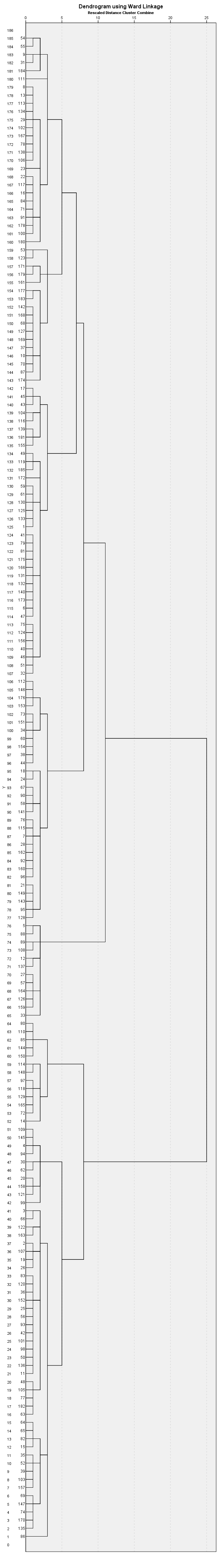 Tabela 22 - Anova 1Fonte: Elaboração própria. Tabela 26 – Estatística de grupo 1Fonte: Elaboração própria. Tabela 37 – Esquematização da utilização de contas do LinkedIn 1                                  Fonte: Elaboração própria.Habilitações literáriasFrequência1º ciclo do ensino básico ou equivalente 13º ciclo do ensino básico  ou equivalente4Ensino Secundário14Bacharelato7Licenciatura82Mestrado72Doutoramento5Total185Género * Cruzamento de dados os interesses para a criação de um perfilGénero * Cruzamento de dados os interesses para a criação de um perfilGénero * Cruzamento de dados os interesses para a criação de um perfilGénero * Cruzamento de dados os interesses para a criação de um perfilProcura ativa de trabalhoProcura ativa de trabalhoFóruns de discussãoFeminino22446653136Masculino22446653136Total22446653136Conhecer a dinâmica do mercadoConhecer a dinâmica do mercadoPartilha de conhecimentoFeminino13102371522Masculino13102371522Total13102371522Situação profissional * Cruzamento de dados interesses para a criação de um perfilSituação profissional * Cruzamento de dados interesses para a criação de um perfilSituação profissional * Cruzamento de dados interesses para a criação de um perfilSituação profissional * Cruzamento de dados interesses para a criação de um perfilSituação profissional * Cruzamento de dados interesses para a criação de um perfilSituação profissional * Cruzamento de dados interesses para a criação de um perfilProcura ativa de trabalhoProcura ativa de trabalhoProcura ativa de trabalhoFóruns de discussãoEstudanteEstudante635146506351465021103020Trabalhador –EstudanteTrabalhador –Estudante635146506351465021103020À procura do primeiro empregoÀ procura do primeiro emprego635146506351465021103020À procura de estágio profissionalÀ procura de estágio profissional635146506351465021103020EmpregadoEmpregado635146506351465021103020DesempregadoDesempregado635146506351465021103020ReformadoReformado635146506351465021103020TotalTotal666636Conhecer a dinâmica do mercadoConhecer a dinâmica do mercadoConhecer a dinâmica do mercadoPartilha de conhecimentoEstudante12301610123016101230161011101801Trabalhador –Estudante12301610123016101230161011101801À procura do primeiro emprego12301610123016101230161011101801À procura de estágio profissional12301610123016101230161011101801Empregado12301610123016101230161011101801Desempregado12301610123016101230161011101801Reformado12301610123016101230161011101801TotalTotal2322Grupos de idades * Cruzamento de dados interesses para a criação de um perfilGrupos de idades * Cruzamento de dados interesses para a criação de um perfilGrupos de idades * Cruzamento de dados interesses para a criação de um perfilGrupos de idades * Cruzamento de dados interesses para a criação de um perfilProcura ativa de trabalhoProcura ativa de trabalhoFóruns de discussão[18-27[332562066111744036[28-37[332562066111744036[38-47[332562066111744036[48-57[332562066111744036[58-68]332562066111744036Total332562066111744036Conhecer a dinâmica do mercadoConhecer a dinâmica do mercadoPartilha de conhecimento[18-27[1444102310911122[28-37[1444102310911122[38-47[1444102310911122[48-57[1444102310911122[58-68]1444102310911122Total1444102310911122Anos de experiência profissional * Cruzamento de dados  interesses para a criação de um perfilAnos de experiência profissional * Cruzamento de dados  interesses para a criação de um perfilAnos de experiência profissional * Cruzamento de dados  interesses para a criação de um perfilAnos de experiência profissional * Cruzamento de dados  interesses para a criação de um perfilProcura ativa de trabalhoProcura ativa de trabalhoFóruns de discussão[0-9[4518216620113236[10-19[4518216620113236[20-29[4518216620113236[30-40]4518216620113236Total4518216620113236Conhecer a dinâmica do mercadoConhecer a dinâmica do mercadoPartilha de conhecimento[0-9[16430231280222[10-19[16430231280222[20-29[16430231280222[30-40]16430231280222Total16430231280222Muito RelevanteRelevanteMais ou menos relevanteFotografia23,2%22.2%12,4%Resumo18,4%17,8%6,5%Escrita sem erros ortográficos5,4%3,2%9,2%Experiência profissional23,2%8,6%7%Formação académica5,4%15,7%8,1%Recomendações3,2%4,9%9,7%Capacidades e competências3,8%6,5%5,4%Hobbies3,8%5,4%5,4%Tipo de partilhas efetuadas0,5%3,2%6,5%Publicações2,2%2,7%4,9%Voluntariado1,1%1,6%4,3%Participação em projetos1,6%3,8%5,4%Participação em fóruns de discussão1,6%4,3%0%Acompanhar ofertas de trabalho publicadas1,6%0,5%2,2%Acompanhar empresas0,5%1,1,%4,9%Fomento de oportunidades de trabalho2,7%2,2%2,2%Busca por contactar com novas pessoas1,1%2,2%0%Género * Cruzamento de dados aspetos que valoriza na construção de um perfilGénero * Cruzamento de dados aspetos que valoriza na construção de um perfilGénero * Cruzamento de dados aspetos que valoriza na construção de um perfilGénero * Cruzamento de dados aspetos que valoriza na construção de um perfilGénero * Cruzamento de dados aspetos que valoriza na construção de um perfilFotografiaResumoRecomendaçõesFeminino1033434293341418Masculino1033434293341418Total1033434293341418Habilitações literárias * Cruzamento de dados entre os aspetos que valoriza na construção de um perfilHabilitações literárias * Cruzamento de dados entre os aspetos que valoriza na construção de um perfilHabilitações literárias * Cruzamento de dados entre os aspetos que valoriza na construção de um perfilHabilitações literárias * Cruzamento de dados entre os aspetos que valoriza na construção de um perfilHabilitações literárias * Cruzamento de dados entre os aspetos que valoriza na construção de um perfilFotografiaResumoRecomendações1º ciclo do ensino básico ou equivalente0003º ciclo do ensino básico ou equivalente211Ensino secundário320Bacharelato120Licenciatura24198Mestrado1188Doutoramento211Total433318Situação profissional * Cruzamento de dados aspetos que valoriza na construção de um perfilSituação profissional * Cruzamento de dados aspetos que valoriza na construção de um perfilSituação profissional * Cruzamento de dados aspetos que valoriza na construção de um perfilSituação profissional * Cruzamento de dados aspetos que valoriza na construção de um perfilSituação profissional * Cruzamento de dados aspetos que valoriza na construção de um perfilSituação profissional * Cruzamento de dados aspetos que valoriza na construção de um perfilSituação profissional * Cruzamento de dados aspetos que valoriza na construção de um perfilSituação profissional * Cruzamento de dados aspetos que valoriza na construção de um perfilFotografiaFotografiaResumoRecomendaçõesRecomendaçõesEstudante430Trabalhador –Estudante422À procura do primeiro emprego411À procura de estágio profissional220Empregado262115Desempregado340Reformado000Total433318Grupos de idades * Cruzamento de dados aspetos relevantes para a construção de um perfilGrupos de idades * Cruzamento de dados aspetos relevantes para a construção de um perfilGrupos de idades * Cruzamento de dados aspetos relevantes para a construção de um perfilGrupos de idades * Cruzamento de dados aspetos relevantes para a construção de um perfilGrupos de idades * Cruzamento de dados aspetos relevantes para a construção de um perfilGrupos de idades * Cruzamento de dados aspetos relevantes para a construção de um perfilFotografiaResumoRecomendações[18-27[17133[28-37[171011[38-47[444[48-57[560[58-68]000Total433318Anos de experiência profissional * Cruzamento de dados aspetos relevantes para a construção de um perfilAnos de experiência profissional * Cruzamento de dados aspetos relevantes para a construção de um perfilAnos de experiência profissional * Cruzamento de dados aspetos relevantes para a construção de um perfilAnos de experiência profissional * Cruzamento de dados aspetos relevantes para a construção de um perfilAnos de experiência profissional * Cruzamento de dados aspetos relevantes para a construção de um perfilAnos de experiência profissional * Cruzamento de dados aspetos relevantes para a construção de um perfilFotografiaResumoRecomendações[0-9[27217[10-19[1159[20-29[442[30-40]130Total433318Number of Cases in each ClusterNumber of Cases in each ClusterNumber of Cases in each ClusterCluster187,000298,000Valid185,000Missing0,000Género * Cluster Number of Case CrosstabulationGénero * Cluster Number of Case CrosstabulationGénero * Cluster Number of Case CrosstabulationGénero * Cluster Number of Case CrosstabulationGénero * Cluster Number of Case CrosstabulationCluster Number of CaseCluster Number of CaseTotal12GéneroFeminino242549Masculino6373136Total8798185Habilitações literárias * Cluster Number of Case CrosstabulationHabilitações literárias * Cluster Number of Case CrosstabulationHabilitações literárias * Cluster Number of Case CrosstabulationHabilitações literárias * Cluster Number of Case CrosstabulationHabilitações literárias * Cluster Number of Case CrosstabulationCluster Number of CaseCluster Number of CaseTotal12Habilitações literárias1º ciclo do ensino básico ou equivalente 011Habilitações literárias3º ciclo do ensino básico  ou equivalente224Habilitações literáriasEnsino Secundário5914Habilitações literáriasBacharelato437Habilitações literáriasLicenciatura404282Habilitações literáriasMestrado343872Habilitações literáriasDoutoramento235Total8798185Situação profissional * Cluster Number of Case CrosstabulationSituação profissional * Cluster Number of Case CrosstabulationSituação profissional * Cluster Number of Case CrosstabulationSituação profissional * Cluster Number of Case CrosstabulationSituação profissional * Cluster Number of Case CrosstabulationCountCluster Number of CaseCluster Number of CaseTotal12Situação profissionalEstudante4711Situação profissionalTrabalhador-estudante		459Situação profissionalÀ procura do primeiro emprego448Situação profissionalÀ procura de estágio profissional213Situação profissionalEmpregado6675141Situação profissionalDesempregado5611Situação profissionalReformado202Total8798185Box's MBox's M47,227		FApprox.1,618		Fdf128		Fdf2113300,449		FSig.,021Standardized Canonical Discriminant Function CoefficientsStandardized Canonical Discriminant Function CoefficientsPartilha de conhecimentos,382Oportunidade de conhecer novas pessoas,251Experiencia profissional,385Identificação com o percurso profissional do indivíduo,334Conhecer novas pessoas,307Implicações éticas (não saber delimitar a esfera pública da privada),289Desenvolver expetativas desajustadas em relação a oportunidades de trabalho,365Classification ResultsaClassification ResultsaClassification ResultsaClassification ResultsaClassification ResultsaClassification ResultsaCluster Number of CaseCluster Number of CaseCluster Number of CasePredicted Group MembershipPredicted Group MembershipTotalOriginal12OriginalCount178987Original249498Original%189,710,3100,0Original24,195,9100,0a. 93,0% of original grouped cases correctly classified.a. 93,0% of original grouped cases correctly classified.a. 93,0% of original grouped cases correctly classified.a. 93,0% of original grouped cases correctly classified.a. 93,0% of original grouped cases correctly classified.a. 93,0% of original grouped cases correctly classified.Partilha de conhecimentos * Cluster Number of Case CrosstabulationPartilha de conhecimentos * Cluster Number of Case CrosstabulationPartilha de conhecimentos * Cluster Number of Case CrosstabulationPartilha de conhecimentos * Cluster Number of Case CrosstabulationPartilha de conhecimentos * Cluster Number of Case CrosstabulationCountCluster Number of CaseCluster Number of CaseTotal12Partilha de conhecimentosDiscordo totalmente617Partilha de conhecimentosDiscordo parcialmente10111Partilha de conhecimentosDiscordo19827Partilha de conhecimentosNão discordo nem concordo332154Partilha de conhecimentosConcordo133043Partilha de conhecimentosConcordo parcialmente62834Partilha de conhecimentosConcordo totalmente099Total8798185Oportunidade de conhecer novas pessoas  * Cluster Number of Case CrosstabulationOportunidade de conhecer novas pessoas  * Cluster Number of Case CrosstabulationOportunidade de conhecer novas pessoas  * Cluster Number of Case CrosstabulationOportunidade de conhecer novas pessoas  * Cluster Number of Case CrosstabulationOportunidade de conhecer novas pessoas  * Cluster Number of Case CrosstabulationCountCluster Number of CaseCluster Number of CaseTotal12Oportunidade de conhecer novas pessoasDiscordo totalmente15217Oportunidade de conhecer novas pessoasDiscordo parcialmente18725Oportunidade de conhecer novas pessoasDiscordo211435Oportunidade de conhecer novas pessoasNão discordo nem concordo212243Oportunidade de conhecer novas pessoasConcordo92736Oportunidade de conhecer novas pessoasConcordo parcialmente31821Oportunidade de conhecer novas pessoasConcordo totalmente088Total8798185Experiência profissional  * Cluster Number of Case CrosstabulationExperiência profissional  * Cluster Number of Case CrosstabulationExperiência profissional  * Cluster Number of Case CrosstabulationExperiência profissional  * Cluster Number of Case CrosstabulationExperiência profissional  * Cluster Number of Case CrosstabulationCountCluster Number of CaseCluster Number of CaseTotal12Experiência profissionalDiscordo totalmente718Experiência profissionalDiscordo parcialmente606Experiência profissionalDiscordo10111Experiência profissionalNão discordo nem concordo10414Experiência profissionalConcordo262551Experiência profissionalConcordo parcialmente244165Experiência profissionalConcordo totalmente42630Total8798185Identificação com o percurso profissional do indivíduo  * Cluster Number of Case CrosstabulationIdentificação com o percurso profissional do indivíduo  * Cluster Number of Case CrosstabulationIdentificação com o percurso profissional do indivíduo  * Cluster Number of Case CrosstabulationIdentificação com o percurso profissional do indivíduo  * Cluster Number of Case CrosstabulationIdentificação com o percurso profissional do indivíduo  * Cluster Number of Case CrosstabulationCountCluster Number of CaseCluster Number of CaseTotal12Identificação com o percurso profissional do indivíduoDiscordo totalmente404Identificação com o percurso profissional do indivíduoDiscordo parcialmente13013Identificação com o percurso profissional do indivíduoDiscordo21627Identificação com o percurso profissional do indivíduoNão discordo nem concordo292251Identificação com o percurso profissional do indivíduoConcordo163551Identificação com o percurso profissional do indivíduoConcordo parcialmente42529Identificação com o percurso profissional do indivíduoConcordo totalmente01010Total8798185Conhecer novas pessoas  * Cluster Number of Case CrosstabulationConhecer novas pessoas  * Cluster Number of Case CrosstabulationConhecer novas pessoas  * Cluster Number of Case CrosstabulationConhecer novas pessoas  * Cluster Number of Case CrosstabulationConhecer novas pessoas  * Cluster Number of Case CrosstabulationCountCluster Number of CaseCluster Number of CaseTotal12Conhecer novas pessoasDiscordo totalmente25530Conhecer novas pessoasDiscordo parcialmente18927Conhecer novas pessoasDiscordo171431Conhecer novas pessoasNão discordo nem concordo191534Conhecer novas pessoasConcordo33134Conhecer novas pessoasConcordo parcialmente41822Conhecer novas pessoasConcordo totalmente167Total8798185Implicações éticas (não saber delimitar a esfera pública da privada) * Cluster Number of Case CrosstabulationImplicações éticas (não saber delimitar a esfera pública da privada) * Cluster Number of Case CrosstabulationImplicações éticas (não saber delimitar a esfera pública da privada) * Cluster Number of Case CrosstabulationImplicações éticas (não saber delimitar a esfera pública da privada) * Cluster Number of Case CrosstabulationImplicações éticas (não saber delimitar a esfera pública da privada) * Cluster Number of Case CrosstabulationCountCluster Number of CaseCluster Number of CaseTotal12Implicações éticas (não saber delimitar a esfera pública da privada)Discordo totalmente14317Implicações éticas (não saber delimitar a esfera pública da privada)Discordo parcialmente111324Implicações éticas (não saber delimitar a esfera pública da privada)Discordo241539Implicações éticas (não saber delimitar a esfera pública da privada)Não discordo nem concordo221133Implicações éticas (não saber delimitar a esfera pública da privada)Concordo122032Implicações éticas (não saber delimitar a esfera pública da privada)Concordo parcialmente12324Implicações éticas (não saber delimitar a esfera pública da privada)Concordo totalmente31316Total8798185Desenvolver expetativas desajustadas em relação a oportunidades de trabalho * Cluster Number of Case CrosstabulationDesenvolver expetativas desajustadas em relação a oportunidades de trabalho * Cluster Number of Case CrosstabulationDesenvolver expetativas desajustadas em relação a oportunidades de trabalho * Cluster Number of Case CrosstabulationDesenvolver expetativas desajustadas em relação a oportunidades de trabalho * Cluster Number of Case CrosstabulationDesenvolver expetativas desajustadas em relação a oportunidades de trabalho * Cluster Number of Case CrosstabulationCountCluster Number of CaseCluster Number of CaseTotal12Desenvolver expetativas desajustadas em relação a oportunidades de trabalhoDiscordo totalmente707Desenvolver expetativas desajustadas em relação a oportunidades de trabalhoDiscordo parcialmente13215Desenvolver expetativas desajustadas em relação a oportunidades de trabalhoDiscordo231437Desenvolver expetativas desajustadas em relação a oportunidades de trabalhoNão discordo nem concordo272249Desenvolver expetativas desajustadas em relação a oportunidades de trabalhoConcordo113344Desenvolver expetativas desajustadas em relação a oportunidades de trabalhoConcordo parcialmente21618Desenvolver expetativas desajustadas em relação a oportunidades de trabalhoConcordo totalmente41115Total87981851º ciclo do ensino básico ou equivalente2º ciclo do ensino básico ou equivalente3º ciclo do ensino básico  ou equivalenteEnsino Secundário Bacharelato LicenciaturaMestradoDoutoramentoEstudanteTrabalhador-estudanteÀ procura do primeiro emprego À procura de estágio profissional À procura de estágio curricularEmpregadoDesempregadoReformado Quadros superiores de administração pública, dirigentes e quadros superiores de empresaEspecialista das profissões intelectuais e científicasTécnicos e profissionais de nível intermédioPessoal administrativo e similares Pessoal dos serviços e vendedoresAgricultores e trabalhadores qualificados da agricultura e pescasOperários, artífices e trabalhadores similaresOperadores de instalações e máquinas e trabalhadores da montagemTrabalhadores não qualificadosNenhuma≤100101-200  201-300301-400401-500≥501VoluntariadoCausas Sociais Fóruns de discussão Procura ativa de trabalhoAcesso a uma rede global Partilha de conhecimento Conhecer a dinâmica do mercado de trabalhoQuinzenalmente 1 vez por semana Várias vezes por semanaTodos os diasMais do que uma vez por diaQuando recebe uma notificaçãoNada frequente Pouco frequenteÀs vezes Frequentemente Muito frequentemente Caráter profissionalCaráter pessoalCaráter socialCaráter políticoOutras… Quais?1234567Maior proximidade entre recrutadores e candidatos Partilha de experiênciasPartilha de conhecimentosPartilha de informação Criar novas oportunidades de trabalhoDemonstrar a sua personalidadeInteração e comunicação Entretenimento Exposição social Oportunidade de conhecer novas pessoas Publicação de trabalhosAprendizagem em rede Divulgação de causas sociais Participação em fóruns de discussão Está na modaFotografiaResumoEscrita sem erros ortográficosExperiência profissionalFormação académica Recomendações Capacidades e competências HobbiesTipo de partilhas efetuadasPublicações VoluntariadoParticipação em projectosParticipação em fóruns de discussão Acompanhar ofertas de trabalho publicadas Acompanhar empresasFomento de oportunidades de trabalhoBusca por contactar com novas pessoas 1234567FotografiaConteúdo do perfil Experiencia profissional Formação académica Interesse na rede de contactos do indivíduo Interesse pelo setor de atividade profissional do individuo Interesse pela empresa onde o indivíduo desempenha funções Expetativa de interação/comunicação com o indivíduo Identificação com o percurso profissional do indivíduo Aumento do número de conexões Conhecimento prévio do indivíduo em questãoConhecer novas pessoas Maior rapidez no processo Maior proximidade entre recrutador e candidatoFacilidade no contacto entre recrutador e candidatoRecolha de vasta informação Atualização permanente da informação do CVReceção de notificações com alertas de ofertas que correspondentes ao perfil traçado Permite aceder a ofertas de trabalho a nível global Estabelecer contactos profissionais Maior proximidade no processoCusto benefício (menos custos, um vasto conjunto de benefícios)  Facilidade em estabelecer contacto entre recrutadores e candidatosAceder um conjunto mais vasto e diversificado de candidatos Facilidade em localizar profissionais altamente qualificados Aceder a ofertas de trabalho globais Aceder a candidatos com perfis específicos Rastrear talentos VoluntariadoCausas SociaisFóruns de discussão Dados permanentemente atualizadosPartilha de experiências Partilha de projectosDivulgação de ideias e projetosPossibilidade de desenvolvimento de carreira1234567Publicação de informações falsasAnonimato da internet Exposição social Implicações éticas (não saber delimitar a esfera pública da privada)Falsas recomendaçõesSeleção mediante as recomendações da rede de contactos do recrutador Menor rigor na seleção de candidatosCriar expetativas desajustadas sobre as características do perfil do candidatoDesenvolver expetativas desajustadas em relação a oportunidades de trabalhoHabilitações literárias * Cruzamento de dados interesses para a criação de um perfilHabilitações literárias * Cruzamento de dados interesses para a criação de um perfilHabilitações literárias * Cruzamento de dados interesses para a criação de um perfilHabilitações literárias * Cruzamento de dados interesses para a criação de um perfilHabilitações literárias * Cruzamento de dados interesses para a criação de um perfilHabilitações literárias * Cruzamento de dados interesses para a criação de um perfilHabilitações literárias * Cruzamento de dados interesses para a criação de um perfilProcura ativa de trabalhoProcura ativa de trabalhoFóruns de discussãoFóruns de discussãoConhecer a dinâmica do mercado de trabalhoPartilha de conhecimento1º ciclo do ensino básico ou equivalente00203º ciclo do ensino básico ou equivalente0100Ensino secundário54100Bacharelato2292Licenciatura3416211Mestrado2512238Doutoramento011Total66362322Ocupação profissional * Cruzamento de dados interesses para a criação de um perfilOcupação profissional * Cruzamento de dados interesses para a criação de um perfilOcupação profissional * Cruzamento de dados interesses para a criação de um perfilOcupação profissional * Cruzamento de dados interesses para a criação de um perfilProcura ativa de trabalhoProcura ativa de trabalhoFóruns de discussãoQuadros superiores de administração pública, dirigentes e quadros superiores de empresa613Especialista das profissões intelectuais e científicas106Técnicos e profissionais de nível intermédio2111Pessoal administrativo e similares11Pessoal dos serviços e vendedores52Agricultores e trabalhadores qualificados da agricultura e pescas20Operários, artífices e trabalhadores similares30Operadores de instalações e máquinas e trabalhadores da montagem01Trabalhadores não qualificados20Nenhuma162Total6636Conhecer a dinâmica do mercadoConhecer a dinâmica do mercadoPartilha de conhecimentoQuadros superiores de administração pública, dirigentes e quadros superiores de empresa24Especialista das profissões intelectuais e científicas65Técnicos e profissionais de nível intermédio69Pessoal administrativo e similares00Pessoal dos serviços e vendedores12Agricultores e trabalhadores qualificados da agricultura e pescas10Operários, artífices e trabalhadores similares10Operadores de instalações e máquinas e trabalhadores da montagem00Trabalhadores não qualificados10Nenhuma52Total2322Discordo totalmenteDiscordo parcialmenteDiscordoNão discordo nem concordoConcordoConcordo parcialmenteConcordo totalmenteMaior proximidade entre recrutadores e candidatos1591819416122Partilha de experiências720214754279Partilha de conhecimentos719275443349Partilha de informação581942653412Criar novas oportunidades de trabalho971133535418Demonstrar a sua personalidade1738473630125Interação e comunicação618345437306Entretenimento575528249102Exposição social2931383928182Oportunidade de conhecer novas pessoas1725354336218Publicação de trabalhos1428363932288Aprendizagem em rede13223750322011Divulgação de causas sociais243845412494Participação em fóruns de discussão2132443030217Está na moda794121211175Estatística Estatística Estatística Estatística Estatística NMédiaMínimoMáximoMaior proximidade entre recrutadores e candidatos 1854,8017Partilha de experiências1854,2917Partilha de conhecimentos1854,3717Partilha de informação 1854,6417Criar novas oportunidades de trabalho1854,8817Demonstrar a sua personalidade1853,4317Interação e comunicação 1854,1517Entretenimento 1852,5217Exposição social 1853,3717Oportunidade de conhecer novas pessoas 1853,8217Publicação de trabalhos1853,8817Aprendizagem em rede 1853,9217Divulgação de causas sociais 1853,2517Participação em fóruns de discussão 1853,5817Está na moda1852,3817Soma dos valores da média: 3.82Soma dos valores da média: 3.82Soma dos valores da média: 3.82Soma dos valores da média: 3.82Soma dos valores da média: 3.82Ocupação profissional * Cruzamento de dados aspetos que valoriza na construção de um perfilOcupação profissional * Cruzamento de dados aspetos que valoriza na construção de um perfilOcupação profissional * Cruzamento de dados aspetos que valoriza na construção de um perfilOcupação profissional * Cruzamento de dados aspetos que valoriza na construção de um perfilOcupação profissional * Cruzamento de dados aspetos que valoriza na construção de um perfilOcupação profissional * Cruzamento de dados aspetos que valoriza na construção de um perfilOcupação profissional * Cruzamento de dados aspetos que valoriza na construção de um perfilOcupação profissional * Cruzamento de dados aspetos que valoriza na construção de um perfilFotografiaResumoResumoRecomendaçõesRecomendaçõesQuadros superiores de administração pública, dirigentes e quadros superiores de empresa576Especialista das profissões intelectuais e científicas1074Técnicos e profissionais de nível intermédio1285Pessoal administrativo e similares220Pessoal dos serviços e vendedores420Agricultores e trabalhadores qualificados da agricultura e pescas000Operários, artífices e trabalhadores similares101Operadores de instalações e máquinas e trabalhadores da montagem000Trabalhadores não qualificados001Nenhuma971Total433318Discordo totalmenteDiscordo parcialmenteDiscordoNão discordo nem concordoConcordoConcordo parcialmenteConcordo totalmenteFotografia2824274226299Conteúdo do perfil95734465925Experiência profissional861114516530Formação académica691930565015Interesse na rede de contactos do indivíduo8162744443412Interesse pelo setor de atividade profissional do individuo891732515315Interesse pela empresa onde o indivíduo desempenha funções4142337504017Expetativa de interação/comunicação com o indivíduo9162944472812Identificação com o percurso profissional do indivíduo4132751512910Aumento do número de conexões2121324330308Conhecimento prévio do indivíduo em questão13202642422814Conhecer novas pessoas3027313434227Estatística Estatística Estatística Estatística Estatística NMédiaMínimoMáximoFotografia1853,7417Conteúdo do perfil1855,0517Experiência profissional1855,2117Formação académica1854,7917Interesse na rede de contactos do indivíduo1854,3517Interesse pelo setor de atividade profissional do individuo1854,7717Interesse pela empresa onde o indivíduo desempenha funções1854,6417Expetativa de interação/comunicação com o indivíduo1854,2817Identificação com o percurso profissional do indivíduo1854,4017Aumento do número de conexões1853,8817Conhecimento prévio do indivíduo em questão1854,1917Conhecer novas pessoas1853,5917Soma dos valores da média: 4,41Soma dos valores da média: 4,41Soma dos valores da média: 4,41Soma dos valores da média: 4,41Soma dos valores da média: 4,41Soma dos valores da média: 4,41Discordo totalmenteDiscordo parcialmenteDiscordoNão discordo nem concordoConcordoConcordo parcialmenteConcordo totalmentePublicação de informações falsas19191822405116Anonimato da internet15223332422912Exposição social1125415124267Implicações éticas (não saber delimitar a esfera pública da privada)17243933322416Falsas recomendações11182729393625Seleção mediante as recomendações da rede de contactos do recrutador1119324036398Menor rigor na seleção de candidatos1830364134197Criar expetativas desajustadas sobre as características do perfil do candidato6153843462611Desenvolver expetativas desajustadas em relação a oportunidades de trabalho7153749441815Estatística Estatística Estatística Estatística Estatística NMédiaMínimo Máximo Publicação de informações falsas1854,4217Anonimato da internet1854,0817Exposição social1853,8517Implicações éticas (não saber delimitar a esfera pública da privada)1853,9517Falsas recomendações1854,4917Seleção mediante as recomendações da rede de contactos do recrutador1854,1917Menor rigor na seleção de candidatos1853,6917Criar expetativas desajustadas sobre as características do perfil do candidato1854,2417Desenvolver expetativas desajustadas em relação a oportunidades de trabalho1854,2017Soma dos valores da média: 4,12ANOVAANOVAANOVAANOVAANOVAANOVAANOVAClusterClusterErrorErrorFSig.Mean SquareDfMean SquaredfMaior proximidade entre recrutadores e candidatos49,16312,75618317,8350Partilha de experiências67,86211,7718338,3350Partilha de conhecimentos88,81611,53118358,0090Partilha de informação65,54711,43718345,6250Criar novas oportunidades de trabalho51,36511,94518326,4020Demonstrar a sua personalidade43,20312,03418321,2420Interação e comunicação74,75911,59718346,8040Entretenimento18,43212,2061838,3540,004Exposição social45,87112,30118319,9330Oportunidade de conhecer novas pessoas109,41511,99118354,9570Publicação de trabalhos82,4812,21318337,2780Aprendizagem em rede63,14612,12418329,7340Divulgação de causas sociais17,78912,1141838,4170,004Participação em fóruns de discussão68,82312,38418328,8680Está na moda2,58712,6831830,9640,327Fotografia25,71713,0591838,4070,004Conteúdo do perfil62,57811,89618333,0130Experiencia profissional84,32711,81718346,4180Formação académica74,66211,69518344,0580Interesse na rede de contactos do indivíduo93,28311,8318350,9760Interesse pelo setor de atividade profissional do individuo86,80211,7818348,7770Interesse pela empresa onde o indivíduo desempenha funções110,90211,59518369,5440Expetativa de interação/comunicação com o indivíduo100,28511,78518356,1820Identificação com o percurso profissional do indivíduo105,71511,29318381,7370Aumento do número de conexões63,70412,51618325,3190Conhecimento prévio do indivíduo em questão62,01212,37418326,1260Conhecer novas pessoas132,89212,34918356,5720Publicação de informações falsas54,70413,09418317,6790Anonimato da internet62,30112,50618324,8580Exposição social38,8312,12118318,3030Implicações éticas (não saber delimitar a esfera pública da privada)78,8912,62618330,0410Falsas recomendações110,38312,46918344,7070Seleção mediante as recomendações da rede de contactos do recrutador59,71412,21118327,0040Menor rigor na seleção de candidatos30,01812,42318312,3890,001Criar expetativas desajustadas sobre as características do perfil do candidato50,33111,85618327,1120Desenvolver expetativas desajustadas em relação a oportunidades de trabalho79,15911,77318344,6490Cluster Number of CaseCluster Number of CaseMeanStd. DeviationValid N (listwise)Valid N (listwise)Cluster Number of CaseCluster Number of CaseMeanStd. DeviationValid N (listwise)Valid N (listwise)Cluster Number of CaseCluster Number of CaseMeanStd. DeviationUnweightedWeightedCluster Number of CaseCluster Number of CaseMeanStd. DeviationUnweightedWeighted1Maior proximidade entre recrutadores e candidatos4,251,8198787,0002Maior proximidade entre recrutadores e candidatos5,291,5069898,0001Partilha de experiências3,641,3298787,0002Partilha de experiências4,861,3329898,0001Partilha de conhecimentos3,631,2688787,0002Partilha de conhecimentos5,021,2109898,0001Partilha de informação4,011,3348787,0002Partilha de informação5,201,0659898,0001Criar novas oportunidades de trabalho4,321,4518787,0002Criar novas oportunidades de trabalho5,381,3439898,0001Demonstrar a sua personalidade2,921,3238787,0002Demonstrar a sua personalidade3,891,5129898,0001Interação e comunicação3,471,2568787,0002Interação e comunicação4,741,2719898,0001Entretenimento2,181,4198787,0002Entretenimento2,821,5429898,0001Exposição social2,841,5098787,0002Exposição social3,841,5249898,0001Oportunidade de conhecer novas pessoas3,001,3728787,0002Oportunidade de conhecer novas pessoas4,541,4449898,0001Publicação de trabalhos3,171,3748787,0002Publicação de trabalhos4,511,5819898,0001Aprendizagem em rede3,301,3908787,0002Aprendizagem em rede4,471,5149898,0001Divulgação de causas sociais2,921,3408787,0002Divulgação de causas sociais3,541,5489898,0001Participação em fóruns de discussão2,931,4458787,0002Participação em fóruns de discussão4,151,6279898,0001Está na moda2,251,5578787,0002Está na moda2,491,7079898,0001Fotografia3,341,7248787,0002Fotografia4,091,7719898,0001Conteúdo do perfil4,441,5838787,0002Conteúdo do perfil5,601,1649898,0001Experiencia profissional4,491,6498787,0002Experiencia profissional5,851,0099898,0001Formação académica4,111,4588787,0002Formação académica5,391,1459898,0001Interesse na rede de contactos do indivíduo3,601,4268787,0002Interesse na rede de contactos do indivíduo5,021,2849898,0001Interesse pelo setor de atividade profissional do individuo4,051,4868787,0002Interesse pelo setor de atividade profissional do individuo5,421,1839898,0001Interesse pela empresa onde o indivíduo desempenha funções3,821,3688787,0002Interesse pela empresa onde o indivíduo desempenha funções5,371,1619898,0001Expetativa de interação/comunicação com o indivíduo3,491,4388787,0002Expetativa de interação/comunicação com o indivíduo4,971,2399898,0001Identificação com o percurso profissional do indivíduo3,601,2158787,0002Identificação com o percurso profissional do indivíduo5,111,0649898,0001Aumento do número de conexões3,251,6308787,0002Aumento do número de conexões4,431,5479898,0001Conhecimento prévio do indivíduo em questão3,571,6188787,0002Conhecimento prévio do indivíduo em questão4,731,4689898,0001Conhecer novas pessoas2,691,4978787,0002Conhecer novas pessoas4,391,5649898,0001Publicação de informações falsas3,841,7918787,0002Publicação de informações falsas4,931,7319898,0001Anonimato da internet3,461,6208787,0002Anonimato da internet4,621,5509898,0001Exposição social3,371,3738787,0002Exposição social4,291,5269898,0001Implicações éticas (não saber delimitar a esfera pública da privada)3,251,4808787,0002Implicações éticas (não saber delimitar a esfera pública da privada)4,561,7359898,0001Falsas recomendações3,671,5458787,0002Falsas recomendações5,211,5949898,0001Seleção mediante as recomendações da rede de contactos do recrutador3,591,4438787,0002Seleção mediante as recomendações da rede de contactos do recrutador4,721,5259898,0001Menor rigor na seleção de candidatos3,261,5368787,0002Menor rigor na seleção de candidatos4,071,5759898,0001Criar expetativas desajustadas sobre as características do perfil do candidato3,691,3418787,0002Criar expetativas desajustadas sobre as características do perfil do candidato4,731,3819898,0001Desenvolver expetativas desajustadas em relação a oportunidades de trabalho3,511,4138787,0002Desenvolver expetativas desajustadas em relação a oportunidades de trabalho4,821,2559898,000ContasUtilizadoresLimitaçõesObjetivosConta básicaToda – a conta é gratuita85 pesquisa por mêsPermite verificar apenas 5 visualizações de perfilFiltros básicosJob SeekerContas para Profissionais que estão à procura de empregoS/ limitaçãoPermite visualizar todas as pessoas que viram o perfilFiltros adicionaisPotenciar a visualização de resultadosEfetuar mais pesquisasJob searcherContas para quem está à procura de empregoS/ limitaçãoPermite visualizar todas as pessoas que viram o perfilFiltros adicionaisPotenciar a visualização de resultadosEfetuar mais pesquisasRecruiterContas de recrutadoresS/ limitaçãoPermite visualizar todas as pessoas que viram o perfilFiltros adicionaisPotenciar a visualização de resultadosEfetuar mais pesquisasSellingContas de vendasS/ limitaçãoPermite visualizar todas as pessoas que viram o perfilFiltros adicionaisPotenciar a visualização de resultadosEfetuar mais pesquisas